		ПРОЕКТДОКЛАД ОБ ИТОГАХ РАБОТЫ ОБЩЕСТВЕННОЙ ПАЛАТЫ РЕСПУБЛИКИ СЕВЕРНАЯ ОСЕТИЯ - АЛАНИЯ ТРЕТЬЕГО СОЗЫВА (2013-2016 г.г.)                                              И  СОСТОЯНИИ ГРАЖДАНСКОГО ОБЩЕСТВА                       В РЕСПУБЛИКЕ СЕВЕРНАЯ ОСЕТИЯ - АЛАНИЯг.ВладикавказДОКЛАД  «Об итогах работы Общественной палаты Республики Северная Осетия-Алания четвертого созыва»   и  о состоянии институтов гражданского общества в Республике Северная Осетия-Алания» (далее Доклад)  подготовлен в соответствии со статьей № 19 Закона Республики Северная Осетия-Алания «Об Общественной палате Республики Северная Осетия -Алания» N 22-РЗ от 19 апреля Цель Доклада — проанализировать основные направления развития гражданского общества. В этом плане существенный интерес представляет опыт работы Общественной палаты Республики Северная Осетия-Алания, некоммерческих организаций и иных общественных объединений, местного самоуправления, средств массовой информации.Значительный объём Доклада опирается на статистические данные, суждения и заключения лидеров общественного мнения, представителей экспертного сообщества, руководителей некоммерческих организаций и органов государственной власти, а также на документы регионального правительства и другие материалы.Редакционный Совет доклада:Бокоев Э.А. - руководитель рабочей группы, Алборов И.Д., Бзаров Р.С.,Цуциев А.А., Бирагов Ю.Г., Дзгоева И.С., Цаллагова Ж.В., Савенко В.И.ДОКЛАД  «Об итогах работы Общественной палаты Республики Северная Осетия-Алания четвертого созыва»   и  о состоянии институтов гражданского общества в Республике Северная Осетия-Алания»/ Владикавказ:  ОП РСО - Алания 2016. 198 сСодержаниеВведение1. Общественная палата Республики Северная Осетия–Алания: формирование, состав, структура, основная деятельность2. Деятельность комиссий Общественной палаты   Республики Северная Осетия–Алания  2.1. Комиссия по вопросам сельского хозяйства и экологии, проблемам природопользования и продовольственной безопасности  2.2. Комиссия по социальной политике, здравоохранению, трудовым отношениям и качеству жизни граждан  2.3. Комиссия по вопросам культурного и духовного наследия, образования и науки, национальной политике  2.4. Комиссия по местному самоуправлению, жилищно-коммунальной политике, экономическому развитию и предпринимательству  2.5. Комиссия по развитию институтов гражданского общества, взаимодействию с общественными формированиями и средствами массовой информации  2.6 Комиссия по молодежной политике, формированию здорового образа жизни, развитию туризма, физической культуры и спорта3. Качество межсекторного диалога   3.1. Общественные советы   3.2. Проблемы и перспективы деятельности НКО в РСО-Алания   3.3. Общественный контроль и общественная экспертиза законопроектов   3.4. Деятельность Общественной наблюдательной комиссии   3.5. СМИ и интернет: доступность информации  как основа гражданского общества4. Патриотическое воспитание. 5.  Состояние гражданского  общества в Республике Северная Осетия – Алания6. Публикации в СМИ ЗаключениеВведение        2013-2016 годы, как в Российской Федерации, так и в РСО-Алания были ознаменованы целым рядом значимых  событий, задавших направление развития  страны и региона на ближайшую перспективу. Вызовы, с которыми столкнулась Россия  – украинский кризис, воссоединение с Крымом, попытки международной изоляции и экономического давления – неизбежно в той или иной мере затронули и регионы. Но прежде всего они показали высшую ценность общенационального единения.      И на оглашении посланий Президента РФ В.В.Путина Федеральному Собранию, и на торжественных приемах в Кремле в День народного единства, и на встрече Президента РФ с руководителями региональных Общественных палат, и на семинаре по актуальным вопросам современной региональной политики, прошедшем в Подмосковье,  неизменно высказывалось единодушное мнение о том, что есть некое общее ощущение  напряженного ожидания, настороженности, но, в то же время,  однозначно как никогда очень сильного единения. Такие общечеловеческие ценности, как гражданская ответственность, патриотизм, духовность сегодня приобретают особый смысл. Отношения между государством и общественными институтами выходят на  совершенно иной уровень.     «Мы должны значительно расширить возможности площадок, на которых идёт диалог государства и общества, в первую очередь Общественной палаты и региональных общественных палат. Сейчас мы видим, насколько активно и конструктивно проявляют себя граждане. Если государство и общество действуют в одной повестке, в атмосфере сотрудничества и доверия, – это гарантия достижения успеха», - подчеркнул Владимир Путин в своем ежегодном послании к Федеральному Собранию  в 2014 году.     Эти слова Президента являются посылом для  диалога власти и общества, а для Общественной палаты  - к ещё большей активности в решении социально-значимых проблем. И на федеральном, и на региональном уровне заявляется о необходимости  включаться институтам гражданского общества, в частности, Общественным палатам в комплексную экспертизу законопроектов и государственных решений, в том числе, конечно, и в рамках так называемого нулевого чтения.     В 2014 году на  федеральном уровне  был принят закон "Об общественном контроле", который существенно расширяет возможности участия институтов гражданского общества в решении общегосударственных задач.         На самом высоком уровне говорится  о роли социально ориентированных некоммерческих организаций,  как мощнейшего ресурса  развития России. Некоммерческие организации и люди с активной гражданской позицией принимают все большее участие в политических и социально-экономических процессах. Благодаря своим проектам и инициативам, достаточно активно включаются в деятельность государственных и муниципальных структур. Взаимодействие с некоммерческими организациями пока только налаживается. Возможно, поправки, которыми сейчас  пополняется законодательство об НКО, расширят эти возможности.      Общественная Палата - не придаток к органам государственной власти, как кому-то, может быть, кажется.  И в основе ее работы - вовсе не формализм.  На самом деле  - это  место публичного выражения социальных запросов, доведения их как до властей, так и до общества. Это - трибуна, где возможно согласование интересов. Арена, на которой могли бы проявлять свои лидерские качества представители институтов гражданского общества.      Но гражданское общество - это стиль жизни, стиль мышления людей. Его нельзя учредить законом или указом,  можно лишь содействовать его становлению. Эту задачу считали для себя ключевой члены Общественной палаты РСО-Алания четвертого созыва.Общественная палата Республики Северная Осетия–Алания: формирование, состав, структура, основная деятельность.      Общественная палата Республики Северная Осетия–Алания является  одним из основных институтов гражданского общества, отражающим и консолидировано выражающим интересы населения и гражданского общества.                Идея создания Общественной палаты Российской Федерации была обнародована в Послании Президента РФ В.В. Путина Федеральному Собранию РФ 2004 г., в котором говорилось: «Имеет также смысл использовать и накопленный в ряде регионов России опыт работы общественных палат. Такие постоянно действующие негосударственные организации могут обеспечивать независимую экспертизу важнейших нормативных актов, актов, непосредственно затрагивающих интересы граждан». В 2005 г. был принят Федеральный закон «Об Общественной палате Российской Федерации».     19 апреля 2006 г.  принят  Закон Республики Северная Осетия-Алания «Об Общественной палате Республики Северная Осетия-Алания» № 22-РЗ, в соответствии с которым была сформирована Общественная Палата Республики Северная Осетия-Алания. Общественная Палата Республики Северная Осетия-Алания обеспечивает взаимодействие граждан,  общественных объединений  с Главой Республики Северная Осетия-Алания, Правительством и Парламентом, органами государственной власти и управления,  органами местного самоуправления Республики Северная Осетия-Алания в целях учёта разнообразных интересов граждан при проведении государственной политики, защиты прав граждан и общественных объединений, а также осуществления общественного контроля за деятельностью органов государственной власти Республики Северная Осетия-Алания.         Общественная Палата Республики Северная Осетия-Алания четвертого созыва  начала свою деятельность 1 ноября 2013 года. В соответствии с законодательством Общественная палата Республики Северная Осетия-Алания состоит из 36 членов. Каждый член палаты входит в один из шести комиссий, образованных в соответствии с наиболее важными направлениями общественной жизни. Срок полномочий членов Общественной палаты составляет с 2013 года  3 года. Деятельность палаты обеспечивает Администрация Главы и Правительства Республики Северная Осетия-Алания.       В соответствии с Законом Республики Северная Осетия-Алания от 19 апреля 2006 года № 22-РЗ «Об Общественной палате Республики Северная Осетия-Алания», Указом Главы Республики Северная Осетия-Алания №249 от 15 октября 2013 года  и   в соответствии   с частью 3 статьи 8  Закона Республики Северная Осетия-Алания от 19 апреля 2006 года                №22-РЗ «Об Общественной палате Республики Северная  Осетия-Алания», Постановлением Парламента  Республики Северная Осетия-Алания от 26 сентября 2013 г. N 209/13-5 утверждены членами Общественной палаты Республики Северная  Осетия-Алания следующие лица:АБРОКОВ  Муталин ТемиркановичАЛБОРОВ  Иван ДавыдовичАЛЕХИНА Светлана ВладимировнаБЗАРОВ  Руслан СулеймановичБОКОЕВ  Эльбрус АбисаловичГАГЛОЕВ Морис ЧерменовичГАЦАЛОВ Хаджимурат ХарумовичКИРИЧЕНКО Наталья ЮрьевнаКУЧИЕВ Заур АгубеевичЛЕКОВ Мурат ГригорьевичМАКИЕВ Владимир ВасильевичНАЗАРЕНКО Виталий ВикторовичРЯЗАНОВ Всеволод ГеоргиевичСИДАКОВА Рита БатразовнаСКАЛДИНА Елена ВикторовнаЦАЛЛАГОВА Жанна ВикторовнаЦИНДЕЛИАНИ Роберт АкакиевичЦУЦИЕВ Аслан АркадьевичБИРАГОВ Юрий ГригорьевичГОБАЕВ Хасан ТамерлановичДЗГОЕВА Ирина СергеевнаЕНАЛДИЕВ Казбек ИналовичИБРАГИМОВ Феликс АбдулловичКАЛОЕВ Георгий  ИзраиловичКАНТЕМИРОВ Олег ГеоргиевичКРАВЧЕНКО Виктор ТимофеевичКУПЕЕВА Аза СавлоховнаЛАГКУЕВ Владимир Магометович МАРГИЕВ Таймураз ГиоргиевичМУРАДЯН Сергей СуреновичПЛИЕВ Игорь ИвановичРЕВАЗОВА Лариса КонстантиновнаСАВЕНКО Виталий  ИгоревичТУСКАЕВ Таймураз  РуслановичХАДАРЦЕВ Олег МуратовичЦОКОВ Арсен ЦараевичАГУЗАРОВ Руслан Ахсарбекович      Главным руководящим органом является Совет Общественной палаты, в который входят Секретарь  Общественной палаты и его заместители, все председатели комиссий.  К  органам Общественной палаты относятся: Секретарь  Общественной палаты; Совет Общественной палаты; комиссии Общественной палаты; председатели рабочих групп Общественной палаты.    Секретарем  Общественной Палаты Республики Северная Осетия-Алания четвертого созыва на первом пленарном заседании,                                      состоявшемся 1 ноября 2013 года,  был единогласно избран кандидат социологических наук Эльбрус Бокоев,  имеющий опыт работы в предыдущих двух созывах палаты. Заместителями секретаря Общественной Палаты Республики Северная Осетия-Алания избраны профессор СКГМИ, доктор технических наук Иван Алборов и директор Клиники глазных болезней, кандидат медицинских наук Ирина Дзгоева. В течение созыва состав палаты претерпевал изменения и к окончанию состоял из 33 членов палаты вместо 36. Были прекращены полномочия  4 членов палаты, один вновь избран.     В 2015 году Президентом РФ Владимиром Путиным на пост  Главы Республики Северная Осетия-Алания в числе трех кандидатов  был представлен и секретарь Общественной палаты Республики Северная Осетия-Алания  Эльбрус Бокоев. Впервые в истории России представитель  Общественной палаты участвует в выборах на пост высшего должностного лица региона.       В соответствии с Федеральным законом «Об Общественной палате Российской Федерации» из состава Общественной палаты региона  избирается  член  Общественной палаты  Российской Федерации. В 2014 году был избран Заур Кучиев, который впоследствии сложил свои полномочия в связи с переходом на должность руководителя  Комитета дорожного хозяйства Республики Северная Осетия-Алания. В 2015 году членом Общественной палаты  Российской Федерации был избран Таймураз Тускаев, который также сложил свои полномочия в связи с назначением заместителем, а затем  Председателем Правительства Республики Северная Осетия-Алания. В 2015 году членом Общественной палаты  Российской Федерации был избран Вячеслав Лагкуев.      Оглядываясь назад, с уверенностью можно сказать, что Общественная палата  республики «взрослеет» вместе со всем гражданским обществом.  Работа палаты становиться не только более заметной и значимой для жителей РСО-Алания, но и более эффективной. Возросло количество  проводимых  мероприятий,   вырос интерес к этим мероприятиям, как у представителей широкой общественности, так  и у представителей  органов государственной власти и органов местного самоуправления. В более чем 100 различных мероприятиях,  проведенных Общественной палатой  РСО-Алания за три года, принимали участие члены Общественной палаты  РФ и депутаты Государственной Думы РФ, члены Совета Федерации РФ, депутаты парламента РСО-Алания, члены правительства РСО-Алания, руководители структурных подразделений администрации  РСО-Алания и их заместители, представители   министерств и ведомств,  органов местного самоуправления, общественных советов разного уровня, некоммерческого сектора. Это всего лишь статистика, но за ней  - не только реальная оценка деятельности Общественной палаты, но прежде всего  уровень, на котором решаются вопросы, рассматриваемые Общественной палатой, их  социальная значимость и, конечно,  эффективность принимаемых решений.      В фокусе внимания Общественной палаты в 2013-2016 годах были проблемы экологии, образования, здравоохранения, жилищно- коммунального хозяйства, материнства и детства, земельные вопросы, вопросы толерантности, межэтнического и межконфессионального взаимодействия, сохранения культурного и духовного наследия, патриотического воспитание молодежи, развития некоммерческого сектора и волонтерского движения и др.  Большое количество различных мероприятий и акций было посвящено празднованию 70-летию Великой Победы, Дня осетинского языка. Проведены благотворительные акции ко Дню защиты детей,  в помощь украинским беженцам. Общественная палата РСО-Алания регулярно информировала жителей республики о своей деятельности. Материалы пленарных заседаний, доклады и рекомендации размещены на официальном сайте Общественной палаты opalania@mail.ru     Общественной  палатой РСО-Алания в 2013-2016 годах было подготовлено и проведено более 100 мероприятий, носящих публичных характер,  в том числе проведено 12 пленарных заседаний, 6 слушаний,  44 заседания совета палаты,  24 круглых стола и семинаров, 5 выездных заседаний комиссий в муниципальных районах РСО-Алании, 6 форумов и конференций, 16 акций. Также члены палаты принимали участие в работе  Общественного Совета СКФО, общественных советов при министерствах и ведомствах, в более чем 70 мероприятиях   законодательной и исполнительной власти, массовых мероприятиях республики. В рамках  общественного контроля проведено 22 мероприятия.   В общей сложности в мероприятиях палаты приняли участие свыше 5500 человек.       Члены Общественной палаты РСО-Алания четвертого созыва активно участвовали во Всероссийских и региональных  конференциях, семинарах и других форумах, в частности в форумах «Архыз» и «Сообщество», а также в  обучающих семинарах  для высших должностных лиц в г.Москва, в торжественных приемах в Кремле по случаю Дня народного единства.       Налажено тесное взаимодействие с Общественной Палатой РФ.   Общественники Северной Осетии регулярно участвовали в еженедельных вебинар-совещаниях в Общественной палате РФ. Федеральные коллеги за минувшие три года не раз приезжали во Владикавказ и каждый  раз отмечали высокую организацию мероприятий.     Заложены основы для сотрудничества с коллегами в регионах.     В 2016 году на расширенном заседании палаты с участием членов Общественной палаты РФ и руководителей  Общественных палат республик СКФО, посвященном теме национального согласия, подписан договор  о сотрудничестве палат региона.     У Северной Осетии наибольшее представительство в Общественном совете СКФО по сравнению с другими республиками. Четыре члена  Общественной Палаты -  Эльбрус Бокоев, Руслан Бзаров, Вячеслав Лагкуев и Георгий Калоев -  являются членами этого Совета.    Руководитель Общественной палаты республики Эльбрус Бокоев также входит в состав  общественного совета при министерстве РФ по делам Северного Кавказа.  Член Общественной палаты РФ Вячеслав Лагкуев возглавляет совет старейшин округа.  Доктор исторических наук Руслан Бзаров  возглавляет экспертный клуб "Казбек" Центра современной кавказской политики. Профессор Иван Алборов включен в качестве эксперта в состав одной из рабочих комиссий  общественного совета СКФО. Члены Общественной палаты РСО-Алания за минувшие три года не раз участвовали в заседаниях Общественного совета СКФО в г.Пятигорск и г.Ессентуках. Борьба с экстремизмом, патриотическое воспитание, сохранение культурного наследия, стратегия государственной национальной политики...   И на региональном уровне заявляется о том, что только   консолидированные усилия власти и общества могут дать результат.     Члены Общественной палаты Северной Осетии активно участвовали в проекте  Общественной палаты России  «Час с министром». Участвуя в дискуссиях, общественники республики поднимали вопросы о защите государственных языков субъектов федерации на уровне федеральных законов, о применении аутсорсинга  неключевых услуг в образовательных учреждениях, о включении периода ухода за детьми в трудовой стаж многодетной мамы,  о законодательном определении платных и бесплатных медицинских услуг.      Совет палаты подготовил и направил в  администрацию Президента РФ для обсуждения на заседании Совета  при Президенте РФ ряд актуальных не только для Северной Осетии, но в целом для  региона вопросов. В частности, общественники Северной Осетии  поднимали вопрос о необходимости защиты государственных языков субъектов федерации на уровне федеральных законов, а также предлагали разработать  государственную «программу индустриализации», которая бы способствовала системной координации в хозяйственном строительстве и, став экономическим трендом СКФО,  позволила субъектам региона участвовать  в реализации общегосударственных реформ.2. Деятельность комиссий Общественной палаты  Республики Северная Осетия-Алания2.1. Комиссия по вопросам сельского хозяйства и экологии, проблемам природопользования и продовольственной безопасности   Экологическая проблематика затрагивает все большее число людей, так как развитие цивилизации резко расширило как спектр источников антропогенного воздействия, так и масштабы последствий, и, прежде всего, в местах максимальной концентрации людей — городах. В условиях резкого усиления антропогенной нагрузки на природу стала очевидной опасность истощения естественных ресурсов, необратимого загрязнения и изменения окружающей среды.     В последнее время проблема воздействия факторов окружающей среды на состояние здоровья населения выдвинулась в число наиболее актуальных и сложных для разрешения. Как свидетельствует статистика, уровень заболеваемости населения не только не снизился, но, напротив, имеет тенденцию к росту, причем по онкологическим заболеваний в несколько раз.    На протяжении последних десяти-пятнадцати лет практически не меняется перечень наиболее острых, важных для горожан экологических проблем.    Первое место в этой иерархии из года в год занимает проблема плохого состояния атмосферного воздуха. Далее следуют: загрязненность реки Терек и ее притоков; качество питьевой воды. Три последних места занимают состояние зеленых насаждений, уровень шума и уровень радиации. Следует отметить, что в настоящее время жители городских поселений чаще негативно высказываются по поводу санитарного состояния городской среды и не только столицы республики.    В 2014 году и в начале 2015 года  на горячую линию «Экологический мониторинг»,  организованную Общественной Палатой РСО-Алания,  поступило более  90 звонков и сообщений об экологических нарушениях в различных районах республики. Наибольшую активность проявили жители г.Владикавказ, Алагирского и Правобережного районов.     Обращения гражданских активистов и общественных организаций, а также результаты проверок  по всем фактам, указанным в обращениях граждан,  легли в основу работы Комиссии  по  вопросам  экологии, сельского хозяйства, природопользования и продовольственной безопасности.           Общественная Палата в минувшие годы не раз становилась площадкой для обсуждения наиболее острых экологических проблем. Совместные усилия гражданских активистов, представителей различных общественных организаций принесли свои результаты. Так, итогом многолетнего диалога с руководством завода «Электроцинк» стало мировое соглашение, по которому вредное предприятие в черте столицы республики начала выполнять взятые на себя обязательства. Еще одно серьезное достижение – включение в федеральную программу утилизации отходов вредных производств так называемых Унальского и Фиагдонского хвостохранилищ - скоплений отходов деятельности горнорудной обогатительной фабрики. Эти и другие инициативы общественников нашли отражение в республиканкой программе экологического оздоровления, рассчитанной до 2017 года.        Внимание членов  комиссии  по  вопросам  экологии, сельского хозяйства, природопользования и продовольственной безопасности в 2013-2016 годах было приковано также к таким вопросам, как  шумовое загрязнение окружающей среды, состояние поверхностных вод, загрязнение рек республики отходами различных предприятий, продовольственная безопасность и возможности республики противостоять экономическим санкциям, загрязнение почвы нефтепродуктами  из продуктопровода Министерства обороны РФ в Моздокском районе.        После вступления в силу указа Президента РФ,  ограничивающего импорт ряда товаров из стран, которые ввели санкции в отношении России, из различных районов республики от жителей  начали  поступать  сигналы о подорожании, и даже отсутствии некоторых продуктов питания. В социальных сетях появились  фотографии с разными ценами на одни и те же продукты питания  и даже   с пустыми продуктовыми полками.         Общественная палата РСО-Алания открыла горячую линию по  мониторингу  цен  на  продукты. По бесплатному номеру телефона                    8-8672-54-00-50  граждане могли сообщить о фактах роста цен на продукты питания. Граждане также могли присылать данные на электронный адрес Общественной палаты РСО-Алания.     Общественной палатой  РСО-Алания совместно с общественными организациями, с органами  муниципальной и государственной власти, были организованы рейды в г. Владикавказ и  районных центрах по отслеживанию цен на   рынках, в магазинах.       Особое внимание уделялось продуктовым магазинам,  где в изобилии всегда были представлены товары, запрещенные на ввоз с 6 августа 2014 г. Любой найденный товар (из соответствующего списка), автоматически является контрафактным и незаконно ввезенным в Россию.      Ключевым направлением стало также отслеживание цен на мясную, рыбную, кисломолочную продукцию, произведенную в России.  Как и следовало ожидать,  большинство предпринимателей, создав искусственный дефицит некоторых продуктов питания, увеличили их стоимость в разы, сославшись на отсутствие урожая и запасов. Наблюдалась резкое различие в ценах на одном и том же рынке. При появлении рабочей группы ценники с завышенными ценами сразу же убирались. Повышенные цены наблюдались и при посещении даже некоторых торговых точек, принадлежавших потребкооперации, которая еще активна в некоторых районах республики. Фотографии же с пустыми полками из различных магазинов, на проверку оказались - информационными «утками».       В ходе проведения мониторинга цен членами  Общественной палаты были не только сформулированы  некоторые рекомендации по улучшению ситуации, но сделаны практические шаги. Так,  в Алагирском районе  силами общественников были организованны ярмарки выходного дня.     На рынке с удовольствием торговали овощами, зеленью, фруктами, мясом и птицей, молочными продуктами  жители близлежащих сел, оптовики из Кабардино-Балкарии и Дагестана. Четыре месяца торговые места сдавались без оплаты, но осуществлялся полный контроль цен. На практике цены на этом рынке были гораздо ниже, чем на рынке рядом, в крупных торговых сетях, как например « Магнит» и др.    Несмотря на то, что ярмарки организовывались не только в выходные дни,  находились торговцы, например яблоками, взвинтившие цены в 2 раза.        Рекомендации, выработанные членами Общественной палатой РСО-Алания,  нашли отражение в общих рекомендациях Общественной палаты  РФ, а также были направлены в Правительство РСО-Алания.       В частности, отмечалась необходимость воссоздать на принципиально новом уровне товаропроводящие сети потребкооперации, направленные на стабильное обеспечение платежеспособного спроса различных категорий населения, и продвижение высококачественных товаров широкого ассортимента отечественного производства; ужесточить деятельность Россельхознадзора и Роспотребнадзора в   контроле качества и безопасности товаров на всех стадиях от производителя до прилавка; перейти на адресную помощь социально незащищенным  слоям населения, предоставив последним право покупки продовольственных товаров только отечественного производства на сумму персональный дотации;  внести изменения в закон о рынках, предусмотрев приоритетное развитие фермерских предприятий, мелкооптовых структур, отменить требования по переводу рынков исключительно в капитальные сооружения; пересмотреть порядок работы ярмарок выходного дня с целью увеличения сроков работы и привлечения на них отечественных предприятий пищевой и перерабатывающей промышленности.   В сфере социального питания (больницы, детские дошкольные учреждения, школы) общественники предлагали определить порядок закупки сельскохозяйственной продукции, сырья и продовольствия только отечественного производства. С целью исключения посредников, разрешить в период массового созревания овощей и фруктов организованную торговлю с машин, непосредственно приблизив ее к жилому сектору в специально отведенных местах.  Разработать общедоступную единую информационную систему мониторинга цен в предприятиях потребительского рынка. Для поддержки пенсионеров, являющихся садоводами и огородниками оборудовать на территориях торговых комплексов и зон мелкорозничной торговли специальные торговые места для реализации выращенной ими продукции.          Как полностью обеспечить жителей республики собственными продуктами питания высокого качества? Этим вопросом задались члены комиссии по вопросам сельского хозяйства и экологии, проблемам природопользования и продовольственной безопасности Общественной палаты Северной Осетии и ученые северо-кавказского отделения Международной академии наук экологии и безопасности жизнедеятельности (МАНЭБ). Они собрались во Владикавказе, чтобы вместе обсудить пути решения проблем продовольственной безопасности, которые возникли с введением в отношении России экономических санкций.     Северная Осетия в настоящее время не имеет возможности полностью обеспечить своё население всеми видами экологически чистой сельхозпродукции, поэтому сыр, масло, молоко, сметану, муку в Северную Осетию доставляют из Ставропольского и Краснодарского краев, Кабардино-Балкарии, из ряда Европейских стран. При этом следует отметить, что вся импортная продукция характеризуется наличием в ней тяжелых  металлов и токсичных компонентов, в количествах значительно превышающих допустимые концентрации. Для сельского хозяйства Северной Осетии основными проблемами остаются: технико-технологическое отставание из-за недостаточного уровня доходов товаропроизводителей для осуществления модернизации; нехватка квалифицированных кадров, вызванная низким уровнем и качеством жизни в сельской местности; отсутствие притока инвестиционных ресурсов. При этом в РСО-Алании имеются все возможности для развития сельского хозяйства.                  Для изучения рассматриваемого вопроса Комиссия  обратились к ученым, специалистам и к гражданскому обществу. По всем указанным направлениям были разработаны анкеты, содержание которых позволяло провести анализ состояния основных  показателей  продовольственной безопасности за последние три года.  Учитывая, что имеется большой  задел учеными  в исследований качества потребляемой продукций разными категориями населения республики, был определен  круг социально значимых объектов (детские сады, школы, профессиональные училища, вузы) и были  выбраны дети из разных социальных групп для последующего анализа материалов исследований.       Главную озабоченность вызывает недостаточный уровень производства собственной сельхозпродукции и продуктов.      Судя по цифрам, представленным  Министерством сельского хозяйства и продовольствия Северной Осетии, республика картофелем и бараниной обеспечивает себя полностью, молоком - на 86%, собственное производство говядины – 39%, мяса птицы – 41,5%, свинины – 56%, яйца – 65%.  Стала более доступна жителям республики рыба. Процент самостоятельной обеспеченности ею возрос вдвое благодаря запуску предприятия «Алания-фиш».     А вот полезных и необходимых в рационе собственных фруктов и овощей в Северной Осетии не хватает. Ресурс садов полностью исчерпан, а закладка новых  -  весьма затратное предприятие. Посадка 1000 саженцев на 1 гектаре земли обходится примерно в 500 тысяч рублей. Между тем, господдержка оказывается только по факту посадки.      Серьезная проблема для аграриев – ценообразование на зерновом рынке. Для того чтобы полностью обеспечить жителей республики хлебом, необходимо произвести 65 тысяч тонн муки. И Северо-Осетинским земледельцам это вполне по силам. Но хлебопеки неохотно покупают зерно у местных производителей, привозя муку из Ставропольского края, например. Аграрии вынуждены сбывать продовольственное зерно по цене фуражного или вовсе менять направления своей деятельности.    В Северной Осетии, да и в соседних республиках тоже, нет лаборатории, в которой бы фермер проверил семенной материал на содержание в нем ГМО. Как, впрочем, нет и достаточного  уровня сознательности у самого фермера. В погоне за прибылью он вряд ли задумывается о том, что сажает и выращивает.   Отсутствие должного лабораторного контроля заставляет опасаться и мяса. В 2013году  было выявлено 820 голов крупного рогатого скота, пораженных бруцеллезом. Как показал проведенный Общественной палатой  мониторинг,  в основном больные животные завозятся в республику с нарушениями и в обход ветсанэкспретизы. И мясо таких животных после забоя идет на техническую переработку.     Особое внимание членов Общественной палаты было уделено  проблемам питания детей и подростков.    Так, у половины обследованных младших школьников выявлены отклонения от нормы в физическом развитии. С одной стороны это сниженные вес и рост, с другой, наоборот, избыточный вес. Причиной этого специалисты считают несбалансированность детского питания. В рационе детей отмечен 10%-ный дефицит белка, пониженное содержание растительных компонентов и избыточность углеводов.    Низкий объем обеспечения детей горячим питанием в школе также является одной из причин такого положения. Если в целом по стране он достиг 88%, то в нашей республике лишь 31%.    Для комплексного решения вопроса  палатой предложено разработать специальную республиканскую программу обеспечения детей в детских садах и школе правильным питанием.    Впрочем, количество продуктов еще не гарантирует их качество. Законодательная база деятельности надзорных органов весьма недоработана. Роспотребнадзор, например, вправе проводить проверки предприятий только раз в 3 года, предварительно оповестив о своем визите за 3 дня. Контроль надзорные органы нередко осуществляют эпизодически – пока жалоба не поступит, проверка не инициируется. Такая несогласованность действий разных ведомств в конце концов приводит к тому, что на прилавки магазинов попадает некачественный товар, и будучи падким на привлекательную упаковку и обманчивый вкус, молодое поколение фактически травит себя. Без решительного вмешательства ученых и общественности эту проблему не решить.    Задача выйти к 2020 году на полное  самообеспечение всеми основными видами продуктов питания,  отраженная в рекомендациях Общественной палаты РСО-Алания, позже была сформулирована на федеральном уровне.     Комиссия, подводя промежуточные итоги реализации ранее направленных рекомендаций, отмечает, что для этой задачи Минсельхоз уже разработал плановые показатели по каждому району, и уже в 2016 году сев озимых прошел в республике с учетом этих ориентиров.        С двукратным превышением рекомендуемых темпов развития садоводства прошла закладка фруктовых садов в 2015 году. Так,  в 2016 году заложили 354 га садов, из них на долю компании "Казачий хутор" приходится 210 га, которая по реализуемому ими проекту до конца года должна увеличить площадь своих интенсивных садов до 600 га.     Частные инвесторы на территории Северной Осетии ведут строительство двух теплиц площадью 3 га и 5 га. Проект теплицы площадью 3 га  должен быть реализован до конца 2016 года.  Проект теплицы площадью 5 га должен быть реализован в 2017 году.      Резко простимулирует производство создание в республике крупных хранилищ картофеля, овощей, фруктов и перерабатывающих предприятий в мясомолочной, и птице- и овощеводческой отраслях, а также развитие собственного семеноводческого направления. Для потенциальных инвесторов Осетия подготовила сразу несколько проектов. Одни из самых масштабных – модернизация картофелехранилища на 4000 тонн в Пригородном районе, строительство хранилища фруктов на 3 тонны в Кировском районе, создание мясомолочного комплекса в Правобережном районе республики.      Участники заседания не только внесли свои дополнения в проект рекомендаций Общественной палаты  в адрес органов законодательной и исполнительной властей,  но и сделали  самый главный вывод: чтобы полнее использовать тот потенциал который имеется, необходима долгосрочная республиканская  программа развития сельского хозяйства.     Вода является одним из важнейших природных ресурсов, самым ценнейшим из созданных природой богатств. Во многих странах и отдельных районах практически исчерпаны природные запасы чистой пресной воды, ее дефицит становится мировой проблемой.     В последние десятилетия в результате воздействия общества на природу,                   в мире обнаружились такие последствия, которые привели к возникновению массовых заболеваний среди населения и даже к случаям гибели детей в ряде крупных промышленных городов.      Широкий общественный резонанс вызвало  отравление жителей Алагирского района РСО-Алания питьевой водой.  За помощью к медикам обратились 863 человека, из них 554 взрослых и 309 детей.    Члены комиссий  по  вопросам  экологии, сельского хозяйства, природопользования и продовольственной безопасности и   по местному самоуправлению, жилищно-коммунальной политике, экономическому развитию и  предпринимательству задолго до этого обращали внимание соответствующих ведомств на возможные угрозы. Проведенные экспертами Общественной палаты рейды в Кировском, Правобережном, Алагирском и Пригородном районах, показали, что практически все водозаборы «страдают одной болезнью».  Каптажные и одиночные водозаборы должным образом не охраняются. Практически повсеместно отсутствует соответствующее санитарным нормам опробование подземных вод на химический состав. Подземные воды группового скважинного водозабора в Алагире, Фиагдонского группового каптажного водозабора, Цахцадыкомского каптажа, в связи с их недостаточной защищенностью от бактериального загрязнения нуждаются в водоподготовке, сами каптажные сооружения нуждаются в периодической санитарной обработке. В нарушение санитарных правил, на всех водозаборах отсутствует учет расхода воды. Фактический, косвенно оцененный при обследовании водоотбор, как правило, превышает лимит. При отсутствии организации, эксплуатирующей сельские водозаборы, формально за них ответственность никто не несет. Все устьевые части скважин, за небольшим исключением, имеют запущенный неухоженный вид, не оборудованы приборами учета расхода воды. Отсутствуют санитарные заключения на соответствие зон санитарной охраны и качества воды нормативным требованиям.  Неопределенны зоны санитарной охраны сельских водозаборов. Нет лицензий на пользование недрами. Требуют  принятие  мер  к ликвидации, консервации или переводу в наблюдаемые, неэксплуатируемые скважины.             Члены Общественной палаты  также предупреждали,  что повсеместные  утечки в системах водоснабжения в городах и селах республики могут стать одним из источников загрязнения питьевой воды. Загрязнение окружающей среды и в частности подземных вод может быть связанно и с дефицитом мощностей по очистке канализационных стоков. Как следствие, неочищенные сточные воды сбрасываются в открытые водоемы, что обостряет экологическую обстановку.      В свете произошедших событий, связанных с загрязнением воды и массовым отравлением в Алагирском районе, комиссией Общественной палаты Северной Осетии были обследованы и водозаборы, эксплуатируемые санаторием «Тамиск» и детским санаторием  «Тамиск», как места массового скопления людей.      Водозабор санатория «Тамиск» расположен на площади Тамиского месторождения пресных подземных вод. Скважина в капитальном кирпичном павильоне, находится на охраняемой территории зоны санитарной охраны строгого режима. Вода из скважины подается, в том числе, и в детский санаторий.      На балансе детского санатория в качестве резервной числится одна из скважин Тамиского месторождения. Зона строгого режима отсутствует. За скважиной присматривает служба охраны самого  санатория «Тамиск». Лицензии на пользование недрами у санатория нет.                                                                                                                         Члены Общественной палаты РСО-Алания обратили внимание  заместителя министра строительства и ЖКХ России Андрея Чибиса,  экстренно  приехавшего в Северную Осетию и обвинившего  в  массовом  кишечном  отравлении в Алагирском районе местные власти,  на изношенность всей системы жилищно коммунального хозяйства как в целом по стране,  так и в Северной Осетии. Водопроводные сети нуждаются в серьезных капиталовложениях.  Общественники высказали просьбу рассмотреть вопрос дальнейшей федеральной поддержки финансирования строительства очистных сооружений в  г.Алагир, которое на неопределенный срок приостановлено.          Члены комиссии через  СМИ (газета «Северная Осетия», журнал «Экологические проблемы регионов»)  высказали не только свое критическое мнение о произошедшем в г. Алагир массовом отравлении,  но и предложили конкретные предложения по предотвращению подобных случаев  не только на территории республики, но в других регионах России.       В связи с острым дефицитом пресной воды вопросы охраны и рационального использования водных ресурсов в настоящее время приобрели большое народно-хозяйственное и социальное значение. Определенные проблемы в этом направлении существуют и в Северной Осетии. Располагая сравнительно большими запасами качественных пресных вод, мы подчас расточительно расходуем их и часто загрязняем сточными водами и другими отходами производства и потребления.      Совместно с северо-осетинским отделением всероссийского  общества охраны природы Общественная палата РСО-Алания провела  «круглый стол» по теме «Санитарно эпидемиологическом и санитарно экологическом состоянии поверхностных вод в Республике Северная Осетия-Алания».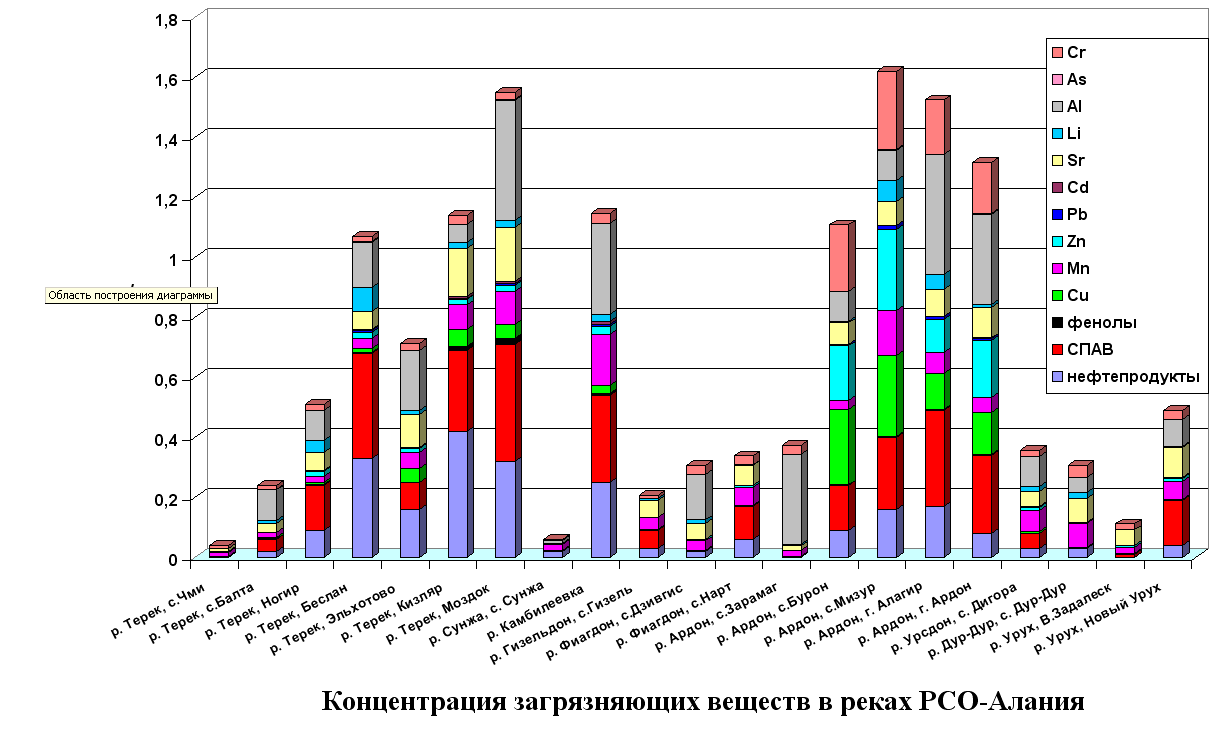        Ha территории республики много рек, которые являются составными частями основной водной артерии реки Терек . Основными притоками Терека с левого берега являются  Гизельдон, Фиагдон, Ардон, Урсдон, с правого берега впадает один наиболее загрязненный приток река Камбилеевка.      Непосредственно или через свои протоки Терек является преемником сточных вод почти всех населенных пунктов и предприятий.    По многолетним данным Северо-Осетинского гидрометеоцентра, а на территории республики расположено более 30 стационарных постов наблюдения за состоянием качества воды в реках и  сезонные посты по зоне деятельности, Терек и его притоки не отвечают санитарно-гигиеническим нормам.       Как показывает проведенный анализ основными источниками загрязнения поверхностных вод являются предприятия цветной металлургии, горно-добывающие предприятия, обогатительные фабрики и их хвостохранилища, предприятия жилищно-коммунального, бытового и сельского хозяйства, в т.ч. животноводческие фермы и бойни, предприятия перерабатывающей промышленности и  стройиндустрии  Владикавказа, Беслана, Алагира и Моздока.          Особенно опасны залповые сбросы крупных предприятий, а также неудовлетворительная работа очистных сооружений ЖКХ республики.      Установлено, что поверхностные воды Терека, поступающие с территории Казбекского района Грузии на территорию РСО-Алания, загрязнены  нефтепродуктами,  органическими веществами, медью, цинком, нитритным азотом.  Также  обнаружены ассоциации условно-патогенных бактерий,  в том числе протей, а также пестицид  атразин.  Максимальные концентрации основных загрязняющих веществ на выходе реки из города превышают: по меди – 5–7 ПДК, по цинку – 8–10 ПДК, по марганцу – 3–4 ПДК, по ртути – 1–2 ПДК, по нефтепродуктам – 20–25 ПДК, по аммонийному азоту – 1,5–2 ПДК, нитритному азоту – 2,5–3 ПДК. СБРОС ЗАГРЯЗНЕННЫХ СТОЧНЫХ ВОД В   ПОВЕРХНОСТНЫЕ ВОДНЫЕ ОБЪЕКТЫ  (миллионов кубических метров)          Из всех промышленных предприятий наибольший вред водоемам вносит завод «Электроцинк». В его стоках содержатся цинк, свинец, медь, железо, мышьяк, нефтепродукты. Вслед за заводом «Электроцинк» свои сточные воды в реку Камбилеевка сбрасывают заводы «Победит», «Иристонстекло», «Миранда», "Владводосток" которым предоставлено право пользования водным объектом на сброс сточных вод установленного нормативного качества в соответствии с разработанными НДС - нормативами допустимого сброса.   Осуществляется сброс сточных и хозфекальных вод и войсковой частью, расположенной в поселке Дачный, войсковой частью ВВ МВД, расположенной в с.Чермен.       Кроме них вблизи реки  расположены  птицефабрики, психо–неврологический интернат и ряд мелких предприятий, в том числе бойни,  которые не должны сбрасывать сточные воды   в водный объект без разрешительных документов и очистных сооружений. По результатам комиссионного обследования при  визуальном осмотре  выявлено, что состояние воды в реке, после  выхода  из промышленной зоны  и  впадения в Камбилеевку  ухудшается, появляются плавающие примеси, цвет воды становится серый, появляется специфический запах,  визуально наблюдается повышение мутности воды в  р. Камбилеевка.     Характерными загрязнителями р. Камбилеевка являются  и продукты спиртового производства, содержание которых превышает допустимый уровень во много раз. Из 19 предприятий по производству этилового спирта и алкогольной продукции, у 11 предприятий установлено оборудование по переработке барды, у 8 предприятий такое оборудование отсутствует. Согласно Федеральному закону запрещается деятельность спиртопроизводящих предприятий без наличия оборудования для полной переработки и (или) утилизации барды на очистных сооружениях. Однако этот порядок не всегда соблюдается и теми предприятиями, у которых установлено это оборудование. Отдельные предприятия, наряду с подключением к канализационным системам, осуществляют сброс отходов производства прямо в реки или на открытую местность, откуда впоследствии отходы попадают в водоемы. Жалобы в Общественную палату РСО-Алания на грязный поток и неприятный запах поступают регулярно.     13 октября 2015 года в ходе рейда,  проведенного   специалистами Управления Росприроднадзора по РСО-Алания совместно с членами Общественной палаты РСО-Алания,   был выявлен сброс жидкости желтого цвета с характерным запахом барды в оросительный канал, впадающий в Собачью балку. Нарушителем природоохранного законодательства оказалось ООО «Орфей», которое незаконно осуществляло сброс сточных вод. Анализ проб  показал, что предельно допустимая концентрация по биологическому потреблению кислорода превышена в 2240 раз.    Обогатительные фабрики и их хвостохранилища, шахтные воды, отвалы производства,  в т.ч. и Зарамагских ГЭС и Газопровода «Дзуарикау – Цхинвал», предприятия по добыче и производству инертных материалов, также являются существенным фактором негативного воздействия техногенеза на окружающую среду.  Происходит загрязнение поверхностного стока и почв, и как следствие этого – подземных вод. Общий спад производства привел практически к полному отсутствию возможности поддержания горно-обогатительного комплекса на уровне разумного социально-экономического баланса и экологической безопасности.          В последние годы в быту и на производстве, особенно на  автомойках, чрезвычайно возросло применение синтетических моющих средств. Не соблюдаются  элементарные  экологические, санитарные требования.  Большинство автомоек   не имеют нормативной природоохранной документации, не оснащены системой оборотного водоснабжения, отстойниками, уловителями нефтепродуктов, песколовками, не платят за негативное воздействие на окружающую среду.      Большую обеспокоенность вызывает деятельность пунктов забоя скота, в большом количестве расположенных по периметру г.Владикавказа. Отсутствие очистных сооружений, бесконтрольное подключение боен к системам ливневой канализации города приводит к значительному загрязнению отходами производства р. Камбелеевка и Черной речки.             Экспертами-экологами  Общественной Палаты  РСО-Алания отмечается, что практически все очистные сооружения в районах республики и г. Владикавказ  в неудовлетворительном состоянии, требуют капитального ремонта и реконструкции.  В частности, очистка стоков в районе с. Ногир, Пригородного района, куда выводится вся канализация г.Владикавказа, фактически производится в объеме до 34%. Неочищенные воды беспрепятственно сбрасываются в открытый водоем. Нет очистных сооружений в Алагире, Чиколе, Дигоре, не функционируют очистные сооружения в Беслане, на пределе своих возможностей работают очистные сооружения в Моздоке, Ардоне, Эльхотово. По этой причине сброс неочищенных сточных вод осуществляется прямо в  реки республики.   Нельзя не отметить, что состояние очистных сооружений республики вызывает серьезную озабоченность всех ветвей власти и надзорных органов федерального и республиканского уровней. Этот вопрос неоднократно обсуждался в Парламенте и Правительстве РСО-Алания, на заседаниях Совета экономической и общественной безопасности республики, межведомственных комиссий разных уровней, в общественных организациях.          Устранение существующих возможно лишь при совместных усилиях соответствующих министерств и ведомств республики,  органов местного самоуправления и общественных организаций, всего населения Республики.                  Уровень звукового давления на основных магистралях  республики и оживленных улицах г.Владикавказ превышает допустимые нормы в два раза. Причины шумового загрязнения  и способы его снижения  стали темой пленарного заседания в Общественной палате РСО-Алания.        По инициативе комиссии Общественной Палаты РСО-Алания специалисты исследовательской лаборатории "Экология" министерства охраны окружающей среды РСО-Алания провели замеры уровня шума в центральной части г.Владикавказа, а также в райцентрах Алагире, Ардоне, Беслане и Моздоке. Особенно тяжело приходится зонам с уже сформированной застройкой. Территория между трассами и домами минимальна, гул моторов и скрип тормозов неизбежно врывается в окна квартир. Уровень звукового давления  на основных улицах, особенно в старой части г.Владикавказ,  (Московская, Гугкаева, Кирова, Ватутина, Генерала Плиева, Карла Маркса),  центральных улицах Моздока,  Алагира,  Ардона, превышает допустимые санитарные нормы как в дневное, так и в ночное время в 1,5-2,2 раза. К примеру, в районе Китайской площади в г.Владикавказ днем уровень шума составляет 125 дБ. Между тем, по действующим с 1996 года санитарным нормам, на жилой территории он не должен превышать ночью 45 дБ, в дневные часы – 55 дБ.    Виной всему резко возросший автомобилепоток. Ту же Китайскую площадь, как показывают подсчеты членов палаты, в час пересекают около трех тысяч машин. Свою лепту в городскую какофонию вносит и инженерное оборудование зданий – лифты, тепловые узлы, бойлерные и насосные подстанции. Во Владикавказе, например, дома - со встроенными трансформаторными подстанциями, в Алагире дома с котельными. Из-за близкого соседства с шумными механизмами в квартирах наблюдается серьезное превышение санитарных норм. Подтверждают это многочисленные жалобы граждан  в Общественную Палату республики.    Другими причинами высокого уровня шума  являются неправильные архитектурно- планировочные решения, низкое качество дорожного полотна, большая загруженность автодорог, слабая организация автодорожного движения, отсутствие объездных автодорог, большая изношенность рельсовых путей и автодорог, отсутствие должного количества  подземных переходов в местах массового перехода  перекрестков горожанами и др. В школах слабо  освещаются вопросы  влияния повышенного шума на организм человека, пагубность фактора шумового загрязнения.    Между тем, в медицине есть термин – «шумовая болезнь». Она сопровождается гипертонией или гипотонией, значительными расстройствами деятельности нервной и эндокринной систем, сосудистого тонуса, желудочно-кишечного тракта, прогрессирующей тугоухостью. Уже при уровне шума в 50 дБ у людей нарушается сон, снижается концентрация внимания, а при уровне 65 дБ проявляются стрессовые реакции.         Муниципалитеты уделяют недостаточное внимание решению проблемы шумового загрязнения улиц и кварталов, не ведется оптимизация транспортных потоков в городах  по фактору шума. Государственная инспекция безопасности дорожного движения слабо контролирует регистрируемый транспорт на предмет издаваемого шума, в неполной мере использует формы правового воздействия на ответственных государственных органов за состояние автодорог. Часты случаи выезда на автотрассу  плохо подготовленных водителей. В местах повышенного шума от автодорог не везде посажены кустарники,  в АМС отсутствуют программа прогнозной оценки шумового загрязнения города и проектные мероприятия по его регулированию. Органы надзора за выполнением санитарно экологического законодательства  по обсуждаемой проблеме  практически   не принимают необходимые профилактические и административные   меры по недопущению опасного шумового загрязнения городской среды.      В то же время за круглым столом звучали вопросы: почему для некоторых возможна незаконная езда без глушителей, почему на дороги города выезжают автомобили, которым на самом деле - дорога в утиль? Участники дискуссии были единодушны: нередко проблема упирается в отсутствие внутренней культуры у водителей и ответственности за соблюдение законов – у соответствующих структур. ГИБДД и Минтранс, убеждены общественники, должны более жестко следить за тем, кто, как и на каком транспорте передвигается по дорогам республики.       Членами Общественной палаты РСО-Алания предложен  комплекс нормативно-законодательных, технико-технологических, градостроительных, архитектурно-планировочных мероприятий по защите населения от вредного влияния шума,  изложенный в виде  рекомендаций.      Так как районы города сильно различаются по степени застройки, необходимо применять  различные программы. На помощь могут прийти новые технологии, современные архитектурные решения. Впрочем, как отметили участники круглого стола, и старые, принятые еще в 1976 году СанПиНы и СНИП никто не отменял. Но  проектировщики, как показывает практика, нередко их игнорируют. В "старых", сформированных районах общественники предлагают больше внимания уделять применению современных материалов и шумопоглощающих сооружений. В новых же районах еще есть возможность для улучшения общей планировки домов и дорог.        Существуют общепринятые мировые инженерные практики, которые, по мнению ученых, с успехом могут быть применены в обустройстве городской инфраструктуры. Уменьшить шумовое воздействие транспорта можно, ограничив движение грузового автотранспорта на внутригородских автомагистралях. Другая альтернатива - вынос автотрасс для транзитного транспорта за пределы городов, дифференциация улиц и дорог по их назначению, обустройство остановок для общественного транспорта.В  домах, расположенных вблизи мощных шумовых источников, при невозможности отселения жителей, применяют тройное остекление окон с раздельными переплетами. Шум уменьшается в 2,5 раза при закрытых окнах.      Даже кустарниковые посадки высотой 1,5 м между дорогой и многоэтажным зданием на расстоянии 10 м от того и другого позволит  уменьшить шум на 10 дБА на верхних этажах. Два ряда среднерослых деревьев, высаженных на расстоянии 50 м от здания, уменьшают шум примерно на 20 дБА. Установлено, что лесопосадки вдоль железной дороги снижают шум до  0,5 дБА на метр ширины насаждений. Участники заседания рекомендовали муниципалитетам обратить внимание на эти предложения.      Последствия загрязнения почвы нефтепродуктами из продуктопровода Минобороны РФ члены комиссии по вопросам сельского хозяйства и экологии, проблемам природопользования и продовольственной безопасности Общественной палаты Северной Осетии и республиканского отделения Всероссийского общества охраны природы обсудили на выездном заседании в г.Моздоке. В обсуждении участвовали также руководство Моздокского района, специалисты-эпидемиологи, представители ученого сообщества. К слову, представитель Минобороны РФ, командир воинской части 62/467 Максим Черкасов на встречу не пришел.     Поводом для разговора стало интенсивное нефтепродуктовое загрязнение, которое охватывает северо-западную окраину г.Моздок, территорию военного объекта «аэродром г. Моздок» и сопредельные площади. Из-за тесной гидравлической связи загрязненных грунтовых вод с поверхностными водами водотоков и водоемов на этой территории в зоне опасного воздействия нефтепродуктового загрязнения также оказались рыбоводный бассейн р.Терек и Терско-Кумский магистральный оросительный канал.    По разным оценкам специалистов-экологов, общее количество нефтепродуктов, проникших в 90-ые годы в грунтовые воды при аварийном розливе авикеросина из подземных продуктопроводов и складов ГСМ военного объекта «аэродром г.Моздок», ориентировочно оценивалось от 1,5 до 4,5 тыс. тонн. При отборе воды из кранов в квартирах и домах в Моздоке, а также в с.Троицкое и ст.Луковская ощущался интенсивный привкус и запах авиакеросина. И такая экологическая ситуация сохраняется уже более 25 лет.      Выделенные в 90-х годах в результате иска к Минобороны РФ финансовые средства были мизерными по сравнению с нанесенным экологическим ущербом. В то же время, федеральными и республиканскими уполномоченными органами по надзору в сфере охраны окружающей природной среды не были выдвинуты исковые требования виновной стороне по реабилитации нарушенной природной среды.     Минобороны не провело в полном объеме социально-экологический мониторинг факторов воздействия среды на состояние здоровья населения. Отсутствуют какие либо сведения, представленные виновной стороной, об экологическом благополучии зоны нефтепродуктового загрязнения г. Моздок.     В районе имеют место нарушения природоохранного законодательства в части выполнения лицензионных требований. В ряде случаев отсутствуют у эксплуатационников паспорта добычи или разработки ПГС. Не формируется ликвидационный фонд для восстановления и передачи карьерного поля после выемки балансовых запасов, что противоречит нормативным требованиям.За период действия фактора экологического загрязнения территории ни разу комплексно не обследовано здоровье моздокчан. По данным службы Севосетингеомониторинга утечки авиационного керосина продолжают снова нарастать. Не приведены в экологически безопасное состояние емкости для хранения ГСМ и продуктопроводы от железнодорожной станции до "Аэродрома г.Моздок". Пока не будет сдана территория загрязнения по акту приемки-сдачи, ответственность с загрязнителя - Минобороны РФ не снимается.     В перечне рекомендаций, принятых по итогам заседания, отмечены важность усиления прокурорского надзора за соблюдением природоохранного законодательства, а также необходимость более тщательного экологического мониторинга с привлечением специалистов независимой лаборатории.    Общественники подготовили обращение к главе Северной Осетии, а также в Минобороны РФ и в Общественную палату РФ с просьбой обратить внимание на эту проблему в Моздокском районе и оказать содействие в ее решении.     В 2015 году во Владикавказе состоялось расширенное заседание правления северо-осетинской общественной организации «Общественная экологическая приемная». В заседании участвовали члены Общественых Палат РФ, Московской Области, РСО-Алания, представители общественных организаций и ученого сообщества не только Северной Осетии, но и других республик Северного Кавказа, представители парламента и правительства Северной Осетии, прокуратуры, Росприроднадзора.    «Общественная Экологическая приемная» как проект, инициированный Национальным центром эколого-эпидемиологической безопасности, успешно реализуется уже в нескольких российских регионах. В 2014 году такой орган общественного контроля появился и в Северной Осетии.       Самым громким разбирательством в нарушении норм экологической безопасности в практике ОЭП Северной Осетии стала проблема канализационных линий республиканского туберкулезного диспансера, сточные воды которого заливали окрестные поселения. В ходе предпринимаемых мер «Росприроднадзор» совместно с «Роспотребнадзором» дали заключения по своим проверкам и виновные привлечены к административной ответственности. Также через суд прокуратура обязала администрацию Владикавказа взять канализацию на свой баланс. Сегодня, в том числе и благодаря вмешательству правительства Северной Осетии, на территории туберкулезного диспансера установлены современные очистные сооружения. Многолетняя проблема решена.        Другие направления деятельности ОЭП Северной Осетии - экологические инспекции автомобильных моек, проверка качества топлива, рейды для выявления фактов незаконной вырубки лесов, оперативное реагирование на организацию стихийных свалок.      Так, усилиями Общественной экологической приемной удалось ликвидировать масштабные стихийные свалки в нескольких населённых пунктах Северной Осетии. Нарушителей привлекли к административной ответственности, а скопления мусора убрали в течение месяца. Но подобные акции, по мнению общественников, носят временный характер. Необходим более системный подход к решению этой проблемы. На заседании прозвучало предложение создать в Северной Осетии предприятие по переработке бытовых отходов, используя средства, в том числе, и общественных фондов. Интерес - не только с экологической, но и экономической точек зрения - вызвало предложение о создании очистных сооружений на одной из крупнейших птицефабрик республики – Северо-Осетинской. Отходы этого предприятия могли бы быть использованы для производства биогаза и удобрений.      Кстати, подобная практика в Северной Осетии уже успешно реализуется. В прошлом году депутаты Госдумы России поддержали законодательную инициативу северо-осетинских парламентариев, позволяющую использовать в энергетике и на транспорте такие альтернативные виды энергии как биоэтанол и биодизель. Северная Осетия на сегодняшний день обладает крупнейшими в России мощностями по производству биоэтанола и на протяжении нескольких последних лет реализует крупный инвестиционный проект.  Биоэтанол производится по современной безотходной технологии. В качестве исходного сырья используются зерновые культуры, урожайность которых в республике из года в год растет.       Председатель комиссии по экологии и охране окружающей среды Общественной палаты РФ Сергей Чернин, выступая перед участниками заседания, подчеркнул необходимость дальнейшего более тесного сотрудничества всех институтов гражданского общества в решении экологических проблем. Он высоко оценил деятельность Общественной экологической приемной Северной Осетии. И подчеркнул - эта независимая площадка призвана наладить коммуникации между органами государственной власти РФ, общественными организациями, бизнесом и рядовыми гражданами, оказать помощь в реализации конституционного права людей иметь достоверную информацию об окружающей их среде. И в этом смысле особую актуальность приобретают системы независимого экологического мониторинга, которые уже апробированы в Москве и Московской области и доказали свою эффективность.   В 2015 году члены Общественной палаты РСО-Алания приняли участие в научно-практической конференции Северо-Осетинского регионального отделения Всероссийского общества охраны природы, которая была посвящена экологической безопасности горных территорий.     Северная Осетия – один из уникальных горных регионов Северного Кавказа. Она обладает разнообразными важнейшими стратегическими ресурсами для экономики страны: полиметаллическими, гидроминеральными, гидроэнергетическими, курортно-рекреационными, туристическими, оздоровительными … Однако период преимущественно экстенсивного развития региона нанес непоправимый урон природно-рекреационному и экологическому потенциалу Северной Осетии, особенно ее горным территориям.     Многие решения международных конференций «Устойчивое развитие горных территорий», прошедших во Владикавказе под эгидой ЮНЕСКО, остаются на бумаге. По-прежнему отсутствует государственная политика в области развития горных территорий всего Северного Кавказа. Существует огромное количество различных документов экологической ориентации. Но они недостаточно полно регламентируют природоохранные требования, соблюдение которых необходимо в горной местности. Прежде всего эти требования должны учитываться при осуществлении капитального строительства, включая прокладку транспортных коммуникаций, создание энергетических объектов, выполнение взрывных работ и т.д. Все это приводит к серьезным нарушениям и деформациям истинной ценности ресурсов горных территорий, подрывает эстетическую привлекательность природной среды.    По мнению экспертов Общественной палаты РСО-Алания,  необходимо разработать и принять правовой документ о льготах, преференциях для жителей горных районов. Сейчас земли в горах распределены между имущими людьми. В то же время земля не классифицирована по кадастровой стоимости с учетом рисков природного характера. Надо определить опасные участки и запретить вести на них строительство, а стоимость их должна быть минимальной».       По итогам дискуссий участники конференции решили обратиться в Парламент республики с просьбой проанализировать эффективность действия Закона «О горных территориях РСО–А» и внести в него конкретные поправки с учетом реальных социально-экономических условий и опыта его применения. Решено также просить Правительство РСО–А возродить республиканскую программу «Горы Осетии», разработать карту зон риска горных территорий и составить классификационную кадастровую карту стоимости земель в этих зонах.2.2. Комиссия по социальной политике, здравоохранению,              трудовым отношениям и качеству жизни граждан      2015 год – год подведения итогов развития системы здравоохранения: исполнилось 10 лет национальному проекту «Здоровье» и три года  программе оптимизации системы здравоохранения.        Стартовавшая в 2013 году оптимизация системы здравоохранения находится под пристальным вниманием гражданского общества. Мониторинг оптимизации ведут Общественная палата, ОНФ и специализирующиеся на теме здравоохранения некоммерческие организации.      По официальным данным только в 2015 году  в Северной Осетии инфаркт и инсульт стали причиной смерти более  4500  человек. Сердечно-сосудистые патологии - на 2-ом месте по уровню заболеваемости в республике. Такие цифры прозвучали за «круглым столом», организованным Общественной палатой Северной Осетии в рамках «Года борьбы с сердечно-сосудистыми заболеваниями". Общественники пригласили к разговору представителей тех лечебных учреждений и государственных ведомств, которые непосредственно связаны с организацией деятельности неврологической службы республики.     196 человек умерло от инсульта в неврологическом отделении РКБ в 2015 году. Более половины пациентов отделения - из Пригородного района республики, что наводит на размышления: достаточно ли эффективно работает там терапевтической звено. Весьма остро стоит в этой области здравоохранения кадровый вопрос.  Молодые специалисты неохотно соглашаются работать на такую зарплату – в неврологическом отделении  РКБ она самая низкая по сравнению с другими больницами.       Между тем, в республике действует сердечно-сосудистая программа, подкрепленная 153 миллионами рублей из федерального бюджета. Благодаря этим средствам открыт сосудистый центр на базе Моздокской райбольницы, приобретены ангиограф и компьютерный томограф. Но разместить их, оказывается, негде. Строительство регионального сосудистого центра (кстати, Северная Осетия – одна из немногих в России, где такого центра до сих пор нет), приостановлено. Частный инвестор на определенном этапе решил больше не участвовать в этом проекте.      В то же время успешно  работает система, благодаря которой результаты ЭКГ-исследования прямо из машин скорой помощи передаются в Северо-кавказский медицинский центр в г.Беслан, и уже там врачи-неврологи оперативно принимают решение о необходимости срочного высокотехнологичного оперативного вмешательства.      Недостаточно полно используется санаторно-курортный потенциал республики. Потому что недостаточно проработана схема участия работодателей и государства в компенсации расходов на санаторный отдых. А ведь и работодателям было бы выгоднее давать возможность свои работникам оздоровиться, нежели оплачивать регулярные больничные листы. В 2013 году, по данным рескома профсоюзов, в санаториях Кавминвод отдохнули 5,5 тысяч жителей Северной Осетии. Около 300 миллионов рублей «утекли в другой регион».      Законы и программы, направленные на снижение уровня сердечно-сосудистых патологий (антитабачный закон, к примеру), есть, но, увы, не везде достаточно эффективно работают.       Больницы и поликлиники оснащаются современным оборудованием. Но новые стандарты оказания врачебной помощи до того забюрокрачены, что врачи нередко вынуждены обделять пациента вниманием, только чтобы успеть заполнить все предписанные правилами документы.     Диспансеризация работающих граждан, по сути, очень полезная и действенная, на самом деле нередко носит формальный характер. Социально-ориентированные компании, действительно заботящиеся о здоровье своих работников, имеющие в штате корпоративного врача - скорее исключение, чем правило.      И, наконец, условия для здорового образа жизни. «Клубы здоровья» в многоквартирных домах, спорткомплексы, зоны отдыха открываются и в столице, и в районах республики, но стремление к занятиям в них невелико    Лекции в вузах, социальная реклама на ТВ, наглядные пособия и памятки… Члены Общественной палаты призывают СМИ к пропаганде здорового образа жизни, а общественные организации - к проведению различных профилактических акций.     Отношение к людям с ограниченными возможностями  здоровья, защита их прав – критерий зрелости гражданского общества. И в Северной Осетии далеко в этой сфере далеко не все благополучно.     Обеспечить эту категорию граждан качественными услугами, гарантированными государством, призвана была Республиканская целевая программа "Доступная среда в Республике Северная Осетия-Алания" на 2012-2014 годы.     Финансирование программных мероприятий предусмотрено осуществлять за счет средств республиканского бюджета и местных бюджетов муниципальных образований с привлечением средств федерального бюджета и внебюджетных источников с  общим объемом затрат 602951 тыс. рублей.      В Северной Осетии насчитывается 86 тысяч инвалидов.  По данным территориальных органов социальной защиты населения, 2,7% от общей численности инвалидов составляют инвалиды с нарушением опорно-двигательного аппарата (2000 человек) , 2,8 % - слепые и слабовидящие (2030 человек), 1,3% - глухие и слабослышащие (около 1000 человек).      В Северной Осетии около 600 инвалидов-колясочников, имеющих желание и силы вести активный образ жизни, но не всегда располагающих такой возможностью.  Из 86 тысяч инвалидов в трудоспособном возрасте находятся более 18 тысяч человек, а работают только — 15 345.  На учете в качестве безработных в службе занятости РСО-Алания состоят 585 инвалидов. В минувшем году удалость обеспечить работой 367 человек с ограниченными возможностями здоровья. В республике отмечается нехватка вакансий для инвалидов.     Очень многие инвалиды-колясочники и слабовидящие люди годами не покидают свои квартиры, боясь городской среды. И совершенно ненапрасно, ведь «камни преткновения» начинаются прямо за порогами квартир и лежат буквально на каждом шагу.      Как показал мониторинг регионального отделения ОНФ, из 51 социально- значимого объекта, вошедшего в программу «Доступная среда», полностью адаптированы для людей с инвалидностью лишь 9.       Большинство учреждений, где адаптация закончилась на замерах дверных проемов и лестничных пролетов, а также подготовке основания для пандуса, – объекты здравоохранения. В их числе Республиканский наркологический диспансер, диспансерное отделение Республиканской психиатрической больницы, амбулатория станицы Николаевская, поликлиника №2 Владикавказа. Реализация программы «Доступная среда» в Моздокской районной больнице завершилась установкой специального лифтового оборудования, в то время как в данном медучреждении уже давно должна была заработать визуальная, акустическая и тактильная система информации. Аналогичная ситуация и в Республиканском лицее искусств.      Частично программа реализована в комплексных центрах социального обслуживания населения и в общеобразовательных и дошкольных учреждениях, однако в некоторых из них специализированные информационные вывески, настенные поручни, кнопки вызова и прочие предметы адаптации до сих пор не установлены.   Отдельная строка  -  многофункциональные центры предоставления государственных и муниципальных услуг. Если в районных отделениях МФЦ работы проведены на 80%, то в аналогичных центрах Владикавказа доступная среда вне зоны доступа.      В 2014 году на встрече Полпреда Президента РФ в СКФО Сергея Меликова и врио Главы  Северной Осетии Тамерлана Агузарова с членами Общественной палаты республики среди прочих поднималась тема доступности городской инфраструктуры для инвалидов. В ее продолжение общественники провели очередной рейд по улицам Владикавказа, результаты которого позже легли  основу «Круглого стола»  по теме   «Адаптация маломобильных групп населения в социуме и создание карты доступности объектов и услуг для инвалидов и других маломобильных групп населения в РСО-Алания».        Отсутствие съезда с тротуара на проезжую часть,  керамическая плитка, которой предприниматели выкладывают прилегающую к их торговым точкам и офисам территорию, несоответствие пандусов строительным нормам и или их отсутствие вовсе… Общественники столкнулись  с совершенно неприкрытым игнорированием федерального закона о социальной защите инвалидов,  когда социальные объекты – аптеки и магазины – вообще строятся без пандусов.    Справедливости ради надо отметить позитивные перемены в сознании наших сограждан, которые также выявил рейд. Удивило внимание к нуждам инвалидов застройщиков нового торгово-развлекательного центра «Алания-молл», где созданы не только парковочные места для инвалидов, подъезды к его зданию и внутрь для инвалидов-колясочников, но и лифты, и даже специально оборудованные для них туалеты!    По результатам рейда общественники сформулировали заключение, которое передано руководству республики. В нем дана оценка доступности социальной среды для инвалидов, а также  сформулированы предложения по мерам исполнения федерального закона. Органам, контролирующим строительные организации, рекомендовано включить в состав ревизионной комиссии по оценке качества строящегося жилья представителей Общественной палаты Республики Северная Осетия-Алания и  ОНФ. Правительству республики также рекомендовано принять к сведению программу «Социальная интеграция», которая успешно реализуется в Томской области. Так, в рамках программы, в областных центрах устанавливаются звуковые светофоры, предупредительные знаки, поручни, есть тактика применения тактильных, контрастных полос для слабовидящих, организован сурдоперевод, существует возможность вызвать скорую помощь по СМС для инвалидов по слуху. Закупаются низкопольные троллейбусы, в том числе способные «приседать» или «наклоняться», строятся надземные переходы, оборудованные лифтами, отведены парковочные места для инвалидов – у здания аэропорта, крупных торговых центров, госструктур и т.д., организовано обучение вождению людей с ограниченными возможностями.    Общественная палата  Северной Осетии на интернет-совещании в Общественной палате РФ выступила с предложением включить в федеральную программу «Доступная среда» возможность обучения инвалидов-колясочников вождению автомобиля. Для председателя комиссии по социальной политике, здравоохранению, трудовым отношениям и качеству жизни граждан Общественной палаты Северной Осетии Жанны Цаллаговой инвалидная коляска, к сожалению,  - неотъемлемый атрибут жизни уже в течение многих лет. До недавних пор она  вынуждена была занимать исключительно пассажирское место в автомобиле. Но теперь своим примером  доказывает, что инвалиды – люди, возможности которых вовсе не ограничены. Во Владикавказе в одной из автошкол Жанна Цаллагова организовала водительские курсы для колясочников. И хотя в Северной Осетии  всего одна машина, адаптированная под ручное управление, желающих записаться на курсы оказалось немало.        В автомобиле с автоматической коробкой передач, которым могут управлять инвалиды, две педали – газ и тормоз - выведены на руль. Но переоборудовать так машину – дело весьма затратное. Обойдется это примерно в 45 тысяч рублей. Кредит на приобретение автомобиля в банке без страховки не выдают. А получить ее человек с ограниченными возможностями не всегда может. Словом, без государственной поддержки не обойтись.    Инициативу   коллег из Северной Осетии члены Комиссии  ОП РФ по поддержке семьи, детей и материнства   единогласно поддержали. И решили поставить вопрос о включении этого пункта в федеральную программу «Доступная среда», действие которой продлено до 2017 года.        Колоссальную социальную напряженность вызывает система медико-социальной экспертизы и получения статуса инвалида. Этой теме было посвящено одно из заседаний комиссии по социальной политике, здравоохранению, трудовым отношениям и качеству жизни граждан Общественной палаты РСО-Алания.      На открытую линию палаты  только лишь за один месяц поступило более 20  жалоб на работу бюро медико-социальной экспертизы: на некомпетентность и необъективность специалистов, на коррупцию и участившиеся ошибки. Обращений было гораздо больше, но регистрацию прошли только те, кто  предоставил полную информацию о себе.   За 8 месяцев 2014 года было признано инвалидами 8287 человек, за аналогичный период 2015 года – 8115. Среди них 7258 взрослых и 859 детей. По показателю инвалидности среди взрослого населения Северная Осетия находится на 45-м месте в РФ, а среди детского - на 47-м. Больше всего инвалидов в республике по состоянию сердечно-сосудистой системы, на втором месте - онкология, на третьем - состояние опорно-двигательного аппарата.        Инвалиды преодолевают столько препятствий, чтобы пройти комиссию, оформить статус или получить льготные препараты. Сейчас  невозможно попасть на прием к узкому специалисту, минуя терапевта, – он дает направления. Сначала идешь к нему, потом по врачам, дальше – снова к нему с результатами. Инвалид вынужден многократно преодолевать немалые  расстояния из отдаленных сел в столицу республики.  Хотя,  по идее, должен обследоваться и получать помощь по месту жительства.      Задача МСЭ – не оспаривать диагнозы, установленные клиницистами, а определиться с ограничениями жизнедеятельности. У нас же эксперты меняют диагнозы, отменяют рекомендации врачей, говорят: «У пациента нет выраженных нарушений».      В Федеральном законе от 24.11.1995 № 181-ФЗ «О социальной защите инвалидов в Российской Федерации» инвалидность трактуется как «социальная недостаточность вследствие нарушения здоровья со стойким расстройством функций организма, приводящая к ограничению жизнедеятельности и необходимости социальной защиты». В соответствии с этим, кроме экспертного освидетельствования, на учреждения МСЭ возложены обязанности по разработке индивидуальных программ реабилитации инвалидов и определению их потребностей в мерах социальной защиты. Это по закону, а  в жизни основная проблема медико-социальной экспертизы – длительность и сложность получения группы инвалидности и реабилитационных услуг для граждан с ограниченными возможностями через процедуру освидетельствования в учреждениях МСЭ. В настоящее время инвалиды часто отказываются от прохождения бюрократических процедур и решают проблемы за счет собственных средств. Законные права инвалидов ущемляются. МСЭ заставляет людей проходить ненужные обследования, собирать ненужные анализы, аргументируя это тем, что они якобы дисциплинируют инвалида: «Хоть раз в год он пройдет врачебную комиссию, иначе не заставишь». Но, по сути, бюро МСЭ сегодня – это сложный бюрократический аппарат, создающий различные препятствия и проблемы для инвалидов.      Согласно пункта 4  приказа Минтруда России от 11.10.2012 № 310н «Об утверждении Порядка организации и деятельности федеральных государственных учреждений медико-социальной экспертизы»  необходимым условием формирования состава бюро является наличие не менее одного врача по МСЭ. При этом специальность врача не указывается…      Бюро МСЭ общего профиля освидетельствуют граждан с самыми разными заболеваниями, и каким бы грамотным ни был врач по МСЭ, хорошо ориентироваться во всех нозологических формах практически невозможно. А входящие в состав бюро психолог и специалист по реабилитации в вопросе установления инвалидности вообще не компетентны.       Кроме того, согласно правилам, утвержденным постановлением правительства РФ от 20.02.2006 № 95 решение о признании гражданина инвалидом либо об отказе принимается большинством голосов специалистов, проводивших МСЭ. При наличии одного врача по медико-социальной экспертизе сомнительна объективность такого голосования – основным условием признания лица инвалидом по сей день остается вид и степень выраженности нарушенных функций организма, которые может определить только врач по МСЭ (за исключением психических функций).      Иными словами, бюро МСЭ превращается в бюро по выписке справок об инвалидности, что значительно увеличивает коррупционную составляющую и существенно уменьшает объективность вынесенного решения.  Особенно страшно, когда вымогают деньги у настоящих инвалидов, особенно инвалидов-детей. Увы, это тоже часть системы. А система МСЭ – абсолютная монополия. Ее решения невозможно оспорить. В досудебном порядке обжалование проводится в самой службе: одним составом, другим и далее надо обращаться в федеральное бюро, где зачастую присланные документы вообще не открываются, эксперты не видят больного, не изучают документацию, а сразу берут за основу решения главного бюро региона.    Иногда суды, рассматривая иски инвалидов, постановляют: проходите экспертизу в любом регионе по вашему выбору. А какой регион изменит решение после федерального бюро?     Никакой независимый эксперт не может подойти к службе, так как нет по закону независимой МСЭ – лицензия дается лишь федеральным учреждениям. Поэтому, сколько бы ни было заключение независимого эксперта объективным и справедливым, на изменение решения федерального учреждения МСЭ оно не повлияет. Ее нужно менять.   Полагаем, что определением групп инвалидности может заниматься врачебная комиссия медицинской организации по представлению лечащего врача на основании данных первичной медицинской документации, без заполнения направления на МСЭ. В настоящее время лечащий врач представляет на врачебную комиссию пациента с временной нетрудоспособностью, инвалида с ухудшением состояния с целью назначения и коррекции лечения, лечебно-диагностических мероприятий. Поэтому председатель комиссии обычно осведомлен об особенностях течения заболевания таких пациентов. А специалисты бюро МСЭ определяют группу инвалидности, ничего не зная о пациенте (если речь не идет о переосвидетельствовании) и полагаются только на представленные медицинские документы и однократный осмотр пациента в течение нескольких минут.    Участники круглого стола разделяют мнение своих коллег по ОП РФ о целесообразности упразднить службу МСЭ, а проведение МСЭ возложить на врачебные комиссии организаций здравоохранения, тем более, что большую часть функций в той или иной степени врачебная комиссия выполняет в настоящее время (Минтруд России озвучил свою позицию «что такая передача полномочий по проведению медико-социальной экспертизы  может привести к повторному росту численности инвалидов на 30-35%). Реформирование потребует изменения порядка лечебных учреждений по проведению экспертизы нетрудоспособности, пересмотра функциональных обязанностей врачебных комиссий лечебных организаций первичного звена.          Зато оно позволит снизить социальную напряженность среди инвалидов и граждан, первично направляющихся на МСЭ (будет исключена долгая процедура заполнения направлений на МСЭ и последующего освидетельствования в бюро); сократить расходы  бюджета на содержание службы МСЭ; снизить нагрузку на специалистов врачебной комиссии и врачей медицинской организации за счет исключения необходимости заполнения направления на МСЭ; увеличить доступность экспертизы для населения, ведь врачебные комиссии существуют во всех медицинских организациях, тогда как бюро МСЭ создается из расчета 1 бюро на 90 000 человек, и граждане небольших населенных пунктов вынуждены за свой счет преодолевать значительные расстояния, чтобы добраться до бюро МСЭ; исключить коррупционную составляющую со стороны специалистов бюро МСЭ; упростить процедуру освидетельствования; повысить качество и расширить объемы предоставляемых инвалидам медико-социальных реабилитационных услуг; законодательно утвердить независимую МСЭ.     Участники заседания также предлагают создать общественный совет при главном бюро МСЭ республики, сделать работу учреждения МСЭ более открытой, прозрачной и понятной, ввести независимую оценку качества оказания услуг в учреждении МСЭ, усилить борьбу с коррупцией, ликвидировать барьеры общения главных экспертов с гражданами, усилить взаимодействие с органами власти, средствами массовой информации.       Важной темой общественной дискуссии в минувшие годы стала доступность лекарственных препаратов для различных категорий больных. В рамках общественного контроля за ростом цен на лекарственные препараты, последовавшим за введением санкций в отношении России,  члены Общественной палаты РСО-Алания в 2015 приняли участие в совместном рейде по аптекам с представителями  партии «Единая Россия» «Народный Контроль», специалистами Росздравнадзора и депутатами Собрания представителей г.Владикавказ.         1 марта 2015 года согласно постановлению Правительства РФ в России начал действовать новый перечень жизненно необходимых и важнейших лекарственных препаратов. Как показал рейд по четырем точкам продажи лекарств во Владикавказе, состоявшийся спустя месяц после вступления постановления в силу, заведующие аптеками не спешили реагировать на изменения в перечне лекарственных средств и не обновили реестры в соответствии с новыми требованиями. Кроме того, ни в одной аптеке реестр (даже его устаревший вариант) не был вывешен в торговом зале на видном месте, как того требует приказ Министерства здравоохранения РФ. Лишь в одной из аптек имелся в наличии обновленный и дополненный вариант реестра, но в электронном виде. Участники рейда также сравнили цены на жизненно необходимые и важнейшие лекарственные средства (ЖНВЛС) с ценами, установленными Минздравом России. В соответствии с законодательством, аптеки не имеют права завышать цены на эти лекарства. Проведенный мониторинг показал, что серьезных нарушений, связанных с реализацией и наличием жизненно необходимых и важнейших лекарственных средств, не выявлено. Однако сотрудники аптек получили рекомендации от народных контролеров обновить государственные реестры и обязательно сделать их доступными для покупателей. Говоря о соотношении частных и государственных аптек, вновь было обращено внимание на поручение Президента РФ увеличить количество муниципальных аптек с наличием отечественных препаратов с доступной стоимостью, а также аналогов зарубежных лекарств и сделаны рекомендации органам власти республики..     Результаты мониторинга были вынесены на обсуждение на онлайн-совещании с региональными Общественными палатами в Общественной палате РФ.        Первый заместитель председателя Комиссии ОП РФ по поддержке семьи, детей и материнства  Павел Сычев напомнил о результатах запроса Общественной палаты в Генеральную прокуратуру по поводу проверки роста цен в аптеках на лекарственные препараты, в ходе которой в 2015 году было зафиксировано свыше 2 тысяч нарушений в 22 субъектах РФ.    Информация, предоставляемая руководством субъектов, не всегда соответствует действительности, в связи члены Общественной палаты РФ призвали коллег в регионах присоединиться к мониторингу цен на лекарственные препараты с целью выявления реальной картины в субъектах РФ.        10 июня 2014 года Президент РФ Владимир Путин провёл заседание Координационного совета при Президенте по реализации Национальной стратегии действий в интересах детей на 2012–2017 годы. Тема заседания – охрана и укрепление здоровья подростков. По словам Президента, здоровье подростка определяет множество факторов: благосостояние родителей, отношение в семье и школе, доступность медицинских услуг, качество питания, условия для занятий физической культурой и спортом. На всех этих направлениях много проблем и об этом говорит тревожная статистика.         Несмотря на все принимаемые меры, кардинальных перемен пока не наблюдается, ведь у более 70% подростков есть те или иные болезни, в том числе и хронические заболевания. Поэтому еще многое предстоит сделать  в сфере диспансерного, реабилитационного, санаторно – курортного лечения подростков, организации летнего отдыха, а также профилактики заболеваний. Важно по стране развивать сеть учреждений, которые занимаются оздоровлением детей в летний период. Сохранение и укрепление здоровья детей -  это забота не только органов здравоохранения, но эти вопросы требуют комплексного межведомственного подхода и решений. Причем на всех уровнях федеральном, региональном, муниципальном и, конечно же, востребовано участие общественных организаций.Общественная палата РСО-Алания  провела Круглый стол по теме: «Ход реализации национальной стратегии действий в интересах детей в РСО-Алания», а затем и Пленарное заседание по данной тематике.          В 2015 году в Северной Осетии впервые появилась возможность обучать детей с нарушениями зрения. 175 ребят осваивают школьную программу дистанционно благодаря успешному внедрению интернет-технологий. Двум тысячам семей, воспитывающих детей-инвалидов, половину стоимости коммунальных услуг компенсируют из республиканского бюджета.      За последние годы было приобретено 77 автобусов для перевозок не только городских, но и сельских школьников.      Говоря о здоровье подрастающего поколения, в 9 школах нет спортивных залов, это приводит к снижению двигательной активности детей. В некоторых школах на одном уроке физкультуры в зале могут одновременно находиться два-три класса. В 28 школах обучение ведется в две смены, что не соответствует федеральным стандартам.     В последние годы в Северной Осетии отмечается тенденция к снижению рождаемости.  За 11 месяцев 2015 года в Северной Осетии родилось на 519 детей меньше, чем за аналогичный период предыдущего года. 
     Однако наметились и положительные сдвиги: в 2015 году снизились показатели младенческой смерти на 8,3%. Благодаря республиканской Стратегии действий в интересах детей в Северной Осетии около 160 тысяч детей прошли профилактические осмотры, после чего были получены необходимые назначения на реабилитацию либо путевки на санаторно-курортное лечение. За 2015 год 413 несовершеннолетних детей отправлены на лечение в ведущие клиники страны. Дети до трех лет из малоимущих семей обеспечиваются продуктами питания.        Острым остается вопрос о детях-сиротах. Более тысячи человек нуждаются в жилье. Размер выделяемых средств из бюджета республики должен был увеличиваться ежегодно на 5 миллионов  рублей. Однако этого не происходит.  Если мы сохраним темпы обеспечения жильем детей-сирот такими, как сегодня, то возможность получить квартиры у них появится только через 12 лет!       Для контроля за тем, как  реализуется Стратегия в Северной Осетии,  создана рабочая группа, в которую вошли члены Общественной палаты республики и соответствующих ведомств. Понимая, что в условиях экономического кризиса реализовать предусмотренные несколько лет назад пункты стратегии сложно, общественники призвали чиновников «не распыляться» на все сразу, а определить приоритетные направления и решать проблемы поэтапно.       Основные актуальные проблемы в области защиты прав и интересов детей, на решении которых необходимо сосредоточить внимание органов государственной власти, органов местного самоуправления, институтов гражданского общества, специалистов, работающих с детьми и в интересах детей, а также предложения по их решению легли в основу рекомендаций расширенного заседания Совета Общественной палаты РСО-Алания.           С 1 сентября 2015 года вступило в силу постановление Правительства Российской Федерации от 24 мая 2014 г. № 481 «О деятельности организаций для детей-сирот и детей, оставшихся без попечения родителей» (далее – постановление Правительства № 481), согласно которому дети-сироты будут помещаться в соответствующие организации только «временно, на период до их устройства на воспитание в семью», а организация должна способствовать их семейному устройству.       В рамках исполнения постановление Правительства № 481 Общественной палатой РСО-Алания для проведения мониторинга была сформирована рабочая группа, в которой представлены органы исполнительной власти, общественные организации и другие специалисты в области защиты прав детей и которые смогут провести мониторинг профильных организаций и определить в каких конкретно изменениях дополнительно нуждается каждое учреждение. Мониторинг проводится по системе критериев экспертной оценки соответствия организации требованиям постановления Правительства № 481.    Рабочая группа разработала график посещений наиболее проблемных детских учреждений региона, особенно тех, где находятся дети – сироты и дети с ограниченными возможностями здоровья. Проверят организацию работы по защите прав воспитанников, обращая внимания на доступность для детей информации о правах, готовность индивидуальных карт развития и жизнеустройства воспитанников, деятельность по защите прав и законных интересов детей, в том числе в судах, возможность участия ребенка в принятии решений, затрагивающих его интересы. Фактором готовности учреждения стать центром жизнеустройства является обучение персонала распознаванию фактов жестокого обращения и возможность получения реабилитационных услуг детьми, переживших насилие.       Не теряет своей актуальности в Северной Осетии проблема нехватки крови. Необходимо перевести на новый уровень работу по поддержанию стабильного донорского контингента и грамотного рационального управления запасами крови. Решение этих задач без продолжения программы развития Службы крови представляется затруднительным. Специфика получения донорской крови и ее компонентов и технологии обеспечения их безопасности требуют большого количества расходных материалов, однако из-за недостаточного финансирования регионы сталкиваются с нехваткой материалов. В целях обеспечения соответствия стандартам безопасности при заготовке крови и дальнейшего полноценного развития Службы крови Общественная палата считает целесообразным провести работу по объединению на федеральном уровне учреждений Службы крови субъектов Российской Федерации. При этом важно внедрить систему общественного контроля в сфере донорства крови. Кроме того, для создания благоприятных сценариев межсекторного партнерства и гражданского участия в донорстве важно разработать стратегию развития донорства крови в России на долгосрочную перспективу, которая задаст общие принципы и направляющие работы для всех участников института донорства.     В 2014–2015 годах Общественная палата РСО-Алания также обсуждала перспективы врачебного саморегулирования. Этой теме был посвящен «Круглый стол» «Перспективы развития и особенности саморегулирования профессиональной деятельности в здравоохранении». Без саморегулирования врач не является субъектом права и остается лишь наемным работником медицинского учреждения, соответственно, не несет ни имущественной ответственности, ни репутационных  издержек. Необходима консолидация врачебного сообщества внутри одной специальности, и в целях повышения качества врачебных ассоциаций Общественная палата предлагает  разработать закон о профессиональной автономии врача в Российской Федерации; рассмотреть вопрос о передаче саморегулируемым врачебным ассоциациям функции допуска врача к профессии и сертификации специалиста; составить реестр профессиональных медицинских сообществ; привлекать существующие врачебные сообщества к организации непрерывного медицинского образования, к созданию и принятию стандартов врачебной деятельности.       В этом контексте, следует отметить принципиальность и коллегиальную солидарность, проявленную в 2016 году  коллективами Республиканской клинической больницы, КБСП и больницы скорой помощи Владикавказа в отношении кадровых перемен к этих медучреждениях. Не вдаваясь в подробности, послужившие поводом для волнений в медицинском сообществе, тем не менее следует признать как положительный сам факт выражения гражданской позиции коллективами этих клиник.    Кадровый вопрос в республиканском здравоохранении по-прежнему стоит  остро.  Спрос во врачах, особенно узких специалистах, чрезвычайно высок. В то же время отмечается и очень высокое предложение. Почему нет баланса, почему лечебные учреждения испытывают нехватку врачей, а выпускники-медики не идут работать по специальности?      Более 500 вакансий для выпускников Северо-Осетинской медакадемии представили на ярмарке, организованной вузом совместно с Общественной палатой Северной Осетии. Руководители государственных и частных лечебных учреждений республики и студенты, интерны, ординаторы СОГМА встретились, чтобы удовлетворить свой интерес: кто в кадрах, кто в трудоустройстве.        Сегодня медицинское образование переходит на новый уровень развития. Послевузовская подготовка подвергается большим изменениям в связи с переходом на непрерывное медобразование. Вводится первичная аккредитация специалистов. Для молодых врачей это возможность прийти работать в первичное звено сразу после окончания вуза.      В 2016 году первичную аккредитацию проходят выпускники стоматологии и фармакологии. С 2017 года будут вовлечены студенты лечебного факультета, педиатрии и медико-профилактического профиля. Руководство  рассчитывает, что такие меры приведут к исчезновению дефицита в первичном звене здравоохранения. Это актуально сейчас, когда многие отдаленные сельские населенные пункты испытывают нехватку врачебных кадров. Принципиально важно развитие сельской медицины, и должен быть стопроцентный возврат студентов в сельскую медицину после целевой подготовки. Для этого государство изменило условия приема на целевые места вузов, теперь первично абитуриент заключает договор об обучении непосредственно с работодателем, и в договоре прописывается его обязательное условие вернуться в район или лечебное учреждение, с которым заключен договор.     На сегодняшний день свободных медицинских вакансий в Северной Осетии 230. В основном требуются врачи анестезиологи-реаниматологи — более 20 вакансий,  педиатры – свободных единиц 19, эндокринологи, фтизиатры, гинекологи, терапевты. Особая нехватка медицинских кадров наблюдается в Моздокском и Кировском районах. Найти на ярмарке работу врача или медсестры желающие могли и далеко за пределами Северной Осетии. Роддому в Калининградской области требуется акушер-гинеколог. Более ста вакансий предлагает санаторий в Коми. Чтобы привлечь молодого специалиста, работодатели готовы помочь с переездом и предоставить жилье и даже подъемные на первое время – до 1 миллиона рублей.    За три года проведения ярмарки ее организаторам удалось трудоустроить более ста человек. Но, увы, далеко не всегда привлекательные условия работы оказываются интересны молодому амбициозному выпускнику вуза. Так, вакансия фтизиатра в Пятигорске с окладом в 60 тысяч рублей и квартирой, которую могли бы предоставить через три года работы, оказалась невостребованной. 2.3 Комиссия по вопросам культурного и духовного наследия, образования и науки, национальной политике     Ценности образования и науки,  культуры и  традиций    имеют особое значение для социального развития и закономерным образом привлекают к себе самое пристальное внимание гражданского общества. Гуманитарная сфера – фундамент прогресса, позволяющий государству противостоять внешним вызовам, устранять внутриполитические противоречия, консолидировать общество.     Вопросы образования традиционно занимают ведущее место в повестке дня гражданского общества. В их числе наиболее важны те, которые касаются путей развития российской общеобразовательной и высшей школы, роли и значения учителя в формировании и воспитании молодого поколения. Сохраняется общественный консенсус, что система образования должна в первую очередь способствовать развитию человеческого капитала.      Такой подход нашел отражение в определении тематики слушаний и круглых столов Общественной палаты РСО-Алания, в активизации ее работы с  общественными  советами, некоммерческими организациями, в проведении горячих линий. В ходе мероприятий Общественная палата РСО-Алания основное внимание уделяла таким вопросам, как соблюдение прав граждан в сфере образования и законодательно закрепленных государством гарантий в отношении педагогических работников; способность образовательных институтов выступить «социальным лифтом» для детей и молодежи, драйвером экономического развития; сохранение и развитие единого образовательного пространства, обеспечение равенства образовательных возможностей для всех групп населения.      В 2015 году проблемы доступности и развития дополнительного образования стали одними из главных в повестке гражданского общества. Несмотря на принятие государством ряда важных документов и прямое Поручение Президента Российской Федерации в Послании Федеральному Собранию, сохраняется неопределенность в отношении способов и сроков решения таких актуальных вопросов, как обеспечение доступности качественных бесплатных программ дополнительного образования, переход на нормативное финансирование в системе дополнительного образования, сохранение сети учреждений дополнительного образования, обеспечение равного доступа негосударственных организаций к бюджетному финансированию, упрощение процедуры лицензирования.          Не первый год гражданское общество обсуждает проблему обеспечения школьников бесплатными учебниками. По данным опроса ВЦИОМ, расходы на учебники и тетради заняли в 2015 году второе место в рейтинге родительских трат при подготовке детей в школу (первое место по объему денежных средств традиционно заняла школьная форма, спортивная одежда и сменная обувь). Но и учебники и тетради – это в среднем 3077 руб. (в 2014 году – 1881 руб.). Сегодня вопрос о школьных учебниках остается до конца не урегулированным. В законодательстве закреплена норма, согласно которой школы должны заказывать и закупать учебники. На практике закупкой занимается  министерство образования. Несмотря на то, что ст. 47 Федерального закона «Об образовании в Российской Федерации» устанавливается, что учитель обладает правом «на выбор учебников, учебных пособий, материалов и иных средств обучения и воспитания в соответствии с образовательной программой и в порядке, установленном законодательством об образовании»,  результаты проведенного общественной организацией «Независимая ассоциация словесников» анкетирования показали, что только 30 % учителей самостоятельно выбирают учебник, 20 %  руководствуются выбором администрации школы, а 50 % учителей выбирают тот учебник, который есть в школе. В этой связи Общественная палата Российской Федерации совместно с региональными общественными палатами в 2015 году инициировала проект «Народная экспертиза учебников» – создание портала, на котором зарегистрированные пользователи могли бы оставлять мнения об учебниках и оценивать их.      Важнейшим обязательством государства является обеспечение безопасности обучающихся в образовательных организациях. Социологические опросы показывают высокую значимость данного критерия в запросах семей к детским садам и школам. В 2014-2015  году Общественная палата РСО-Алания провела мониторинг безопасности школ, который включал анализ работы охранных предприятий, их антитеррористической и противопожарной готовности (включая мониторинг организации дорожных знаков на прилегающих территориях, наличие кнопок вневедомственной охраны, скорости прибытия сотрудников полиции и их действий по прибытии). Мониторинг выявил существенные проблемы в безопасности, во многом обусловленные длительным сроком эксплуатации школьных зданий (многие здания строились 50–70 лет назад). Общественники выступили с инициативой разработки стандарта комплексной безопасности школ, который позволит структурировать и унифицировать правила безопасности, а также призван способствовать началу скорейшей реализации программы по строительству школьных учреждений.            Отвечая на многочисленные письма в Общественную палату РСО-Алания, ее члены  не раз участвовали в сельских сходах, посвященных проблеме укрупнения школ, а порой и закрытия малокомплектных школ и  пытались убедить местную власть в нецелесообразности и неэффективности такой реформы.  Однако потребовались годы, чтобы доказать это на практике. Сегодня в некоторых районах республики наблюдается обратный процесс - разделения школ.     Единый государственный экзамен сегодня остается главным, а подчас единственным инструментом оценки работы школ, учителей, ориентиром для семей в выборе образовательных организаций. Общественная палата РСО-Алания в последние годы играет ведущую роль в мониторинге проведения ЕГЭ, инициирует и продвигает меры по его совершенствованию.     Общественная палата РСО-Алания четвертого созыва неоднократно обращалась к теме ЕГЭ. Совместно с Министерством образования и науки РСО-А было проведено пленарное заседание по теме «ЕГЭ-2014: новации, проблемы, перспективы». Комиссия по вопросам культурного и духовного наследия, образования и науки, национальной политике организовала практикум по сдаче ЕГЭ. Более 30 добровольцев - представители родительских комитетов, журналисты, блогеры, депутаты и общественники  - сели за парты, чтобы на себе опробовать все нюансы тестирования выпускников школ, а заодно проверить себя в русском языке и математике.      Только в 2016 году в Общественную палату РСО-Алания поступило около 80  обращений по поводу Единого госэкзамена. Кто-то пытался оспорить факт удаления с экзамена за нарушение. Кто-то из-за волнения допустил оплошность в заполнении КИМа и не знал, как исправить ситуацию. Общественники сами отправились на ЕГЭ, чтобы своими глазами увидеть насколько сложна и прозрачна его процедура, где и как могут быть допущены нарушения и действительно ли оправдан ажиотаж вокруг итогового тестирования школьников. Результаты этого рейда  легли в основу пленарного заседания Общественной палаты РСО-Алания.      Социальная составляющая проблемы сдачи ЕГЭ  - в нездоровом ажиотаже вокруг этого события. Есть у нее и другие ипостаси: криминальная – злоупотребление служебным положением,  коррупция. Кадровая – когда выпускники вузов получают дипломы вместо знаний, а страна теряет специалистов. И, наконец,  моральная, когда сознание целого поколения юных россиян калечится их неравенством и ложью взрослых…     Впрочем, проблема  ЕГЭ  - далеко за рамками его формы и содержания. Она имеет более  глубинные корни - в общественном сознании, когда ради высшего образования, диплома родители и дети идут даже на правонарушения. При этом выпускники и школ, и потом – вузов не имеют элементарных знаний, остаются безработными с «престижными корочками». А в результате теряют все – и молодые безработные «специалисты», и их семьи, и общество, и государство.    Выходов из этой ситуации – два. Во-первых, необходимо возродить престиж «непрестижных» профессий, во-вторых, объективно оценивать свои знания и возможности и самим выпускникам, и их экзаменаторам.   Работа по профориентации подростков и молодежи ведется.  Но, чтобы она была эффективной, усилий одного Минобразования недостаточно. Здесь требуется изменение сознания всего общества.     Общественники отмечают также, что порой не все  хорошо знают о своих правах и обязанностях.  Так, в Общественную палату РСО-Алания поступило обращение от родителей выпускницы, шедшей на «золотую медаль». Но недоразумение с телефоном во время ЕГЭ обернулось для нее не только потерей медали, но и отстранением от экзамена на год. В то же время после вмешательства членов палаты удалось сохранить высокую оценку в аттестате девятиклассницы все годы обучающаяся на отлично,  несмотря на не совсем удачно сданный ею экзамен. Директор школы, оказывается, просто не знала  тонкостей законодательства.       По результатам проведенного пленарного заседания подготовлены соответствующие рекомендации Парламенту и Правительству РСО-Алания, Минобрнауки республики, главам АМС районов, руководителям образовательных учреждений.      В марте 2014 года Общественная палата РСО-Алания совместно с Министерством образования республики провела  круглый стол «Проблемы и перспективы  модернизации системы дошкольного образования в Республике Северная Осетия-Алания», где обсуждались проблемы организации дошкольного образования в г.Владикавказ и районах республики. Круглый стол констатировал необходимость развития в республике полилингвальной модели дошкольного образования.Еще с 2004 года  в качестве эксперимента в  8 дошкольных образовательных организациях воспитательно-образовательный процесс осуществляется по полилингвальной модели поликультурного образования   по осетинско-русскому   варианту ( в г.Владикавказ – д/о  №№74,92;  в Кировском районе - с.Дарг-Кох; в Дигорском районе - №5 г.Дигора;  в Ирафском районе – д/о с.Сурх-Дигоре),   по русско-осетинскому варианту (в прогимназии «Интеллект», г.Владикавказ – в д/о №№37,60).        Кафедрой ЮНЕСКО при ГБОУ ВПО «Северо-Осетинский государственный педагогический институт» разработана эффективная программа полилингвального образования (один из авторов - член Общественной Палаты РСО-Алания, профессор Р.С.Бзаров), получившая поддержку и профинансированная в 2009 году Федеральной целевой программой развития образования по проекту «Поликультурная образовательная модель как основа формирования российской гражданской идентичности обучающихся общеобразовательной школы».  В 2010 году концепция  полилингвальной  модели  поликультурного образования получила поддержку Совета Европы в рамках совместной с Европейской Комиссией программы «Национальные меньшинства в России. Развитие языков, культуры, СМИ и гражданского общества».  Общественная палата РСО-Алания провела мониторинг реализации этой программы.  Следует отметить позитивные наработки в этой сфере.     В 2015-2016 учебном году проведены  мероприятия, направленные на улучшение воспитательно-образовательного процесса по осетинскому языку в дошкольных образовательных организациях: два года проводится республиканский этап конкурса среди воспитанников дошкольных образовательных организаций «Зонды къуыбылой», в котором принимают участие воспитанники из всех районов республики и г.Владикавказ, создан первый мультфильм на осетинском языке по мотивам стихотворения Коста Хетагурова "Кæмæн цы..." ("Кому что..."). При поддержке государственного издательства «Ир» для дошкольных образовательных организаций и начальной школы подготовлен перечень литературы для чтения и перечень учебно-методических пособий. В сентябре 2015 года открылась Детская развивающая студия «Фæндиаг», основным направлением деятельности которой является обучение детей дошкольного возраста осетинскому языку. По инициативе Министерства в целях сохранения и развития осетинского языка, распространения педагогического опыта в дошкольных образовательных организациях  на базе студии  организовываются мастер-классы.В  дошкольных образовательных организациях г. Владикавказ № 46 и №92, и прогимназии «Интеллект» проведены открытые занятия  с последующим обсуждением для специалистов дошкольных образовательных организаций и  представителей общественных организаций.    По вопросам организации воспитательно-образовательного процесса по осетинскому языку проводятся семинары, круглые столы, в том числе и с участием членов Общественной палаты РСО-Алания.          Следует отметить, что в основе большинства недостатков этой системы  лежит проблема нехватки финансирования.   В рамках же существующих возможностей Министерством образования и науки  Республики Северная Осетия-Алания проводится  определенная работа по улучшению организации воспитательно-образовательного процесса по осетинскому языку, по рекомендациям Общественной палаты принимаются меры и последнее указание Министра образования и науки РСО-Алания решить в кратчайшие сроки проблему изучения осетинского языка в Моздокском районе.        2015 год ознаменовался вступлением в силу основополагающего документа в сфере культурного строительства  «Основ государственной культурной политики». Главное значение документа в том, что он выводит культуру из положения «подотрасли социального блока», утверждает ее роль «определяющего, а не периферийного фактора развития страны и общества, человеческого капитала». Члены комиссии по вопросам культурного и духовного наследия, образования и науки, национальной политике  Общественной палаты РСО-Алания приняли участие в обсуждении проекта Основ государственной культурной политики, подготовленного рабочей группой под председательством руководителя администрации президента РФ С. Иванова. Обсуждение организовал член Общественной палаты РФ, председатель Общественного форума культуры Михаил Лермонтов.        В Северо-Осетинском институте гуманитарных и социальных исследований им. В.А. Абаева состоялся международный «круглый стол» на тему «Воссоединение Осетии в контексте крымского прецедента: тенденции и перспективы», организованный комиссией по вопросам культурного и духовного наследия, образования и науки, национальной политике Общественной палаты РСО-Алания, Российским Институтом Стратегических Исследований, ДУМ РСО-Алания. Обстоятельно обсужден ряд актуальных проблем интеграции Северной и Южной Осетии. Следует отметить, что эти проблемы находятся в центре внимания работы комиссии постоянно.     Тема воссоединения осетинского народа в составе Российского государства поднимается уже несколько десятилетий. Однако крымский прецедент открыл для этого процесса уникальное «окно возможностей». Воссоединение Южной Осетии с Россией правомочно уже на основании концепции присоединения 1774 года и является сегодня «жизненно важным». Крым действительно приблизил присоединение Южной Осетии к России. Но когда на Юге ставят вопрос, в каком качестве: как самостоятельного субъекта или части Северной Осетии, – это спекуляции тех, кто хочет получить политические дивиденды и рвется к власти. Некоторые политики на Юге даже говорят о необходимости налаживания контактов с Грузией. Однако полную безопасность Южной Осетии может обеспечить только вхождение в состав России. Вопрос единства по факту уже решен, но для юридического решения необходимо разработать «дорожную карту», некую программу действий. Существует федеральный конституционный закон «О порядке принятия в Российскую Федерацию и образования в ее составе нового субъекта Российской Федерации». Но у политически вставшей с колен России огромное количество нерешенных экономических проблем. И Южная Осетия как суверенное государство должна отработать аванс, данный Россией. Надо показать, что это полноценная территория, государство – и достойно, с поднятой головой, а не с руками просящего, идти в сильную Россию. И  в этом процессе международное общественное движение «Стыр Ныхас» должно занять свою нишу.        Продолжением этой темы стала в 2015 году  научно-практическая конференция «Роль научно-творческой интеллигенции и институтов гражданского общества в процессе интеграции Севера и Юга Осетии». В ходе конференции были обсуждены результаты и определены перспективы различных аспектов интеграционных процессов, происходящих на Севере и Юге Осетии. Участники конференции отметили, что крупнейшее политическое событие современности – признание государственной независимости Республики Южная Осетия Российской Федерацией – открыло новые возможности для развития многоплановых интеграционных процессов, а межгосударственное сотрудничество Российской Федерации с Республикой Южная Осетия требует более высокого уровня взаимодействия между Севером и Югом. Участниками форума определены интеграционные направления научно-образовательной и общественно-культурной деятельности. Итоги конференции отражены в принятой резолюции.        Комиссией по вопросам культурного и духовного наследия налажено тесное и плодотворное взаимодействие с экспертным клубом «Казбек» Центра современной кавказской политики «Кавказ». Неоднократно совместно с этой экспертной организацией проводились круглые столы, общественные обсуждения и другие мероприятия, посвященные различным актуальным проблемам как кавказской, так и общероссийской действительности. В частности, «круглый стол» «Образовательные технологии формирования российской гражданской идентичности»; заседание экспертного клуба «Казбек» и комиссии Общественной палаты РСО-Алания на тему «Этапы, закономерности и перспективы модернизации на российском Кавказе», научный семинар «Россия - крупнейшее государство Кавказа: интересы и перспективы развития», «круглый стол» «Состояние и перспективы развития РСО-А».         Одним из важных направлений работы комиссии по вопросам культурного и духовного наследия, образования и науки, национальной политике  Общественной палаты РСО-Алания является сохранение культурного наследия. В 2014 году был создан Наблюдательный совет по реставрации бывшего Архиерейского дома (ныне поликлиника при военном госпитале) на улице Церетели во Владикавказе. Председателем совета назначен член Общественной палаты РСО-Алания, доктор исторических наук  Руслан Бзаров, в его состав наблюдательного вошел также председатель комиссии по вопросам культурного и духовного наследия, образования и науки, национальной политике Аслан  Цуциев. Заброшенное и разрушавшееся здание воссоздается по историческим документам и сохранившимся фотографиям. Наблюдательный совет осуществляет контроль за реализацией проекта и освоением финансовых средств.По-прежнему в центре внимания работы комиссии остаются вопросы межконфессионального и межнационального согласия. В 2014 г. во Владикавказе прошла Международная научно-практическая конференция «Христианство и ислам перед вызовами глобализации». Организаторами форума выступили Российский институт стратегических исследований (РИСИ), Владикавказский институт управления при участии комиссии по вопросам культурного и духовного наследия, образования и науки, национальной политике Общественной палаты РСО-Алания, Владикавказской и Аланской епархии и Духовного управления мусульман РСО-Алания. Россия в целом и Осетия как ее неотъемлемая часть стоят перед серьезнейшими вызовами как в геополитической и политической, так и в религиозно-идеологической сферах. Ответы на них можно найти лишь в сфере духовности и национальных традиций. К такому выводу пришли участники общественного форума  «Осетия отвечает» («Pussy Riot - Charlie Hebdo - далее везде?... Религия против «светского общества» или вера против бездуховности?»). Напомним, 7 января 2015 года радикальные исламисты расстреляли двенадцать сотрудников сатирического журнала Charlie Hebdo, публиковавшего отвратительные «карикатуры» на исламские и христианские темы, что поставило вопрос о пределах свободы слова и необходимости ограничения «свободы» глумления над религиозными чувствами.       Случившееся во Франции отражает ситуацию во всей Европе, объясняет хлещущие с Запада потоки лжи и инсинуаций в отношении России, ее президента и народа. Европейцы, вышедшие на марш протеста, де-факто подтвердили, что поддерживают карикатуристов, и легитимизировали разделение населения европейских государств по конфессиональному признаку.       Волна разрушения основ цивилизации, немыслимая еще пять лет назад, постепенно накатывается и на Россию. Главная задача, стоящая перед либеральными группировками – это подмена ценностей, легализация порока, превращение его в высшую цель, к которой надо стремиться.  И хотя в Осетии не забыли ценности предков, для некоторых представителей молодого поколения они уже теряют силу. Между тем, людей объединяет «понятие общечеловеческих ценностей», принадлежность к виду homo sapiens. Богохульство всегда имеет один корень - неуважение к тому, что для кого-то свято.        По итогам заседания была принята резолюция, осуждающая любые действия, направленные на оскорбление религиозных чувств, а также террор и насилие в любой форме. «Мы еще раз заявляем, что не отступим от основополагающих жизненных принципов и правил поведения, завещанных нам нашими предками, и будем сохранять взаимоуважение и братские отношения среди народов, проживающих в Осетии», - говорится в документе.          «Единство народов - единство России. Взгляд в будущее».  В 2016 году под таким названием прошло во Владикавказе расширенное заседание Общественной палаты Северной Осетии. В нем участвовали руководители палат северо-кавказских республик и Южной Осетии, а также члены Общественной палаты РФ, руководители законодательной и исполнительной власти РСО-Алания, уполномоченные по правам человека и ребенка.        Северная Осетия — регион со сложной социально-культурной мозаикой. Здесь компактно проживают представители более 100 этнических общностей, которые имеют давние исторические связи между собой, и в то же время сохраняют свою культурную идентичность. Уникальный по своему качеству и колоссальный по объему опыт сохранения, укрепления и преумножения межнационального согласия наработан общественным движением «Наша Осетия», отметившим в 2016 году  25-летие.  «Наша Осетия» за четверть века сплотила представителей 34 национальностей, проживающих в республике и, без преувеличения, может восприниматься как маленькая лаборатория по вопросам достижения межнационального мира во всей Российской Федерации.              Общепринятым тестом на зрелость гражданского общества признается в современном мире состояние межэтнических и межрелигиозных отношений, уровень ксенофобии, национализма и антимигрантских настроений в обществе. По этим показателям Северо-Кавказский федеральный округ демонстрирует относительное благополучие и один из лучших результатов в Российской Федерации.       И дело не только в культурно-исторических основаниях. В многовековой борьбе с суровой природой и внешними угрозами народы Кавказа выработали мощные механизмы солидарного противодействия военным провокациям, межэтническим и межрелигиозным конфликтам. Только этим бесценным опытом интеграции и сотрудничества, накопленным прежними поколениями, только достижениями традиционной политической культуры народов, проживающих на Кавказе, можно объяснить неудачу мировых сил, которые в последние четверть века неустанно трудятся над тем, чтобы взорвать Кавказ, перессорить его народы, подчинить Россию своим амбициям.     Общественные палаты региона давно и успешно взаимодействуют и на уровне руководителей, и на уровне отдельных общественных организаций.  Тем не менее, руководители Общественных палат республик СКФО — Эльбрус Бокоев (Северная Осетия), Анатолий Джиджоев (Южная Осетия), Вера Молодованова (Карачаево-Черкесия), Николай Кашурин (Ставропольский край), Гамзат Гамзатов (Дагестан), Мовлат—Гирей Дзагиев(Ингушетия), Хазратали Бердов (Кабардино-Балкария) и Гаирсолт Батаев (Чеченская республика) подписали во Владикавказе Договор о сотрудничестве. Он, среди прочего, предусматривает социальную диагностику и мониторинг общественных настроений, жесткое правовое реагирование на негативные толкования национального вопроса, создание системы экспертной контрпропаганды, разоблачающей идеи экстремизма.     Главное право человека – право на жизнь. Оно обеспечивается сегодня государством в условиях резко выросшей активности террористов, экстремистов, сохраняющейся на высоком уровне преступности. Без участия общественности в противодействии этим угрозам оздоровить ситуацию в стране невозможно.    Активизация террористических и радикальных группировок в преддверии Олимпиады-2014 вновь вывела на первый план общественной жизни вопросы безопасности и сохранения межнационального и межрелигиозного мира в регионе и в Северной Осетии в частности. Представители органов государственной власти, Общественной палаты республики, других мировых религий, науки, национально-культурных организаций в рамках «круглого стола», посвященного противодействию религиозному радикализму и экстремизму, в очередной раз повели диалог по этой проблеме.        Участники дискуссии провели детальный и глубокий анализ многих составляющих религиозного и этнического экстремизма, мер противодействия их зарождению и пресечения на самых ранних стадиях. Межнациональный и религиозный мир – это главное богатство и условие развития республики, каждого из нас, единодушно считают участники «круглого стола», и на его сохранение нельзя жалеть усилий!       Северная Осетия, пережившая множество терактов, по-прежнему остается островком межнационального мира и взаимного уважения последователей разных религий. Однако это происходит не само по себе, а благодаря усилиям власти и всего общества, которые надо наращивать, потому что опасность обострения ситуации в этой области всегда существует.    Равноправие граждан нашей страны по вероисповеданию и национальности закреплено в ее Конституции и соблюдается на деле. При этом многонациональный состав народа России создает отличительные особенности менталитета жителей целых регионов, которых условно принято называть «сибиряками», «дальневосточниками», «кавказцами». И это является дополнительным объединяющим такие группы фактором, который нужно умело использовать для поддержания стабильности в регионах, в частности, у нас, на Северном Кавказе.    На уровне руководства православной епархии и духовного управления мусульман в республике налажены прочные деловые отношения и хорошие человеческие контакты. Однако такого же повседневного взаимодействия необходимо добиться на уровне общин отдельных городов и сел. Тогда в умах их жителей не будет места страхам и подозрениям, их сменят открытость и взаимопонимание.        Что могут сделать ведущие общественные организации республики для дальнейшего укрепления в ней стабильности? Этим вопросом задались участники дискуссии, состоявшейся в 2015 году по инициативе Общественной палаты РСО-Алания в Духовном управлении мусульман Северной Осетии. Поводом для разговора послужила встреча исполняющего обязанности Главы РСО–Алания Тамерлана Агузарова с муфтием Северной Осетии, членом Общественной палаты Северной Осетии Хаджимуратом Гацаловым. Она и побудила лидера мусульман поделиться с коллегами по общественному сектору впечатлениями от встречи с руководителем республики и поставленными им задачами перед гражданским обществом.     ИГИЛ расставляет сети для все новых рекрутов во всемирной паутине. Агитация в социальных сетях приносит свои плоды. И в виртуальном пространстве, на информационном поле, необходим решительный  отпор.  Верующей молодежи, а именно она в зоне риска, стоит прислушиваться к речам духовенства и не только. На путь истинный могут наставить и те, кто придерживается общечеловеческих, светских принципов.     Почву для распространения своего влияния международная террористическая организация подыскивает далеко за пределами Сирии и Ирака, территории которых для ИГИЛ основные. Семена ненависти из центра радикализма и терроризма, нашли благодатную среду даже в нескольких душах в республике. По данным правоохранительных органов в 2014-2015 годах в  ИГИЛ воевало трое выходцев из Северной Осетии. Один из них, житель Кировского района республики Олег Газаев,   решил не только примкнуть к террористической организации, но и пропагандировать идеологию экстремистов. Удалось задержать и экстрадировать из Германии в Россию уроженца Северной Осетии Рашида Евлоева. Он был задержан Интерполом, когда проник в Евросоюз с беженцами с Ближнего Востока. 27-летний радикал проходил обучение в ИГИЛ для последующей диверсионной деятельности на территории России. В его отношении возбуждено уголовное дело. Другого молодого человека правоохранительные органы задержали  на пути в Сирию.       Ислам не бывает традиционным, или каким-либо другим, утверждают религиозные деятели. Он один, и его учение о мире, добре и богобоязненности с идеями радикалов расходится. Еще два года назад члены ДУМ Северной Осетии первыми в стране приняли фетву по Сирии – решение духовных лидеров, обязательное для исполнения всеми мусульманами. В ней участие в боевых действиях объявлено противоречащим Корану и запрещается! Позже такие же фетвы приняли духовные управления еще двух российских регионов.     Впрочем, как уже отмечалось, в Северной Осетии проблема экстремизма не столь остра в силу и исторических причин, и больших усилий власти и общества. Традиции межнационального и межрелигиозного согласия складывались в Осетии столетиями, а нынешние поколения свято следуют им. И в этом огромная заслуга как религиозных, так и общественных деятелей, в частности, национально-культурных обществ движения «Наша Осетия».     По инициативе комиссии по вопросам культурного и духовного наследия, образования, науки и национальной политики Общественной палаты РСО-Алания во Владикавказе прошла межрегиональная научно-практическая конференция «Религиозная и национальная культура современного общества в контексте геополитической ситуации в регионе». В ней приняли участие члены Общественной палаты Северной Осетии, представители органов государственной власти, общественно-политических, молодежных и религиозных организаций, печатных и электронных СМИ Северной Осетии, Чечни и Дагестана.   Информационные провокации последних лет посвящены безуспешным попыткам внушить внутриэтническую конфликтность.  Для этого используются рассуждения по поводу субэтнической структуры осетинского населения республики. Индивидуальный террор также имеет мишенью осетин, но делает ставку на разжигание религиозной розни, необходимой для включения республики в зону политического экстремизма на Северном Кавказе. Последние в этом ряду преступления против мусульманской общины и ее лидеров нельзя расценивать иначе как вызов всему обществу и государству. Опираясь на поддержку общественных организаций и религиозных объединений, Общественная палата Северной Осетии остается центром усилий гражданского общества по противодействию этой опасности. Палата идет путем установления общественного контроля за ходом расследования — с тем, чтобы действия правоохранительных органов, проведенные в полном соответствии с законом, привели к исчерпывающему определению всех участников и заказчиков каждого преступления. Опыт показывает, что именно такая позиция способствует надежному предотвращению экстремизма, укреплению общественно-политической стабильности в республике.         Развитие института семьи сегодня сопровождается рядом тревожных тенденций. За лукавыми понятиями «традиционный», «нетрадиционный», «гражданский»  брак  по сути стоит проблема депрессивности национального духа, чрезмерной женской эмансипации, инфантильности молодежи. Между тем,  традиционная семья всегда была основой нашего общества, нации, государства. Любая мораль нашего общества исходит из семьи. Молодые люди, которые воспитываются на традиционном семейном укладе,  имеют четкое понимание Родины, патриотизма.          «Семья – институт сохранения национальных традиций и основа межнационального согласия». «Круглый стол» на такую тему состоялся в  2016 году в Общественной палате РСО-Алания.       По данным Института демографии НИУ ВШЭ, в России без оформления официального брака проживает около половины всех пар, и эта цифра имеет тенденцию к увеличению. По-прежнему далека от идеальной демографическая ситуация. Всего в России около 50 миллионов семей, из которых только 6–9 % являются многодетными. Меняется отношение в обществе к таким семьям: 80 % женщин отмечают, что отношение к многодетным семьям в последнее время ухудшилось. Есть такой показатель: количество родов на 10 тысяч женщин детородного возраста. Если сравнивать показатели 2016 года и 2015-го, то за пять месяцев текущего года это число уменьшилось на 326.       Демографическая ситуация в Северной Осетии в минувшее десятилетие несколько улучшилась благодаря совпадению двух факторов – материнскому капиталу и подъему демографической волны. Но за последние два года вновь наблюдается уменьшение демографических показателей.  Ежегодно 1 700 детей в республике становятся «детьми развода». Только в 6% семей более трех детей. Из молодых людей в возрасте от 20 до 34 лет только 41% состоит в браке.      Сегодня в Северной Осетии  -  более 18 тысяч многодетных семей.  60% из них проживают в жилье, плохо для этого приспособленном.  К такому выводу пришли эксперты Северо-Осетинского регионального отделения Общероссийского народного фронта после мониторинга жилищных условий граждан.     Многим приходиться жить на съемных квартирах, где зачастую отсутствуют не только центральное отопление, но и водопровод, канализация, горячее водоснабжение.     Сегодня в нашем регионе семьям, имеющим трех и более детей, оказывается господдержка. В 2016 году правительством республики принято решение выплачивать денежные пособия. Это стало возможным благодаря выявлению внутренних резервов. Уже определены первые 11 семей, которые получат материальную помощь в  размере 3 миллиона рублей.      Законодательно оформлена и поддержка многодетных семей в виде предоставления земельного участка. Но нуждающихся в улучшении жилищных условий значительно больше, чем число участков, которые могут выделить администрации районов.  Руководители муниципалитетов могут исправить ситуацию с обеспечением жильем этой категории населения, если при выделении земельных участков под застройку будут обязывать строительные организации часть жилых помещений предоставлять под социальное жилье для малоимущих многодетных семей. Тем более,  как  анализ показывает, до 70  % предлагаемых участков находится на непригодной для жизни земле, земельные участки предоставляют многодетным семьям в недоступных для жилья местах.        Руководством страны уделяется самое пристальное внимание этим проблемам. В числе поручений Президента РФ В.В.Путина по итогам пленарного заседания Общественной палаты РФ  22–23 июня 2015 года было дано поручение Министерству труда и социальной защиты РФ  рассмотреть предложения Общественной палаты РФ  по совершенствованию государственной семейной политики в нашей стране в части, касающейся стимулирования деятельности некоммерческих организаций, оказывающих методическую, юридическую и информационно-консультативную помощь в сфере социальной защиты граждан, имеющих детей, и реализующих мероприятия, направленные на укрепление института семьи.   В июле  2016 г. в выставочном зале  республиканского Союза художников открылась выставка-конкурс детского рисунка, приуроченная к празднованию Дня семьи, любви и верности. На выставке было представлено более ста работ, написанных воспитанниками десяти различных художественных школ республики в возрасте от 6 до 15 лет. Лучшие рисунки были размешены на нескольких рекламных баннерах города Владикавказа и опубликованы в детском журнале «Ногдзау». Также в рамках праздника Дня семьи, любви и верности был реализован совместный фотопроект Общественной палаты РСО-Алания и журнала «Prospect». 2.4.  Комиссия по местному самоуправлению, жилищно-коммунальной   политике, экономическому развитию и предпринимательству.    Земельные вопросы, арендные платежи, кадастровая стоимость земли, актуальные проблемы  управления многоквартирными домами, взаимодействие общественности, органов исполнительной власти и контрольно-надзорных органов, обоснованность стоимости установки приборов учета, способы улучшения инвестиционного климата в республике… Эти и другие  темы не раз становились предметом обсуждения комиссии по местному самоуправлению, жилищно-коммунальной политике, экономическому развитию и  предпринимательству.    Изменения в экономике, вызванные санкционным давлением Запада, требуют  нового подхода к ведению бизнеса в регионах России. Эксперты-экономисты  Общественной Палаты Северной Осетии совместно с соответствующими министерствами и ведомствами участвовали в разработке программ субсидирования малого бизнеса. Было проведено анкетирование в бизнес-среде и выявлены основные проблемы, которые стоят сегодня перед предпринимательским сообществом.     Общественная палата    РСО-Алания выступила с предложениями предоставить налоговые преференции предприятиям малого и среднего бизнеса, производящим импортозамещающую продукцию, а также снизить ставку НДС для инновационных предприятий. Смягчение налоговой нагрузки повлечет за собой появление новых предприятий, которые увеличат абсолютные величины поступлений в бюджет. Кроме того, это будет способствовать тому, что многие предприятия «выйдут из тени».      Вопросы совершенствования государственной политики в сфере  улучшения инвестиционного климата в республике стали темой  «кргулого стола» на тему «Инвестиционный климат в РСО-Алания. Состояние, проблемы, перспективы».    Участники заседания отметили, что  изменения в экономике, вызванные санкционным давлением Запада, требуют  нового подхода к инвестиционной привлекательности,  ведению бизнеса в регионах России.     В выступлениях нашли отражения аналитические оценки инвестиционной активности республики и муниципальных образований, текущее их состояние, успехи и перспективы активных участников рынка инвестиций, их насущные проблемы и возможные варианты решений.     Инвестиционная активность в среднем по России оценивается в 38% . То есть, достаточно негативно. Профиль инвестиционной активности в РСО-Алания ниже этой цифры.      Как показывают исследования Общественной палаты, предпринимателей мало интересует  существующее законодательство, утвержденные программы инвестиций. Рентабельность – главное составляющая, которая интересует инвестора. Одну из причин этого эксперты видят в том, что в республике больше внимания придается внешним атрибутам инвестиционной привлекательности, чем точечной работе с конкретным предпринимателем. Предприниматели не могут грамотно изложить свои намерения  о проекте, мало людей  способных грамотно составить бизнес-план.    Препятствием для инвесторов по-прежнему остаются многочисленные административные барьеры и неупорядоченность действий контролирующих органов на местах.    Деятельность Фонда поддержки предпринимательства, Фонда микрофинансирования, гарантийного фонда, Ассоциации молодых предпринимателей, Ассоциации крестьянско-фермерских хозяйств, банковская поддержка, не оказывает существенного влияния на инвестиционный климат республики, хотя с  2010 г. по 2014 год на развитие малого и среднего бизнеса было выделено субсидий без малого 1,5 млрд. рублей. Гарантийные фонды как государственные  организации, реагируют на ситуацию кризисную как обычные инвесторы – они начинают сокращать свою активность, что абсолютно неприемлемо.     В  муниципалитетах «довольствуются» финансированием из бюджета республики, работе с предпринимателями не уделяется абсолютно никакого внимания. На поддержку  и развитие малого и среднего бизнеса  в муниципальных бюджетах утверждаются  символические суммы.     Особое место по социально-экономической значимости  в отраслевой структуре малого предпринимательства занимают отрасли сельского хозяйства  и перерабатывающая промышленность.  Но  инвесторов рассматривающих возможность вложить средства в сельское хозяйство, пугают  большие риски.  Геополитическое положение, малоземелье, высокий уровень конкуренции ввозимых в республику продуктов питания и сельскохозяйственной продукции, отсутствие  сельскохозяйственной инфраструктуры, получение банковских кредитов под залог имущества, законодательная противоречивость вопросов  обеспечения крестьянских фермерских хозяйств республики землей нередко сдерживает развитие малых форм хозяйствования на селе.    Немаловажна и проблема кадров. На селе низкое качество жизни отрицательно сказывается на притоке молодых, подготовленных кадров для работы в сфере сельхозпроизводства.       Участники круглого стола говорили о необходимости обмена информацией, высказались за теснейшее сетевое сотрудничество научных, образовательных и общественных организаций в деле решения и эффективного использования инвестиций в национальной экономике.     В результате проведения круглого стола были сформулированы ключевые направления для внимания  органов власти, к числу которых отнесены формирование благоприятного инвестиционного климата и защита прав инвесторов в республике, систематизация инвестиционного пространства, учреждение и ведение реестра инвестиционной привлекательности республики, экспертное и консультационное сопровождение инвестиционных проектов.      Также  рекомендовано разработать республиканскую целевую программу «Развитие инвестиционного потенциала РСО-А», закон РСО-А о «Промышленной политике в РСО-А».  В муниципальных районах создать гарантийные фонды и фонды микрофинансирования, работать точечно с  каждым реальным инвестором,  изучить резервы и перспективы предпринимательства в районах республики. Основная рекомендация  органам власти -  ежемесячно осуществлять прямой диалог с предпринимательским сообществом республики.    Свое  принципиальное мнение выразили члены комиссии и участвуя в отстаивании интересов бизнес-сообщества после банкротства нескольких республиканских банков. Вместе с предпринимателями  удалось раскачать государственную машину: надзорные органы признали насущной проблему защиты счетов коммерческих фирм в проблемных банках. Встреча с предпринимательским сообществом стала реакцией на многочисленные жалобы представителей малого и среднего бизнеса, потерявших деньги после отзыва лицензии у коммерческих банков   "Банк развития региона",  «Арт-Банк», "Диг-Банка, «Еврокоммерц». Банкротство банка застало их врасплох:  юридические лица,  имеющие счета в этих банках, в одночасье потеряли к ним доступ.     Банки, ставшие банком-агентом, оформляют реестр кредиторов юридических лиц, являющихся индивидуальными предпринимателями. По процедуре они выплачивают таким клиентам только небольшие суммы. Остатки по счетам предполагается возмещать за счет вырученных после продажи имущества обанкротившихся банков.  Цена сделки, как правило, непрозрачна, нет никаких гарантий, что она покроет обязательства банка-банкрота перед своими клиентами-юрлицами.  В этом и кроется юридический казус, который и делает бизнесменов по факту беззащитными.     Члены Общественной палаты считают,  что у регулятора все же есть выбор инструментов, и (это принципиально важно), чтобы при этом выборе учитывались и интересы бизнеса. В конечном итоге банкротство корпоративных вкладчиков из-за потери денег на счетах в ликвидированном банке ведет к потере рабочих мест в экономике.     Рассчитывать на какие-то  гарантии,  распространяющиеся на малый и средний бизнес,  вкладчики-юрлица в ближайшее время вряд ли могут. Причина  - в несовершенстве  федерального законодательства. В подобной ситуации оказались представители бизнеса и в других регионах России, где были отозваны лицензии   у коммерческих банков. Члены Общественной палаты Северной Осетии направили обращение к коллегам в Общественной палате РФ с просьбой инициировать  внесение поправок в законы  РФ о банковской деятельности, которые бы минимизировали риски бизнес-сообщества.             Массовое отравление водой в Алагирском районе вновь вернуло общественников к рассмотрению проблемных вопросов     жилищно-коммунального хозяйства.   Жилищно-коммунальное хозяйство – один из крупнейших комплексов республиканской экономики. Эта сфера технологически связана с жилым сектором, и без него существовать не может. Точно также как жилье не может выполнять свои функции без системы коммунального обслуживания.   Ожидание бюджетных средств  на осуществление ремонта старых и строительство новых объектов жилищно-коммунального хозяйства, привело к тому, что в данной отрасли отсутствуют структурные изменения. Не в последнюю очередь такое положение дел обусловлено позицией республиканских и муниципальных властей, ожидавших федеральных инвестиций.     Системы  водоснабжения, канализации в последние годы не были объектом практически ни одного нового проекта модернизации и реконструкции за счет частных средств. Инвестиции в инфраструктуру ограничивались в основном бюджетными источниками и осуществлялись в рамках целевых программ как федеральных, так и республиканских.   В настоящее время можно выделить некоторые факторы препятствующие развитию жилищно-коммунального хозяйства и  в частности водопроводных и канализационных сетей республики.  Износ и технологическая отсталость объектов коммунальной инфраструктуры, в частности, водопроводных и канализационных сетей, связанные с недостатками проводимой в предыдущие годы тарифной политики, которая не обеспечивала реальных финансовых потребностей организаций коммунального комплекса в модернизации объектов коммунальной инфраструктуры, не формировала стимулы к сокращению затрат. Административные принципы управления коммунальной инфраструктурой сформировали систему, при которой у организаций коммунального комплекса отсутствует стимул к повышению эффективности производства и снижению издержек. Стоимость  услуг для населения в последние годы значительно возросла.         Действующий в большинстве случаев затратный метод формирования тарифов на услуги водоснабжения и водоотведения с использованием нормативной рентабельности стимулирует организации коммунального комплекса к завышению собственных издержек, приводит к повышению уровня износа объектов коммунальной инфраструктуры. Недоступность долгосрочных инвестиционных ресурсов для организаций коммунального комплекса. В результате, у этих организаций нет возможности осуществить проекты модернизации объектов коммунальной инфраструктуры без значительного повышения тарифов.      Следствием износа и технологической отсталости объектов коммунальной инфраструктуры является низкое качество предоставления коммунальных услуг, не соответствующее запросам потребителей. Планово-предупредительный ремонт сетей и оборудования практически полностью уступил место аварийно-восстановительным работам, что ведет к снижению надежности работы объектов этой  коммунальной инфраструктуры.        Неэффективное использование природных ресурсов выражается в высоких потерях воды в процессе  производства и транспортировки  ресурсов до потребителей. Утечки и неучтенный расход воды при транспортировке в системах водоснабжения в ряде городов и селах  достигают по информации администраций поселений республики  60 процентов поданной в сеть воды. - загрязнение окружающей среды связано с дефицитом мощностей по очистке канализационных стоков. Как следствие, неочищенные или недостаточно очищенные сточные воды сбрасываются в открытые водоемы, что обостряет экологическую обстановку;     Одним из следствий такого положения стал дефицит в обеспечении населения Алагирского района питьевой водой нормативного качества.      Выходом из сложившейся ситуации может послужить привлечение частного бизнеса к решению вопросов местного значения.. Во-первых, бюджет не имеет в достаточных объемах финансовых ресурсов, чтобы модернизировать, обслуживать и расширять находящуюся в его собственности жилищно-коммунальную инфраструктуру.  Во-вторых, бизнес в значительно большей степени, чем властные структуры, обладает мобильностью, быстротой принятия решений, способностью к нововведениям, использованию технических и технологических изменений. Государство в свою очередь, может облегчать реализацию совместных государственно-частных проектов путем проведения ряда институциональных мероприятий, а также за счет финансово-экономических рычагов поддержки своего партнера. Привлечение инвестиционных и заемных средств на длительный период могло бы позволить организациям коммунального комплекса снизить издержки предоставления  услуг по водоснабжению и водоотведению за счет модернизации объектов коммунальной инфраструктуры и обеспечить возвратность кредитов и окупаемость инвестиций без значительного повышения тарифов.     Как и в любом другом деле, и в сфере ЖКХ все решают кадры. Необходимо восстановить отраслевую систему подготовки и переквалификации кадров, предусмотрев соответствующее бюджетное финансирование.  Целесообразно сделать управление многоквартирными домами профессиональным, ввести экзамены для управляющих (хотя они и проводятся  службой жилищной инспекции) и обязательное повышение квалификации, установить квалификационные требования к персоналу управляющих компаний, включая не только технических работников и специалистов, но и управляющих.   Целесообразен переход к долгосрочным методам тарифного регулирования и понятным населению инструментам их расчета, при этом важно обеспечить  прозрачность финансовых потоков, чтобы  избежать нецелевого расходования средств и коррупции в жилищно-коммунальной сфере. Для повышения качества жилищно-коммунальных услуг и эффективности использования природных ресурсов необходимо обеспечить масштабную реализацию проектов модернизации объектов коммунальной инфраструктуры.      Ресурсы пресных вод РСО-А в настоящее время пока обеспечивают нужды  республики. Они представлены непрерывно возобновляемым стоком, вековыми запасами воды в ледниках, а также подземными водами.      Члены Общественной Палаты РСО-Алания тем не менее едины во мнении, что предстоит  достаточно большая работа по устойчивому обеспечению населения качественной питьевой водой и четкому функционированию канализационных сетей. Это потребует времени, ресурсов и организационно-технических решений.   Совет Общественной палаты РСО-Алания отмечает, что Правительство РСО-Алания, учитывая многочисленные обращения предприятий, организаций республики и рекомендации Общественной Палаты РСО-Алания по поводу необоснованно завышенных тарифов на энергоносители, снизило тарифы на электроэнергию в I полугодии 2016 года на 20 %, что позволило уменьшить затраты на производство продукции в промышленности более, чем на 500 млн. рублей, и сэкономить около 200 млн.рублей бюджетных средств.  Это решение Правительства РСО-Алания получило достаточно высокий положительный резонанс в бизнес-сообществе и в целом в общественной жизни республики.     В рамках «нулевых чтений» законопроектов члены комиссии по местному самоуправлению, жилищно-коммунальной политике, экономическому развитию и  предпринимательству Общественной палаты РСО-Алания приняли участие в   общественной экспертизе проекта республиканского Закона «О внесении изменений в Закон РСО-Алания «О местном самоуправлении в Республике Северная Осетия-Алания».  Реализация поправки в часть 2 статьи 35 Закона РСО-Алания «О местном самоуправлении в Республике Северная Осетия-Алания» предполагает избрание главы муниципального района представительным органом из своего состава и одновременное им исполнение обязанностей главы местной администрации. При этом его полномочия депутата представительного органа прекращаются,  и он утрачивает право на участие в голосовании на заседаниях представительного органа, в организации работы этого органа. Члены палаты полагают, что необходимо отразить в поправках сведения о замещении (либо запрете замещения) освободившегося депутатского мандата в соответствии с законом о выборах в органы местного самоуправления, т.к. мандат депутата любого уровня замещаем.Предлагаемое совмещение полномочий главы муниципального образования района и главы администрации района ставит перед нами вопрос: кто будет подписывать решения представительного органа муниципального района в таком случае?  Глава муниципального образования района не вправе будет подписывать данные решения, потому что он слагает свои депутатские полномочия, не входит в состав представительного органа, не голосует при принятии его решений, не может одновременно исполнять полномочия председателя представительного органа муниципального образования и полномочия главы местной администрации.Внесенные поправки не уточняют полномочия главы муниципального образования района, который является и остается высшим должностным лицом муниципального образования. Предлагаемое разграничение неизбежно влечет изменение полномочий главы муниципального образования в части подписания им и обнародования в порядке, установленном уставом муниципального образования, нормативных правовых актов, принятых представительным органом муниципального образования. Отсутствие поправок в полномочия главы муниципального района выявляет противоречие проекта закона РСО-Алания отдельным положениям вышеуказанного федерального закона.      Одновременно необходимо уточнить полномочия председателя представительного органа муниципального района и городского поселения, т.к. глава муниципального образования района «уходит» в исполнительно-распорядительный орган района.    Полагаем, что для муниципального района наиболее предпочтителен вариант избрания главы муниципального образования представительным органом муниципального образования из числа кандидатов, представленных конкурсной комиссией по результатам конкурса. В случае такого избрания он возглавит местную администрацию. Отбор по конкурсу можно провести по критерию профессионализма, позволяющего регулировать любые возникающие ситуации, оперативно произвести замену главы муниципального образования в случае необходимости. Наличие соответствующего образования, опыта управленческой работы у главы муниципального образования поднимет работу органов местного самоуправления на новый качественный уровень.   Реализация представленного проекта закона РСО-Алания «О внесении изменений в Закон РСО-Алания «О местном самоуправлении в Республике Северная Осетия-Алания» будет успешной при наличии квалифицированных кадров, а это неизбежно повлечет ротацию муниципальных служащих органов местного самоуправления. Необходимо упростить процедуру замены муниципальных служащих, не отвечающих требованиям предложенных преобразований. Объединение полномочий главы муниципального образования района и главы администрации района дает возможность заключения трудового договора на срок полномочий указанного лица. Но это пять лет и возможность заключения трудового договора на более короткий срок сегодня отсутствует. Представляется более приемлемым вариант дополнения данной нормы закона о муниципальной службы следующим образом: «заключения трудового договора на срок, не превышающий, полномочий указанного лица». Можно еще более конкретизировать данную норму, изложив ее следующим образом: «заключения трудового договора на срок от одного года до пяти лет».   Еще один законопроект, прошедший общественную экспертизу  комиссии по местному самоуправлению, жилищно-коммунальной   политике, экономическому развитию и предпринимательству, - «О защите лиц, сообщивших о коррупционных правонарушениях, от преследования и ущемления их прав и законных интересов».     Этот документ  предполагает защиту лиц, сообщивших в интересах общества информацию о незаконной деятельности внутри государственных органов, органов местного самоуправления, организаций, включая государственные корпорации, государственные внебюджетные фонды, государственные предприятия, учреждения, частные предприятия, общественные организации и иные, от любых негативных последствий, в частности ущемления их прав и законных интересов, связанных с сообщением. В частности, нормы проекта федерального закона предусматривают обеспечение конфиденциальности сведений, содержащихся в сообщении, возможность получения бесплатной юридической помощи, а также защиту от неправомерного увольнения, привлечения к дисциплинарной ответственности и иных ущемлений прав и законных интересов лица, сообщившего о коррупционном правонарушении, в рамках исполнения должностных обязанностей, осуществления полномочий. По итогам обсуждения законопроекта подготовлены замечания и предложения, которые были отражены в резолютивном заключении.2.5. Комиссия по развитию институтов гражданского общества, взаимодействию с общественными формированиями и средствами массовой информацииОдним из важнейших показателей развития гражданского общества является добровольное участие граждан в общественной жизни страны. Сострадание, соучастие, стремление помочь другому человеку – вот что лежит в основе вовлеченности граждан в общественно полезную деятельность на добровольных началах для решения многочисленных социальных проблем.В 2015 году государственная политика по развитию добровольчества приобрела системный характер. Функции координатора государственной молодежной политики в области вовлечения подрастающего поколения в волонтерскую деятельность были переданы Роспатриотцентру, благодаря которому удалось наладить взаимодействие с региональными органами исполнительной власти, а также с крупнейшими общественными, некоммерческими организациями и государственными учреждениями, чья деятельность связана с развитием добровольчества. Важным событием стало признание добровольчества в качестве одной из форм патриотического воспитания граждан. В результате проведенных общественных обсуждений проекта государственной программы «Патриотическое воспитание граждан Российской Федерации на 2016–2020 годы», координатором реализации которой выступает Федеральное агентство по делам молодежи, были учтены предложения общественности, и проект программы стал включать в себя раздел «Совершенствование форм и методов работы по развитию волонтерского движения как одной из основ гражданско-патриотического воспитания».      «Волонтерское движение, продолжение традиций милосердия в РСО-Алания». Этой теме было посвящен один из «круглых столов», организованных комиссией по развитию институтов гражданского общества, взаимодействию с общественными формированиями и средствами массовой информации Общественной палаты РСО-Алания.     Развитие города - "в руках" активистов, прямых носителей идентичности, причем без ресурса и без властных амбиций. Но как им проявить себя, а главное, объединиться и наладить диалог, чтобы добиваться общих целей? Во Владикавказе в 2015 году состоялся первый Форум городских активистов и сообществ «ВМесте», организованный Общественной палатой Северной Осетии и владикавказским Центром прикладной урбанистки.     Владикавказ стал первым в Северо-Кавказском округе городом, с которого он начал очередную серию своих лекций руководитель центра прикладной урбанистики Московской высшей школы социально-экономических наук Свят Мурунов. Убежденный в том что, локальных сообществ в России нет, во Владикавказе Свят Мурунов вынужден был признать ошибочность такого мнения. Когда весь зал поднял руки, отвечая на вопросы «Кого из своего дома вы знаете по имени? Собираете ли вы деньги на свадьбы или похороны? Есть ли общие праздники?», он назвал этот момент "историческим " и поспешил запечатлеть его на фотокамеру. Осетия, Северный Кавказ вообще в силу своей ментальности, еще остаются тем "островком" в России, где люди объединены общими заботами, а,  значит, имеют так необходимый сегодня опыт диалога.       Активисты сами благоустраивают город, пытаются создать новые общественные пространства, насыщают городскую среду новыми событиями. Все больше интересуется «взрослой» повесткой дня молодежь: борется за историческое наследие, перезапускает библиотеки, пытается заниматься темами транспорта и градостроительства. Наиболее "продвинутые" пробуют себя в стратегическом планировании.      Подтвердил это и владикавказский форум "ВМесте". Проекты юридического сопровождения, помощи наркозависимым, поддержки IT-бизнеса, развития туризма и национальной культуры, содействия науке и инновациям... Несколько десятков представителей общественных организаций и гражданские активисты Владикавказа впервые встретились вместе, чтобы поделиться своими идеями и выслушать конструктивную критику и полезные замечания, которые помогли бы эти идеи воплотить в жизнь.       Участники форума "ВМесте" учились вместе генерировать идеи, разрабатывать стратегии, презентовать проекты - обсуждая, споря, инициируя, создавая. И в этом смысле главная задача, которую ставили перед собой организаторы форума, успешно решена. Сделан еще один шаг на пути к реальной возможности создать единую платформу взаимодействия.   На единой онлайн-карте России появилось еще несколько точек в Северной Осетии. Благодаря этой карте единомышленники в реализации полезных инициатив в разных сферах жизни смогут найти друг друга, а значит, объединившись, вместе пытаться претворять свои идеи в жизнь. По итогам владикавказского форума разработана также Хартия городских сообществ, отражающая ценности и принципы создания и развития городского пространства.       Бесценные архивы северо-осетинского кино и телевидения могут быть безвозвратно утеряны.   К такому выводы пришли члены комиссии по развитию институтов гражданского общества, взаимодействию с общественными формированиями и средствами массовой информации Общественной палаты РСО-Алания, побывав в архивах республики, а позже обсудив эту актуальную проблему на общественных слушаниях   с участием представителей Министерства культуры и Министерства образования РСО-Алания, Архивной службы РСО-А, сотрудников ГТРК «Алания».     Культурные и исторические материалы прошлого столетия еще существуют в виде бумажных документов, кино-, видео- и аудиозаписей в Государственной архивной службе, архивах творческого производственного объединения Северо-Кавказской студии кинохроники, кино- и видеофонде Министерства культуры, аудио- и видеоархивах ГТРК «Алания». Однако в большинстве своем они находятся в критическом состоянии.    В архивах Северной Осетии хранятся исторические ценные материалы, относящиеся как к до-,  так и послереволюционному периоду, а также к истории Терской области, столицей которой был именно Владикавказ, аудио- и видеозаписи с голосами и образами столпов мировой культуры Василия Абаева, Вероники Дударовой, Владимира Тхапсаева, цирковой династии Кантемировых, записи, запечатлевшие первые шаги нынешних титулованных мэтров искусства. Архив – это кладовая чистейшего осетинского языка, который признан ЮНЕСКО вымирающим. Поэтому от сохранности архивов зависит в какой-то степени и жизнь языка.     В одном только архиве ГТРК «Алания» более  23,5 тысяч единиц хранения. Это кинопленки, полтысячи из которых – шедевры художественного и документального кино, видеозаписи нашего телевидения 80-х годов. Золотая коллекция Северного Кавказа мертвым грузом лежит в мешках на кустарных стеллажах. Более чем полувековая история Осетии, запечатленная в телепередачах, документальных и телефильмах, передачах радио, знаменательные и трагические события, выдающиеся личности, будни и праздники, осетинское кино и театральные постановки – все это бесценное достояние республики может в ближайшее время исчезнуть. Материал остро нуждается в оцифровке и хранении на современных носителях. Всеми любимые фильмы Северо-Осетинской студии телевидения, которые показывались по центральным каналам страны, также под угрозой исчезновения.       По техническим причинам не сохраняются и современные эфиры, записанные на цифровых носителях. А ведь уже в ближайшее время они могут иметь историческую и культурную ценность.    Без надлежащего финансирования и унифицированной системы хранения, которых на сегодня просто нет, сохранить теле- и радиопередачи, художественные фильмы просто не удастся. Чтобы перевести старинные пленки в цифровой формат, нужен дорогостоящий сканер для покадрового воспроизводства. Очевидно, уместно создать национальный телерадиокинофонд с модернизированными условиями хранения. Первоочередная задача – оцифровка старых пленок, а затем создание системы поступления в фонд материалов из собственных и сторонних медийных источников. К этой работе могут быть привлечены и общественные организации, а также активнее должен быть использован грантовый механизм.         Образцовым архивом сегодня можно назвать лишь Государственную архивную службу республики. Ее сотрудникам удалось привести в порядок архивное хранилище, где по сей день хранятся документы с первой трети XVIII века. Архив вошел в федеральную целевую программу «Культура России», в рамках которой был выделен 1 миллион рублей на оцифровку особо ценных документов. По программе софинансирования из средств республиканского бюджета Архивная служба приобрела планетарный сканер, который позволяет проводить сканирование документов. Хранилище подлинников также доведено до идеала. В нем нет ни пылинки, помещение кварцуется, т.е. документы находятся в полной безопасности.     Без надлежащего финансирования и унифицированной системы хранения, которых  сегодня просто нет, сохранить теле- и радиопередачи, художественные фильмы просто не удастся. Чтобы перевести старинные пленки в цифровой формат, нужен дорогостоящий сканер для покадрового воспроизводства. В своих рекомендациях к органам исполнительной власти общественники предлагают  создать национальный телерадиокинофонд с модернизированными условиями хранения. Первоочередная задача – оцифровка старых пленок, а затем создание системы поступления в фонд материалов из собственных и сторонних медийных источников. Для этого  необходимы серьезные финансовые вложения, неподъемные для республиканского бюджета. Остается искать формы частно-государственного партнерства, привлечения финансовых возможностей всех республик Северного Кавказа, участия в федеральных целевых программах, получения российских и зарубежных грантов.        С появлением информационных технологий в нашей жизни очень многое изменилось. Модернизации подверглась и система образования. В России с каждым годом набирают обороты интернет-олимпиады. С этим нововведением знакомы практически все школьники и учителя. В нашей республике еще год назад не было своего интернет ресурса, где каждый школьник мог бы поучаствовать в интернет-олимпиаде. Научно-инновационным центром «ВАМБА» разработана система IQ-Olymp. Теперь олимпиады стали еще доступнее. Это может существенно облегчить работу с отдалёнными сельскими школами.     Программа тестирования упрощает работу учителей за счёт полной автоматизации процесса. Если раньше педагогу приходилось распечатывать задание для каждого ученика, то теперь тестирование проходит за компьютером. Учителя заинтересованы в том, чтобы дети росли любознательными и грамотными. По итогам олимпиады на сайт будет выводиться рейтинг учащихся, педагогов, школ и регионов.   Таким образом, IQ-Olymp позволяет выявить наиболее одарённых и способных детей. Не менее важным является здесь то, что система помогает выявить слабые и сильные стороны учащихся при подготовке к ГИА и ЕГЭ. Для того, чтобы пройти тестирование, ученику приходится хорошо к нему подготовиться и повторить пройденный материал. А это значит, что эти знания помогут и при поступлении в вузы и ссузы.     На общественном контроле члены палаты держали проблемы беженцев из Украины.  Общественники не раз бывали в местах компактного размещения вынужденных переселенцев.  По просьбе  членов Общественной палаты   районная служба занятости г.Алагир провела для украинских беженцев дополнительные ярмарки вакансий, миграционная служба ввел дополнительный консультационный день. Члены комиссии по развитию институтов гражданского общества, взаимодействию с общественными формированиями и средствами массовой информации республики разработали и  передали мигрантам информационные памятки, в которых разъяснялись  тонкости миграционного законодательства.      Общественники собрали  и отправили в Донецк фуру с питьевой водой.  Организовали  благотворительный концерт «Чужого горя не бывает». Теплые вещи передали в места компактного размещения мигрантов. А на собранные денежные средства одной из семей был оплачен проезд и проживание в Москве для проведения ребенку сложной операции на сердце. Оформить квоту им помогли члены Общественной палаты.  Еще двум малышам необходимая медицинская помощь была оказана в глазной клинике г.Владикавказа.Члены комиссии участвовали в региональных и всероссийских гражданских форумах,  в праздничных митингах и шествиях, в том числе в г.Москва, выступали общественными наблюдателями в период сдачи ЕГЭ, проводили обучающие семинары для НКО и членов Общественной палаты  с привлечением федеральных экспертов. Также в активе комиссии по развитию институтов гражданского общества, взаимодействию с общественными формированиями и средствами массовой информации – участие в работе по формированию общественных советов при министерствах и ведомствах. 2.6 Комиссия по молодежной политике, формированию здорового образа жизни, развитию туризма, физической культуры и спорта     Современная наркоситуация в Российской Федерации характеризуется расширением масштабов незаконного оборота и немедицинского потребления высококонцентрированных наркотиков, что представляет серьезную угрозу безопасности государства, экономике страны и здоровью ее населения. Одним из ключевых факторов негативного развития наркоситуации в Российской Федерации является недостаточно эффективно организованная профилактическая деятельность, медицинская помощь, социальная реабилитация больных наркоманией.       Этой острой проблеме были посвящены организованные Комиссией по молодежной политике, формированию здорового образа жизни, развитию туризма, физической культуры и спорта Общественной палаты РСО-Алания слушания   «Осетия – территория без наркотиков», а также акция «Скажи наркотикам нет!». Наркотическая ситуация в Северной Осетии  вызывает серьезную обеспокоенность. Если 1989 году на учете в наркологическом диспансере состояло 500 человек, то в 2014 году это количество составило 3044 человека, по неподтвержденным данным эта цифра превышает 35 тысяч человек. Большую часть наркопотребителей  (по экспертным оценкам около 70%) составляют молодые люди в возрасте до 30 лет. Растет уровень наркозависимости среди детей и подростков. Средний возраст начала употребления наркотиков составляет 16 лет. Около 12% из числа лиц, имеющих опыт употребления наркотиков, впервые попробовали наркотики в возрасте 12-15 лет. Растет связанная с немедицинским потреблением наркотиков смертность.           Большую угрозу здоровью нации представляет так называемая «аптечная наркомания», т. е. продажа без рецепта врача в аптеках препаратов, содержащих в своем составе наркотические вещества. На протяжении нескольких лет гражданское общество привлекало внимание правоохранительных органов и органов исполнительной власти к данной проблеме. В 2015 году в Общественной палате данная проблема обсуждалась дважды, и по итогам мероприятий рекомендации были направлены в органы власти. Наконец в сентябре 2015 года Минздрав подписал приказ, который вносит «аптечные наркотики» в перечень лекарственных средств для медицинского применения, подлежащих предметно-количественному учету, что является безусловной победой общественности.       В 2014 году активисты военно-исторического клуба "Уацамонга" обратились к главе республики Таймуразу Мамсурову за содействием в запрете продажи "насвая" и энергетических напитков.  "Насвай", или жевательный табак,    распространяют "с рук" рядом с учебными заведениями. Есть случаи, когда в больницу попадали школьники  с отравлением "насваем". Ни для кого не секрет, что одна доза смеси по содержанию никотина равна нескольким сигаретам, а при длительном употреблении неминуемо вызывает рак губы и гортани. Кроме того, "насвай" может стать трамплином для последующего приобщения к наркотическим и токсическим веществам.      В 2014 году члены палаты республики провели среди учащихся образовательных учреждений опрос на тему: "Употребляют они энергетические напитки или нет?". Из 600 опрошенных подростков 464 ответили на вопрос утвердительно. Из них 155 признались, что употребляют такие энергетики регулярно. Еще 25 признаются, что пьют энергетики в сочетании с алкоголем.    В 2012 году парламентарии Северной Осетии направили в  Государственную  Думу России предложение о введении штрафов за распитие энергетических напитков в общественных местах. Несколько лет назад законодатели нашей республики не стали дожидаться, пока проблема игровых клубов и казино будет решена в федеральном масштабе, и запретили «одноруких бандитов» на республиканском уровне. Одной из первых в стране Северная Осетия ввела запрет на продажу кондитерского мака на территории республики. Пока в России нет законодательной базы для запрещения «насвая», между тем некоторые предприниматели делают бизнес на здоровье детей.         Все вышеизложенное, побудило членов Общественной палаты РСО-Алания  обратиться к народу Северной Осетии, Главе РСО-А и органам государственной власти с предложением объявить 2015 год  «Годом борьбы за искоренение незаконного оборота наркотиков на территории республики». Также члены Палаты подготовили специальные образовательные видеофильмы,  провели уроки "безопасности" в школах. Было  принято обращение к главе республики,  в котором, в частности, отмечалась необходимость ужесточения мер по предотвращению распространения и немедицинского употребления наркотических средств и препаратов, содержащих психотропные вещества. Особое внимание общественники призывали  уделять публичности и гласности в борьбе с этим социальным злом. По инициативе комиссии по молодежной политике, формированию здорового образа жизни, развитию туризма, физической культуры и спорта во Владикавказе были установлены баннеры с указанием телефона "горячей линии" Общественной Палаты РСО-Алания. Вся собранная информация передана в антинаркотическую службу и МВД. Также члены Палаты подготовили специальные образовательные видеофильмы,  провели уроки "безопасности" в школах.В течение последних лет в России сформировался общественный запрос на развитие массового спорта и физической культуры. Общественная палата РСО-Алания аккумулирует предложения гражданского общества в этой области и выступает со своими инициативами. Неоднократно обсуждались темы внедрения норм ГТО, нехватки или отсутствия спортивной инфраструктуры, в том числе для людей с инвалидностью, недостаточно активной популяризации массового спорта.     Что предпринимается сегодня в Северной Осетии для внедрения комплекса ГТО? Достаточно ли в республике настоящих педагогов в этой сфере? Готовы ли сегодня выпускники факультета физического воспитания СОГУ работать в школе? Достаточно ли действующей нормативной базы или все-таки необходим новый документ? И может быть сегодня пора действовать на опережение, используя и давно зарекомендовавшие себя методы советской пропаганды, и современные средства социальной рекламы, чтобы продвинуть спорт в массы? Эти вопросы стали предметом обсуждения на пленарном заседании Общественной палаты РСО-Алания  «Возвращение ГТО: перспективы военно – патриотического и физического воспитания детей и юношества»  с участием представителей органов государственной и местной власти, а также лидеров общественных организаций республики.     В Северной Осетии  - 14 олимпийских чемпионов, из которых один – трехкратный и трое - двукратные победители Игр. А победителей чемпионатов Европы и страны столько, что их и вовсе не относят к когорте избранных спортсменов. На этом фоне наводят на размышления последние исследования.   Численность населения Северной Осетии по данным Росстата составляет 705 тысяч человек. На сегодняшний день систематически занимаются физкультурой и спортом чуть более 132 тысяч человек, или 18,6 % от общего числа жителей республики.     Готовясь к пленарному заседанию, члены Общественной палаты Северной Осетии провели мониторинг состояния спортивных объектов и их доступности, результаты которого позже легли в основу пленарного заседания и выработанных рекомендаций (см. раздел Общественный контроль настоящего Доклада).     В 2014 году правительством республики утвержден план мероприятий по поэтапному внедрению комплекса ГТО в Северной Осетии. На базе одной из школ олимпийского резерва создается региональный оператор для внедрения на практике комплекса ГТО. Одновременно в муниципалитетах определяются центры тестирования.  Однако, по мнению общественников, эта работа затягивается. Для отражения мнения общественности в созданный координационный орган республики по внедрению и реализации комплекса ГТО был включен член Общественной палаты РСО-Алания.     Состояние физического здоровья молодежи остается одной из серьезнейших проблем, с которой сегодня пришлось столкнуться. Повальное увлечение компьютерами, абсолютная "гиподинамия", да еще экологические факторы, наследственность приводят к тому, что растет нездоровое поколение. Впервые за 40 лет врачи столкнулись с проблемой гипотрофии юношей призывного возраста. Почти половина студентов вузов имеет освобождение от занятий физкультурой. Падают демографические показатели - в этом году в Северной Осетии появилось на свет на 437 малышей меньше, чем за такой же период прошлого года. Проблемой национальной безопасности становится употребление такого психотропного препарата как "Лирика". На этом фоне любые усилия для развития спорта, пропаганды здорового образа жизни более чем необходимы.      И если на первых порах такая мотивация как дополнительные баллы к ЕГЭ будет полезной, то ее следует закрепить законодательно. Но в целом все участники дискуссии высказались "против" каких бы то ни было льгот за успешно сданные нормативы ЕГЭ. Это - не вопрос торга, считают общественники. Быть здоровым и физически развитым должно быть просто модно.  И в этом смысле у СМИ- колоссальная роль в популяризации ГТО.    В перечне своих рекомендаций члены Общественной палаты Северной Осетии отметили и необходимость использования частно-государственного партнерства. Там, где не хватает бюджетных средств для обеспечения материальной базы спортивных объектов, могли бы выручить предприниматели. Возможно, целесообразно возродить производственную зарядку, чаще проводить  межколлективные спартакиады.        Члены палаты Северной Осетии через СМИ обратились к представителям некоммерческого сектора быть более инициативными, активнее заявлять о себе и выдвигать свои проекты для грантовой поддержки.    Главный вывод, отраженный в рекомендациях Общественной палаты Северной Осетии, заключался в том, что на момент проведения мониторинга работа по внедрению норм ГТО в республике носила скорее декларативный характер. Для запуска в Северной Осетии проекта ГТО в действие уже сегодня необходимо вести работу по подготовке кадров, волонтеров и решать организационные вопросы, вопросы нормативно-правового, научного и медицинского обеспечения, укреплять материально-техническую базу. Но если при этом в первые годы в работе по ГТО будет процветать «формализм», безответственность и непрофессиональный подход, то никакого эффективного внедрения этого комплекса на практике не будет!       Рекомендации Общественной палаты РСО-Алания направлены в Министерство молодежи и спорта республики, Министерство образование и науки и другие министерства и ведомства. Некоторые из них уже учтены, в частности, создан региональный оператор по внедрению норм ГТО. Эта структура будет осуществлять анализ, обобщение и формирование данных протоколов, поступающих из муниципалитетов. Открыт сайт  для регистрация граждан. Ведутся работы по организации  регионального и муниципальных центров тестирования, разработана дорожная карта по внедрению комплекса ГТО, разработан план информационно-пропагандистской поддержки посредством печатных и электронных СМИ. Рассматриваются предложение о создании условий для сдачи нормативов ГТО людьми с ограниченными возможностями здоровья. Работа ведется и по другим направлениям. И что самое главное  - появились и первые носители значков ГТО.   В РСО-Алания на начало 2016 года более 1000 человек успешно сдали нормативы ГТО. Отметим, что 29 человек заслужили «золотой значок», 720 — бронзовый и 298-серебряный.     Как направить турпоток в Северную Осетию?  Этой теме был посвящен Круглый стол, организованный Комиссией по молодежной политике, формированию здорового образа жизни, развитию туризма, физической культуры и спорта Общественной палаты РСО-Алания.          Ранее, во времена социализма на территории республики активно работали десятки санаториев и турбаз, действовали туристические маршруты. Туристы со всей страны и из-за рубежа приезжали полюбоваться красотами Северной Осетии. В начале 2000-ых все пришло в запустение. Сегодня функционируют лишь несколько частных турбаз и три санатория.       Несмотря на уникальные природные условия и богатейшее культурное наследие наша страна занимает 59 место из 139 стран по популярности у путешественников, хотя вполне может входить в первую десятку. Вниз тянут низкий уровень инфраструктуры и высокая доля теневого бизнеса.      Северная Осетия  не сможет конкурировать с другими регионами Северного Кавказа, пока не будет отмены регламентированного посещения Северной Осетии иностранными туристами. Наша республика – единственная, где действует такой режим. Нет и четкого алгоритма получения разрешения. Сейчас идет процедура согласования этого вопроса с различными ведомствами.         Конечно, это не единственное препятствие для увеличения турпотока в наши края. Есть и более прозаические, которые не связаны с получением нужной бумаги, и которые решаются не в ФСБ, а в Правительстве республики.         Например, элементарное обеспечение безопасности жизни и здоровья  отдыхающих в том же рекреационном комплексе Цей. После катания на лыжах людям хочется отдохнуть и провести спокойно досуг. Но во избежание конфликтов все заведения очень рано закрываются. Полиция перекладывает ответственность на собственников объектов, те – не в состоянии своими силами обеспечить надлежащую безопасность. Не менее «бородатая» тема и с организацией квалифицированной медицинской помощи в том же Цее. Напомним, в 2003 году был создан «Горно- рекреационный комплекс Цей» со всей инфраструктурой: администрацией, пунктом оказания первой помощи, пунктом охраны правопорядка, почтой, связью, магазинами  и своим бюджетом.  Через 9 лет, к сожалению, этот комплекс был расформирован.       Второй комплекс проблем - низкий уровень развития инфраструктуры. Сейчас, в основном, эксплуатируется  то, что построено в советское время. Чтобы строить, нужно привлекать федеральные деньги, своих ресурсов нет. Пока федеральный центр занимается масштабными проектами, которые не характерны для нашей небольшой республики. Нам же нужны механизмы реализации проектов стоимостью 15 – 20 млн руб. И по этому вопросу уже есть понимание в Министерстве по делам Северного Кавказа».          Безусловно, в ходе обсуждения возникла и тема Мамисона, который бы помимо всего прочего создавал здоровую конкуренцию и другим горнолыжным трассам Северного Кавказа. Как известно, строительство заморожено до 2023-го года. Но одно дело – нет денег, другое дело – нет понимания, в каком направлении двигаться?   Есть ли анализ деятельности существующих объектов отдыха? Какие виды туризма выгодно развивать в наших ландшафтных и климатических условиях? В конце концов есть ли желающие к нам ехать? Комитет по туризму продолжает работать над созданием рекреационного паспорта республики идет. Уже функционирует информационный портал.             Участники встречи договорились о проведении социально – экономического анализа деятельности турсектора, о разработке межведомственной целевой программы в сфере внутреннего туризма. Также будут проведены обучающие семинары для инструкторов и создан единый культурно – познавательный портал «У нас в Алании».     Комиссия по молодежной политике, формированию здорового образа жизни, развитию туризма, физической культуры и спорта с инициировала посадку деревьев и провела акцию «Посади свое дерево!», в ходе которой было посажено более 150 деревьев.  На территории пос. Редант заложен парк, в память о воинах-афганцах,  погибших в осенью 1992 года в результате осетино-ингушского конфликта.    Члены комиссии, отвечая на обращения граждан,  оказывали помощь  ветеранам войны в Афганистане. Помощь заключалась в устройстве детей воинов в детские сады  по месту проживания и в ВУЗы.      Члены  комиссии по молодежной политике, формированию здорового образа жизни, развитию туризма, физической культуры и спорта поддержали проект IQ-Olymp.       Комиссия регулярно принимает активное участие в селекторных совещаниях, проводимых партией «Единая Россия» по программе «Детские сады - дети», по результатам, проводимой нами работы, строительство нового модульного, современного детского сада в г. Ардоне, внесен в федеральную программу и будет сдан в начале 2016 года. Также в федеральную программу была включена средне образовательная школа в селении Коста капитальный ремонт (спортивного зала, замена отопительной системы.3. Качество межсекторного диалога.        3.1.  Общественные советы    Одной из ключевых задач гражданского общества является обеспечение ориентации органов исполнительной власти и органов местного самоуправления на общественные интересы. Сегодня такая работа ведётся в рамках законодательства об общественном контроле, и ответственная роль по формированию общественных советов как органов общественного контроля на федеральном уровне принадлежит Общественной палате. Общественные советы при федеральных органах исполнительной власти формируются и ведут свою деятельность на основании соответствующих подзаконных актов (Указ Президента Российской Федерации, постановление Правительства Российской Федерации) с 2005 года.    В середине 2014 года законодателем общественные советы отнесены к субъектам общественного контроля, чем предан новый импульс их работе и более чётко обозначена роль в системе субъектных взаимоотношений граждан, общества и власти. Начни она решаться по существу, и исполнительная власть, потеряв комфорт существования вне публичной профессиональной общественной критики, взамен приобрела бы знание того общества, в котором живет.        Однако недостаточно эффективная работа общественных советов в предыдущие периоды и, в частности, их зависимость от решений самих органов исполнительной власти обусловила начало этапа «перезагрузки» общественных советов.    Общественная палата РФ совместно с экспертным советом при Правительстве РФ разработала единые стандарты формирования и координации деятельности общественных советов при министерствах и ведомствах.    Общественная палата будет объявлять конкурс на прием документов от кандидатов в общественные советы. Принятые через интернет, почту или лично документы будут отданы на рассмотрение рабочей группы Общественной палаты.  При этом предлагается следующее процентное соотношение кандидатов в члены общественных советов: 75% кандидатур выдвигает Общественная палата, 25% — экспертный совет. По итогам рабочая группа сформирует список кандидатур в состав экспертного совета, окончательное решение будет приниматься на пленарном заседании в Общественной Палате. В разработанном Стандарте появились новации: процедура отбора членов советов регламентирована, усилена роль Общественной палата, существенно снижено влияние на советы руководителей ведомств, а сами советы подлежат обязательной ротации. Таков механизм формирования общественных советов на федеральном уровне.        2014-2015 гг. стали годами формирования новых общественных советов при органах власти Северной Осетии. Предложение о формировании Общественных советов при республиканских органах исполнительной власти делает  Общественная  палата  РСО-А. Порядок формирования общественных советов предусмотрен в соответствии со статьей 20.1 Закона Республики Северная Осетия-Алания от 19 апреля 2006 года N 22-РЗ "Об Общественной палате Республики Северная Осетия-Алания"» и Указом Главы Республики Северная Осетия-Алания от 28 мая 2013 г. N 137  "Об утверждении правил образования общественных советов при органах исполнительной власти Республики Северная Осетия-Алания",   согласно которому общественные советы по общему правилу формируются на  основании положения,  утвержденного органом власти из числа представителей общественных организаций. Состав общественного совета, утверждается соответствующим органом государственной власти РСО-Алания. В таком случае не приходится говорить о независимом общественном совете, зачастую становясь карманными, декоративными структурами, они полностью зависят  от тех, кем  образованы.    В числе приоритетов работы общественных советов, согласно новым правилам, теперь должны быть вопросы противодействия коррупции, информационной открытости, прозрачности кадровой политики и расходования государственных средств.    В части необходимого законодательного и нормативного обеспечения работы общественных советов на сегодняшний день, создана база, которая состоит из законов об Общественной палате РФ, Указ Главы Республики о формировании советов. Необходимо принять закон и об общественном контроле, внести  дополнения к этим законам,  которые закрепят  новые принципы, по которым будут функционировать общественные советы при министерствах и ведомствах, муниципальных образованиях.   Необходимо  ввести систему независимой оценки качества их деятельности.    На Федеральном такое решение принято и  в случае, если работа таких советов не отвечает приоритетам, задачам и направлениям, то возможно принятие решения о досрочном сложении обязанностей членов соответствующих общественных советов.     Вряд ли в часах их встреч и количестве протоколов заключается их эффективность. Те общественные советы, которые за год своей деятельности, за отчётный период обнаружили в работе ведомства нарушения, те общественные советы, которые проводили контроль эффективности расходования бюджетных средств, более важны, чем общественные советы, заседавшие часто, много, подолгу, но не углядевшие нарушений.     Из 33 органов исполнительной власти  РСО-Алания общественные советы созданы в 29. В четырех ведомствах общественные советы  на стадии формирования. Практически во всех советах министерств и ведомств есть представители Общественной палаты РСО-Алания. В территориальных же органах власти к  созданию общественных советов подходят не так активно.        Анализируя правовые основы деятельности общественных советов, важно отметить, что нынешнее региональное законодательство не содержит норм, регулирующих компетенцию и порядок деятельности общественных советов, отсутствует нормативный правовой акт РСО-Алания, утверждающий иной порядок формирования общественных советов при органах исполнительной власти республики.     Анализ правовых актов республики (органов исполнительной власти), утверждающих составы общественных советов при органах исполнительной власти,  показал, что в состав некоторых общественных советов входят лица, замещающие государственные должности, должности государственной службы РСО-Алания, и лица, замещающие должности муниципальной службы, что является недопустимым. Порой руководители ведомств возглавляют созданные самими же общественные советы. Это относится к общественному Совету Прокуратуры РСО-Алания, Министерства по национальным вопросам,  Министерства культуры,  Министерства жилищно-коммунального хозяйства, топлива и энергетики РСО-Алания.        Основные проблемы, с которыми сталкивается общественный совет при реализации своих функций — это низкая мотивация членов совета к продуктивной деятельности. Анализ составов общественных советов при исполнительных органах власти свидетельствует о формальном включении представителей общественных объединений.    Оценка работы этих структур должна, в первую очередь, исходить от общества, а только потом от представителей органов власти. Представляется, что одним из критериев оценки эффективности работы общественного совета может стать степень доступности информации о его деятельности в СМИ, интернете. Однако, проведенный анализ выявил, что результаты деятельности большинства общественных советов оставались информационно недоступными, осведомлённость жителей о их наличии и работе была на низком уровне – почти 90% населения ничего не слышали об общественных советах.       Важную роль в совершенствовании работы общественных советов играет готовность министерств и ведомств к оперативному и качественному реагированию на рекомендации и решения общественности.  Отсутствие обратной связи может свести на нет усилия даже самого хорошего общественного совета. Увы, не удается в культуре политических элит заменить принцип слабых руководителей - "свои неудобные вопросы не задают", на принцип сильных руководителей - "опереться можно только на то, что сопротивляется".    Очевидно, назрела необходимость в разработке инновационного типового Положения об Общественных советах при органах исполнительной власти и принятии его за обязательный стандарт, который нельзя нарушать ведомствам при разработке на его основе собственных Положений взаимодействия с обществом.      Инновационное типовое Положение об Общественных советах при органах исполнительной власти должно быть разработано на идеях диалогического (равноправного) общения. Ведомство не должно препятствовать участию в работе совета общепризнанным профессионалам по рассматриваемому вопросу.  Обязательна публичность спора эксперта от общественности и эксперта от органа власти на заседании общественного совета  как гарантия равенства.  На заседании общественного совета важно не только выяснять, кто из экспертов, придерживающихся противоположных точек зрения, прав, а кто нет, а стремиться привести их к максимально согласованной, единой, общей точке зрения на природу и способы решения сложной социальной проблемы.     И, конечно, важно отказаться от формализма в проведении заседаний своих общественных советов ради самих заседаний. Чтобы потом у тех сотрудников, которые занимались его подготовкой, не возникал вопрос, а что делать с решением совета? Зачем затрачено столько сил и времени на его подготовку и проведение, если непонятно, а собственно для чего было нужно это решение.    Избежать этого, по мнению членов Общественной палаты РСО-Алания, можно, если руководствоваться следующими правилами: одно заседание - один проект  Постановления правительства (по вопросу, который обсуждался на совете); одно заседание - один официальный документ с объективным анализом эффективности  деятельности органа власти, чья работа вызывает в обществе негативную оценку; не заседать по общим темам и вопросам, по которым нет необходимости принимать нормативно-правовой акт.   Общественная палата  РСО-Алания, которая призвана стать куратором общественных советов и некоммерческого сектора, в настоящее время налаживает отношения с советами. В 2015-2016 годах проведено несколько совместных мероприятий  (с советом при Минздраве – мониторинг стратегии в интересах детей, с советом  при Минтруда -  мониторинг постановления Правительства РФ №481, с советом при Минобре – новации в ЕГЭ,  с советом при Минюсте - регистрация и деятельность общественных организаций и подготовка к республиканскому форуму НКО).     Предстоит  сформировать общественные независимые советы в районах и городах республики. Общественная палата готова оказывать  методическую, информационно-консультативную помощь этим институтам.   3.2.  Проблемы и перспективы деятельности НКО в РСО-Алания   В современном мире наблюдается восходящий рост гражданской активности. Организационной основой гражданского общества и главной формой институционализации гражданского активизма выступает некоммерческий сектор. Некоммерческие организации, не являясь самыми активным участниками экономической деятельности, предстают наиболее значимыми субъектами административного права в социальной, культурной, образовательной и частично политической сферах. Это предопределяет повышенное внимание государства и общества к повестке некоммерческого сектора.     В 2015 году вопросы государственного регулирования, финансирования и отчетности некоммерческих организаций были в центре внимания Общественной палаты Российской Федерации. На протяжении 2015 года Общественная палата продолжала работу по устранению в законодательной системе коллизий, препятствующих работе третьего сектора. Эти темы стали центральными на форумах «Сообщество», «Архыз».       Так называемый «третий сектор» - неравнодушные, люди, как правило, работающие не за деньги, а за идею, общественные объединения, некоммерческие общественные организации – все увереннее заявляет о себе как о силе, способной порой идти впереди государства (разумеется, ни в коем случае не подменяя его) в решении социальных проблем. Более того, оказывается, что общественный сектор в случае возникновения какого-либо вызова демонстрирует большую гибкость и способность давать более адекватные ответы на этот вызов.     Тот факт, что недавно принят закон «Об общественно полезных организациях», говорит о том, что институты власти готовы сотрудничать с институтами гражданского общества в решении социальных проблем. Прежде всего,  речь идет о социально-бытовых услугах, предоставлении социальной помощи и медицинском сопровождении детей, инвалидов, пожилых людей. К общественно-полезным услугам в законе также отнесены профилактика социального сиротства, курения, алкоголизма и наркомании.      Постоянно действующая система учета НКО в Северной Осетии, как, впрочем, и в целом по стране,  пока не создана. Отдельные реестры НКО ведут министерство юстиции, министерство экономического развития, министерство труда и социального развития, Росстат.  Единая и ежегодно обновляемая картина состояния некоммерческого сектора, в том числе его финансово-экономических показателей, статистики трудовых ресурсов, отсутствует. Такая ситуация существенно затрудняет регулирование третьего сектора и поддержку социально ориентированных НКО.       По данным Управления министерства юстиции РФ по РСО-Алания в настоящее время в Республике  зарегистрировано 877 некоммерческих организаций.  По уровню развития таких институтов республика значительно отстает от многих регионов России.       Так, если в среднем по России на тысячу человек приходится 5 НКО, то на одну тысячу жителей нашей республики  приходится чуть более  1 – в пять раз меньше.  По динамике развития также не происходит изменений.  Общее количество НКО за последние пять лет практически не меняется: колеблется от 877 до 905.      Общественная палата РФ  предлагает создать Всероссийский единый реестр НКО. Общественная палата Северной Осетии сейчас как раз занимается составлением реестра организаций, попадающих под определение «полезности». Так или иначе многие занимаются действительно нужными социальными проектами. Но все же необходимо определить наиболее успешные и потенциально эффективные организации. Общественная палата республики готова выступить посредником в продвижении идей наших активных сограждан. Кстати, закон о поддержке НКО, предоставляющих общественно-полезные услуги, предусматривает преференции таким НКО. Но необходимо встречное движение от «третьего сектора», большая инициатива от самих общественников.        В последние годы наблюдается четкая тенденция снижения количества официально зарегистрированных общественных объединений, и вероятно, этот процесс продолжится – люди уходят в неформальные объединения, Интернет-сообщество. Естественно, подробная статистика по этим, условно обозначаемым как общественные объединения сообществам, отсутствует.   Основной проблемой некоммерческого законодательства является его несистемность, в нем содержится множество противоречий и обстоятельств, требующих законодательного урегулирования и унификации. Это, в первую очередь, приводит к неправильному толкованию и различному применению одних и тех же правовых норм территориальными подразделениями Министерства юстиции и других контролирующих органов, что значительно затрудняет деятельность некоммерческих организаций.   Законодательно должен быть закреплен единый правовой статус некоммерческих организаций, независящий от их организационно-правовых форм. Вторым основополагающим нормативно-правовым актом должен стать федеральный закон «О некоммерческой деятельности», который должен единообразно регулировать виды деятельности некоммерческих организаций, вопросы имущества НКО, их отчетности и контроля за их деятельностью.    Вызывает озабоченность проблема развития гражданского общества в РСО-Алания и то, как строится взаимодействие местных НКО с властью. Это можно проиллюстрировать,  на примере реализации Федерального закона «О некоммерческих организациях». Глава VI, ст.31.1., п.3, 1 этого закона гласит: «Оказание поддержки социально ориентированным некоммерческим организациям осуществляется в следующих формах:  финансовая, имущественная, информационная, консультационная поддержка, а также поддержка в области подготовки, дополнительного профессионального образования работников и добровольцев социально-ориентированных некоммерческих организаций»   Вышеупомянутые виды поддержки оказываются, но в чисто символических объемах, не системно и процедура их распределения непрозрачна. В Северной Осетии уже в течение нескольких лет не проводятся региональные конкурсы по поддержке социально-ориентированных НКО. Кому, когда, на основании чего, в каком объеме, и оказывалась ли вообще помощь, установить трудно, т.к. известно, где в открытом доступе собрана и представлена обществу данная информация. Распределение помещений для работы НКО (муниципальная аренда) тоже является непонятной обществу процедурой.    Поддержка в области подготовки, дополнительного профессионального образования работников и добровольцев социально-ориентированных некоммерческих организаций – некоторые взаимодействующие с Министерством образования НКО в рамках программы «Доступная среда»уже имеют такую возможность и успешно пользуются ей. Остается только сожалеть, что не всем местным НКО и не во всех сферах эта возможность сегодня доступна.   Общественная палата РСО-Алания в конце 2016 года разослала официальные  письма в  министерства и ведомства республики с просьбой предоставить информацию о взаимодействии этих ведомств с социально-ориентированными НКО,  в том числе о финансовой поддержке этих НКО. Из полученных официальных ответов можно сделать вывод, что о серьезном понимании роли социально-ориентированных НКО и о тесном взаимодействии с ними органов исполнительной власти пока говорить не приходится.         Некоммерческая общественная организация по определению не может и не должна пребывать в позиции «с протянутой рукой» к исполнительной власти. В России сейчас работают сразу несколько операторов так называемых «президентских» грантов, в распоряжении которых более 4,3 миллиардов рублей. В регионах созданы различные ресурсные центры, проводятся семинары, обучающие соискателей социальному проектированию. Правильно составить конкурсную заявку, заявить о себе так, чтобы вызвать доверие грантодателя – это половина успеха деятельности НКО. Некоторые общественные организации умело пользуются этим ресурсом. Так, в 2016 году недавно обладателем 1,13 миллиона рублей стал североосетинский общественный фонд поддержки образования «Кредо-Знание» с проектом «Организация и проведение интеллектуально-патриотического многоборья по семи базовым школьным предметам среди старшеклассников». Другой проект, «Из добрых рук с любовью», направленный на поддержку семей, оказавшихся в трудных жизненных условиях, выиграл 3,2 миллиона рублей. Но эти примеры – скорее исключение из правила, результат активной работы отдельных представителей «третьего сектора», а не эффективности самой системы.    Представители северо-осетинских НКО, которых Общественная палата РСО-Алания не раз приглашала к участию в гражданских форумах, презентовали свои проекты. Так, на одном из последних форумов в Карачаево-Черкесии, представителей Чеченской республики, например, заинтересовало взаимодействие благотворительного фонда "Быть добру", который возглавляет Амурхан Кусов, с госорганами и фондом социального страхования. Кстати, прямо там, в Архызе, выяснилось, что в помощи фонда нуждается девушка–осетинка, живущая в Дагестане. Председатель северо-осетинского отделения "Российского движения школьников" Жанна Маргиева рассказала о том, как ее организация сотрудничает с правоохранительными органами в деле выявления фактов продажи несовершеннолетним алкоголя и психотропных веществ. Руководитель «Объединения многодетных семей» Альбина Дзоблаева поделилась своим опытом благотворительной деятельности. Член  Общественной палаты республики Виталий Савенко презентовал проект поддержки одаренных детей, увлеченных научными исследованиями. Все это и есть реальная помощь реальным людям.          Исполнительная власть еще не разглядела весь потенциал, который несут в себе НКО. Но экономическая реальность сама побуждает власть к такому взаимодействию. В условиях финансового кризиса и жесткой бюджетной экономии как раз социально ориентированные общественно-полезные организации могут стать своеобразной «подушкой безопасности» в решении социальных проблем. На уровне руководства Северо-Кавказского федерального округа такое понимание есть. И на встречах в рамках Общественного Совета СКФО, и на гражданских форумах руководство округа  настойчиво призывает общественников и представителей государственной власти к диалогу не оппонентов, а единомышленников.       Очевидно, главным вектором работы нового созыва Общественной палаты должна стать организация площадки для эффективного диалога и взаимодействия общества и власти, чтобы самые активные, компетентные итворческие представители тех и других, наконец, нашли, увидели и услышали друг друга. Без этого качественный и количественный скачок в сфере частно-государственного партнерства, к сожалению, практически не возможен.3.3. Общественный контроль и Общественная экспертиза законопроектов       Институт общественного контроля в нашей стране очень молод. В 2014 году принят Федеральный закон №   212-ФЗ «Об основах общественного контроля в Российской Федерации», который законодательно закрепил правовые основания для осуществления общественного контроля институтами гражданского общества и  существенно расширяет возможности участия институтов гражданского общества в решении общегосударственных задач.   Общественный контроль выступает важным демократическим институтом и одним из главных инструментов для привлечения граждан к делам государственного управления, в целом активизации гражданской активности. Закон систематизировал существующие правовые нормы об общественном контроле, в том числе установил перечень субъектов и формы общественного контроля и дал общественникам большой выбор контрольных инструментов. Это дало возможность повысить адресность и действенность общественного контроля. Закон направлен на то, чтобы граждане понимали общественный контроль как инструмент постоянного и основанного на конструктивной повестке участия в делах государственного управления.    Сегодня общественный контроль все больше воспринимается государством и гражданским обществом не как поиски негатива в деятельности органов власти, а как способ принять реальное участие в делах государства, как площадка для диалога, механизм поиска компромиссных решений социально значимых проблем. Такой подход дает стимул для повышения социальной активности и инициативы граждан. Согласно закону граждане России вправе участвовать в осуществлении общественного контроля как лично, так и в составе общественных объединений. Под общественным контролем закон понимает деятельность субъектов общественного контроля, осуществляемую в целях наблюдения за деятельностью органов государственной власти, органов местного самоуправления, государственных и муниципальных организаций, а также в целях общественной проверки, анализа и общественной оценки издаваемых ими актов и принимаемых решений.      Постоянными и основными субъектами общественного контроля закон определил Общественную палату Российской Федерации, общественные палаты субъектов Российской Федерации, общественные палаты (советы) муниципальных образований, общественные советы при федеральных органах исполнительной власти, общественные советы при законодательных (представительных) и исполнительных органах государственной власти субъектов Российской Федерации. Для осуществления общественного контроля также могут создаваться общественные наблюдательные комиссии, общественные инспекции, группы общественного контроля и иные организационные структуры общественного контроля. Общественный контроль осуществляется в формах общественного мониторинга, общественной проверки, общественной экспертизы, а также в формате общественных обсуждений, общественных (публичных) слушаний и других форм  взаимодействия. При этом общественный контроль может осуществляться одновременно в нескольких формах. Для того чтобы федеральный закон полноценно заработал на региональном уровне, должны быть приняты соответствующие законы субъектов Федерации. По состоянию на сентябрь 2015 года региональные законы об общественном контроле приняты в 21 субъекте Федерации (Рис. 1.) . В частности, пока не приняты и не подготовлены соответствующие проекты ни в одном из регионов Южного и Северо-Кавказского федеральных округов,  в том числе и в  Республике Северная Осетия Алания.                  На тематической дискуссии в рамках итогового форума «Сообщество» в Москве был обобщен материал обсуждений, посвященных существующим проблемам в реализации права граждан на осуществление общественного контроля в субъектах Российской Федерации.   Основная часть дискуссии, участниками которой были и северо-осетинские общественники,  была посвящена сложностям в выработке регионального законодательства, так как Федеральный закон №212-ФЗ оставил целый ряд вопросов открытым. Участники дискуссии отметили, что федеральный закон не дает возможности на республиканском уровне ввести новые (не предусмотренные федеральным законом) формы общественного контроля. Из норм федерального закона не ясно, вправе ли субъекты Российской Федерации на региональном уровне закрепить порядок осуществления общественного контроля такими субъектами общественного контроля, как общественные инспекции, группы общественного контроля и иные организационные структуры общественного контроля.      Также федеральным законом четко не предусмотрено право субъектов Российской Федерации устанавливать иные права и обязанности субъектов общественного контроля, помимо предусмотренных федеральным законом. В целом федеральный закон не дает понимания, порядок осуществления каких именно форм общественного контроля может быть установлен региональными законами. Также было отмечено, что в федеральном законе в настоящее время не урегулирован вопрос о принципах формирования региональных общественных советов. Нормы ст. 24 федерального закона не позволяют однозначно определить, кто является организатором проведения общественного обсуждения – органы государственной власти или субъекты общественного контроля.      В этой связи участники дискуссии сошлись во мнении, что Государственной Думе необходимо рассмотреть возможность внесения необходимых изменений в Федеральный закон «Об основах общественного контроля в Российской Федерации». Одновременно органам государственной власти субъектов Российской Федерации при принятии региональных законов об общественном контроле следует рассмотреть возможность законодательного закрепления способов реагирования органов государственной власти субъектов Российской Федерации на результаты общественного контроля и способов учета органами государственной власти субъектов Российской Федерации результатов общественного контроля, уточнения форм и порядка проведения общественного контроля применительно к соответствующему субъекту Российской Федерации, уточнения круга субъектов общественного контроля, а также порядка их создания (образования) и деятельности.       Поскольку до сих пор не принят республиканский закон,  Общественной палатой РСО-Алания  общественный контроль осуществляется в соответствии с федеральным законом и законом об Общественной палате РСО-Алания.     Одним из наиболее востребованных направлений общественного контроля в нашей стране, и в частности в нашей республики, является контроль в сфере ЖКХ. Ресурсными площадками для поддержки и развития активности граждан в сфере ЖКХ являются «Региональные центры общественного контроля в сфере ЖКХ», созданные по инициативе Общественной палаты РФ  на основании Указа Президента РФ  от 7 мая 2012 года №   600 «О мерах по обеспечению граждан Российской Федерации доступным и комфортным жильем и повышению качества жилищно-коммунальных услуг».  В 2013 году под эгидой Общественной палаты РСО-Алания такой центр был создан в Северной Осетии. Его возглавил член Общественной палаты республики предыдущего созыва Александр Купцов.      «Региональный центр общественного контроля в сфере ЖКХ в РСО-Алания» в тесном взаимодействии с Общественной палатой республики занимается защитой прав потребителей жилищно-коммунальных услуг. С 2014 года от граждан на "горячую линию" (8- 8672-53-47-12) поступило более 300 обращений;  за третий квартал 2016 года – 16 обращений. По всем обращениям давались консультации либо принимались оперативные действия с обращением в котрольно-надзорные органы (прокуратуру, жилнадзор, Роспотребнадзор).  По поручению Общественной палаты  РСО-Алания и  Фонда содействия реформирования ЖКХ проводится постоянный мониторинг реализации республиканской программы переселения из ветхого аварийного жилищного фонда с фотофиксацией этапов строительства, а так же анкетирования жильцов по качеству строительства. В составы районных муниципальных комиссий по приемке качества проведенного капитального ремонта включены представители центра с полномочиями общественных контролеров.        Совместно с членами палаты центр занимается также просветительской работой - повышением правовой грамотности  в сфере ЖКХ как населения, так и активистов, членов УК, ТСЖ, ЖСК через регулярное уведомление о проведении вебинаров, организованных НП «ЖКХ  Контроль». Подготовлены и распространены методические материалы в помощь собственникам жилья.       Субъекты общественного контроля призваны стать площадками общественного диалога для согласования позиций при возникновении спорных и конфликтных ситуаций.    Важно развивать современные формы взаимодействия между гражданским обществом и представителями органов власти. На это нацелен проект Общественной палаты РФ «Диалог с прокурором», в рамках которого проходят встречи гражданских активистов с региональными прокурорами. Проект одновременно носит просветительский характер. В сентябре 2016 года  Северная Осетия стала 30 регионом-участником проекта. Одной из центральных тем встречи стало обсуждение законодательства, регулирующего продажу алкогольной продукции, энергетических напитков, а именно ограничение времени и продажи спиртных и энергетических напитков близ учебных заведений. Сегодня Северная Осетия занимает 11 место в национальном рейтинге трезвости. С нового года в республике возбуждено порядка 400 дел за вождение в нетрезвом состоянии.   Поднимались проблемы, связанные с появлением нового аптечного наркотика (наркотический препарат, которые можно свободно купить в аптеке). Общественники обеспокоены ситуацией с наркоманизацией региона и увеличением числа несовершеннолетних, употребляющих наркотические средства.     Обсуждалось и присутствие молодежи в социальных сетях, воздействие на них негативной информации. На сегодняшний день растет тенденция радикализации взглядов на самые различные аспекты общественных отношений. «Мониторинг и поиск подобных сайтов нашим ведомством проводится регулярно. По материалам североосетинской прокуратуры с начала текущего года — около 80 сайтов закрыты. Не допустить распространения опасного информационного контента в нашем регионе — наша с вами главная задача», — заявил  прокурор РСО-Алания.         В 2015 году Общественная палата России инициировала мониторинг исполнения постановления Правительства Российской Федерации во исполнение Указа Президента Российской Федерации от 6 августа 2014 года №   560 «О применении отдельных специальных экономических мер в целях обеспечения безопасности Российской Федерации». В рамках мониторинга члены общественной палаты вместе проверяли наличие санкционных товаров на прилавках российских магазинов. По фактам выявленных нарушений были направлены обращения органам исполнительной власти.            Также Общественная палата выступила с предложениями по совершенствованию исполнения законодательства в этой сфере: в начале 2015 года из Общественной палаты были направлены письма министру сельского хозяйства РСО-Алания и министру экономического развития РСО-Алания с предложением ввести ответственность за продажу санкционных продуктов.    Общественная палата инициировала общественный мониторинг аптечных сетей по фактам завышения цен на лекарственные средства, который показал, что серьезных нарушений, связанных с реализацией и наличием жизненно необходимых и важнейших лекарственных средств, не выявлено. Однако сотрудники аптек получили рекомендации от народных контролеров обновить государственные реестры и обязательно сделать их доступными для покупателей.      Общественная палата продолжает сотрудничество с ОНФ в вопросах борьбы с коррупцией.  Эксперты ОНФ отмечают, что особое внимание стоить обратить на госконтракты, направленные  на строительство и реконструкцию инфраструктурных и социально значимых объектов, которые занимают значительную долю от всех госзакупок.  Результатом рекомендаций в республике стало создание  «Управления Республики Северная Осетия-Алания по проведению закупок для государственных нужд», наделенного полномочиями на определение поставщиков для обеспечения государственных нужд РСО-Алания в целях централизации закупок товаров, работ, услуг для обеспечения государственных и муниципальных нужд  и Главного строительного  управления при Минстрое РСО-Алания, осуществляющего функции по реализации государственной политики в сфере реализации бюджетных  инвестиций.         Мониторинг цен на продукты питания ведется органами власти, надзорными органами, Общественной палатой Республики и общественными объединениями с 2014 года,  но никакого существенного результата эта работа не дает. Рост инфляции в стране за 2015 год – 12,9%, за год продовольственные товары подорожали на 14 процентов.  Инфляция по Осетии составила 12,7%,  в то же время по корзине необходимых продуктов питания для населения официально признанный рост инфляции составил чуть более 20%.  Для кардинального решения вопроса необходимо внедрять прогрессивные, современные методы руководства экономикой. Такими методами могло бы стать введение прогрессивной шкалы подоходного налога и введение налога на сверхприбыль для юридических лиц. Члены Совета Общественной палаты республики обратились в профильную комиссию Общественной Палаты РФ с предложением выступить с соответствующей законодательной инициативой. Кроме того, по мнению членов Совета, стоит поставить вопрос о законодательном ограничении доли крупных торговых сетей на рынке и о предоставлении большей свободы сельхозтоваропроизводителям (определить места для свободной торговли последних): именно по такому пути уже пошли многие европейские государства. Целесообразно также внести изменения в Закон о рынках, предусмотрев приоритетное развитие фермерских предприятий, мелкооптовых структур, отменить требования по переводу рынков исключительно в капитальные сооружения. На местном уровне можно было бы: пересмотреть порядок работы ярмарок выходного дня с целью увеличения сроков работы и привлечения на них местных предприятий пищевой и перерабатывающей промышленности; усилить работу Россельхознадзора и Роспотребнадзора с целью обеспечения  контроля качества и безопасности товаров на всех стадиях от поля до прилавка; с целью исключения посредников, разрешить в период массового созревания овощей и фруктов организованную торговлю с машин, непосредственно приблизив ее к жилому сектору в специально отведенных местах; для поддержки пенсионеров, являющихся садоводами и огородниками оборудовать на территориях торговых комплексов и зон мелкорозничной торговли специальные торговые места для реализации выращенной ими продукции.        Экологическая проблематика затрагивает все большее число людей. Широкий общественный резонанс вызвало и отравление людей, жителей Алагирского района РСО-Алания питьевой водой. А ведь, прислушавшись к рекомендациям Общественной палаты  РСО-Алания и приняв вовремя меры, этого происшествия можно было избежать.  (Подробнее о результатах рейдов и экспертных исследований изложено выше в разделе «деятельность комиссии по вопросам экологии, сельского хозяйства, проблемам природопользования и продовольственной безопасности».)  Члены Общественной палаты, осознавая наличие объективной причины (ветхость коммуникаций), в то же время наблюдали  полную бесхозяйственность муниципальных властей,  прикрывающих свою бездеятельность отсутствием финансовых средств.     Разумеется, органы власти не могли не знать о    существующих проблемах. Однако должно было произойти ЧП такого масштаба, как массовое отравление  водой в г.Алагир, чтобы нашлись финансовые средства и в кратчайшие сроки были ликвидированы все утечки, начали обеззараживать воду… Между тем, у общественников остались вопросы к муниципальным властям, где утечки выявились и на недавно  сданных в эксплуатацию объектах водопроводной сети.  Еще один вопрос – зачем  нужно было вкладывать огромные деньги в неэксплуатируемые до сих пор очистные сооружения в г. Алагир и г. Беслан.     О хозяйственной деятельности завода «Электроцинк»,  негативно влияющей на окружающую среду, в последние годы говорят много и многие.  Между тем на руках у общественников, по итогам  многолетней, были  и судебные решения и соглашения о намерениях, и протоколы совместно проведенных совещаний согласительных комиссий и мн. др. Нужны лишь совместные усилия по контролю за исполнением принятых решений. Однако то,  что под влиянием мнения общественности все же ситуация медленно, но  меняется, это -  факт.       Опираясь на многочисленные обращения граждан, в рамках общественного контроля члены палаты не раз проверяли состояние лечебных учреждений, их обеспеченность кадрами, диагностическим оборудованием, медикаментами. В 2014 году Общественная палата вернулась к этим вопросам, но уже в рамках общественного контроля за исполнением тех рекомендаций,  которые были предложены еще в 2012-2013г. Члены Общественной палаты посетили многие медицинские  учреждения, общались с руководителями, персоналом и пациентами этих учреждений.  На открытую  «горячую линию» поступило около двух с половиной тысяч обращений граждан.  Более  половины звонков относились к низкому качеству оказываемой медицинской помощи, почти 40 процентов – к лекарственному обеспечению и льготному лечению, пятая часть - к коррупции в этой сфере. Говоря о причинах такого состояния отрасли, лишь чуть больше трети ответивших считают, что они – в недостаточном финансировании. Большинство же опрошенных сошлись во мнении, что проблемы  современного здравоохранения кроются в плохом менеджменте.    Что же изменилось  с тех пор?  Что поменялось кардинально, и это отметили все участники общественного контроля, поменяли всех руководителей проблемных учреждений, но также кардинально поменять всю систему оказания медицинской помощи пока не удалось.            Членами палаты отмечено, что рекомендации  к органам исполнительной власти нашли отклик,  имеются  позитивные изменения. Так,  капитально отремонтированы хирургическое отделение ДРКБ,  поликлиника и терапевтическое отделение Алагирской ЦРБ, начались ремонтные работы ремонтные в туббольнице, приведено в порядок глазное отделение КБСП, позже выделенное в отдельную структуру (что на наш взгляд было правильным решением), Минздравом республики приобретено большое количество  медицинского  оборудования. Не всегда понятны и конкретные примеры оптимизации, как в случае с  больницей в с.Нузал или рядом ФАПов.    Кадровый вопрос в республиканском здравоохранении также по-прежнему стоит  остро.         Таким образом,  в крайне сложной сфере здравоохранения  по-прежнему огромное множество проблем, для решения которых необходимы не только ресурсы (кадровые и финансовые), но прежде всего политическая воля  руководства республики и гражданская активность его жителей. Уговоры, убеждения, дискуссии ожидаемых результатов не дали. И те изменения (кадровые, структурные), которые происходят сегодня, порой жесткие, по мнению большинства членов Общественной палаты РСО-Алания - вынужденные и необходимые.           По результатам проведённого опроса Всероссийского центра изучения  общественного мнения (ВЦИОМ), проведённого в июле 2016 года, россияне заметили положительные изменения в ЕГЭ. Члены Общественной палаты,  которые на протяжении многих лет  проводят мониторинг проведения ЕГЭ, инициируют и продвигают меры по его совершенствованию. (Подробнее изложено в разделе «деятельность комиссии по  вопросам культурного и духовного наследия, образования и науки, национальной политике»). Снизилась острота темы, формат итоговой аттестации становится  привычным.  Как ни странно, в Моздокском районе вообще ни о какой остроте и не приходится говорить - дело обычное. И уже на протяжении многих лет результаты экзаменов там гораздо лучше,  чем в других районах.         Проводя  эту работу,  общественники  не могли  не обратить  внимание и на другие проблемы образования в республике, а они многоаспектны. За приоритетным направлением - повышение качества образования следуют не менее важные: повышение статуса (престижа)  учителя. Комплексная задача, которая  напрямую зависит от уровня зарплаты и других мер социальной поддержки бюджетников: от пособий и компенсаций молодым специалистам до обеспечения санаторным лечением и доступным жильём. Учитель на всей территории России учитель. Учитель из мегаполиса и сельский учитель выполняют одинаково важную работу, обеспечивают единые образовательные стандарты, единый Порядок сдачи ЕГЭ. Средняя зарплата,  как показывает проведенный анализ  в целом по России -35 тысяч, в  Москве - 60 тысяч, в Северной Осетии - наблюдается повышение                          с 18,9 тыс. рублей в ноябре 2015 года до 21,4 тыс. рублей в мае 2016 года.       Говоря о роли  институтов родительских сообществ, следует отметить, что мера ответственности их заканчивается на пороге школы. На сегодняшний день это большая проблема, решение которой полностью зависит от самих родителей и администрации, учителей школы. Без их активного участия в процессе образования  нельзя говорить о полноценном развитии личности ребенка.           Общественная палата РСО-Алания рекомендует органам исполнительной власти и местного самоуправления включить проекты в сфере общественного контроля и независимой оценки качества в сфере образования в число приоритетов поддержки социально-ориентированных некоммерческих организаций, обеспечить открытость и прозрачность процедур формирования общественных советов, их реальное участие в осуществлении законодательно закрепленных полномочий по проведению независимой оцени качества образования. Важно также обеспечить общественный контроль за введением инструментов ведомственной системы контроля и надзора в образовании (национальные исследования качества образования, всероссийские контрольные и т. п.) и обеспечении открытости их результатов. Это позволит избежать тех ошибок, которые имели место при введении ЕГЭ. В сфере высшего образования заслуживает внимания и поддержки опыт участия студентов в оценке качества образования.      Многие образовательные учреждения находятся в ужасном, опасном для жизни детей состоянии. Изучив в  рамках общественного контроля  состояние школ, Общественная палата РСО-Алания направила  в Министерство образования и  в Министерство экономического развития республики  письма об оказании некоторым, наиболее проблемным школам помощи и включении их в действующие Федеральные программы.  Общественной палатой готовится отдельный документ о  техническом состоянии школ республики, который в ближайшее время будет представлен исполнительной власти.      Доступность обучения  осетинскому языку в дошкольных учреждениях -  также на общественном контроле ОП РСО-Алания. Члены палаты подчеркивают  проводимую министерством образования и науки  большую работу в этом направлении. Проводятся конкурсы, мастер-классы, переводятся мультфильмы на осетинский язык, в наличии  инструктивно-методические материалы.      В то же время,  мониторинг, проведенный Общественной палатой РСО-Алания, выявил  ряд недоработок в этой сфере. Дошкольные образовательные организации  не в полной мере обеспечены   методическими  пособиями, дидактическим материалом, существует и проблема оснащения  современными техническими средствами обучения, что не позволяет  качественно реализовывать учебно-воспитательный процесс. Образовательный процесс в дошкольных образовательных организациях г.Владикавказ осуществляется  фронтально, а не дифференцированно, с учетом уровня владения детьми осетинским языком. Ощущается нехватка педагогических кадров в  Пригородном, Кировском, Алагирском и Дигорском  районах, а  в Моздокском районе и вовсе нет, в то время как  два наших ВУЗа пединститут и университет готовят таких специалистов в том числе и на бюджетной основе. Функции специалистов осетинского языка во многих дошкольных образовательных организациях выполняют  владеющие осетинским языком психологи, учителя начальных классов, логопеды,  но не специалисты имеющие  необходимого базового образования. Проблемы оснащения  техническими средствами обучения и подключения к сети интернет,  не позволяют  реализовывать учебно-воспитательный процесс с учетом современных требований.     Члены Общественной Палаты РСО-Алания в 2014-2015 годах  провели мониторинг состояния спортивных объектов в республике и их доступности.  Конечно, нельзя не признать тот факт, что за последние годы  у нас появилось много новых   дворовых спортплощадок, крупных спорткомплексов, построены площадки  в учреждениях образования. Но Северная Осетия - это не только Владикавказ, но и  районы, села. А там желания и возможности молодежи, увы, не всегда совпадают.     В некоторых школах  спортплощадки, беговые дорожки, песочные ямы для прыжков в длину, площадки для занятий военной подготовкой заросли бурьяном. А  оставшиеся целыми турники и брусья просто травмоопасны. А ведь если привести их в порядок, не только учащиеся этой школы, но и жители соседней округи могли бы заниматься на таких площадках! Далеко не везде в школьных спортзалах есть возможность пользоваться современным спортинвентарем. Нужна сеть некоммерческих физкультурно-спортивных клубов по местам жительства, работы или службы, то есть в шаговой доступности. Необходимы экономически обоснованные, дешёвые спортивные сооружения, но современные, удобные для занятий спортом и физической культурой, в том числе на открытом воздухе.     За последние два года во Владикавказе открылись несколько десятков дворовых спортплощадок, и это - отрадный факт. Но рейды общественников, общение с горожанами  выявили и факты, когда на таких спортплощадках не учтены требования безопасности, что не раз становилось причиной травм детей.    В ходе рейдов общественники побывали  в с. Ногир и г. Алагир,  где спорткомплексы сданы всего два года назад. Это - отличные спортивные сооружения с самым современным оборудованием, каждое из которых стоило порядка 100 млн. рублей.  Но, ни в бюджете республики,  ни в бюджетах муниципалитетов не предусмотрены средства на их содержание. Почему бы уже на стадии принятия решения о строительстве и проектировании не думать об этом?!  Прежде, чем их открывать и обустраивать, нужно все серьезно продумать, ведь обслуживание  спортивных сооружений – статья трудоемкая и затратная.       Опираясь на результаты общественного контроля, члены палаты фактически  выработали «дорожную карту» внедрения комплекса ГТО в республике, которую в качестве рекомендаций передали органам исполнительной власти. Отрадно отметить, что на протяжении 2015-2016 года многие пункты этих рекомендаций  нашли практическое воплощение.       Обращаясь к теме вынужденных переселенцев с Украины,  а по  данным миграционной службы в республике было около 1000 человек,  члены Общественной палаты не ставили перед собой   однозначной цели. Хотели посмотреть и убедиться в том, как на местах выполняются поручения Президента РФ,  главы РСО-Алания,  полпреда  президента РФ в СКФО.       В ходе общения с гражданами Украины  в Алагирском районе члены Общественной палаты обсудили вопросы трудоустройства, оказания медицинской помощи, обучения детей, миграционные вопросы. Посетили  школу №5 и школу-интернат г. Алагир, где учатся дети беженцев, пообщались с ребятами и их родителями. Побывали в Алагирской районной больнице, где оказывается амбулаторная и стационарная медицинская помощь украинским беженцам, пообщались и с врачами, и самими пациентами, чтобы выяснить насколько действенен механизм медицинской помощи.  Не оставили без внимания и тех, кто по зову сердца приютил беженцев и у себя дома. Посетили семью, которая по личной инициативе приютила у себя в доме в c.Црау  украинских беженцев.      Если с решением бытовых проблем всё обстоит более или менее хорошо, нет проблем с устройством детей в учреждения образования, получении необходимой медицинской помощи, то с правовой точки зрения есть серьезные вопросы. Главное, что интересовало практически каждого – определение правового статуса - не работает упрощенная схема для оформления гражданства РФ и разрешения на временное проживание; обеспечение жильем и рабочими местами; получение пенсий и других социальных выплат. Все существующие проблемы еще больше усложняются по причине недостатка информации.      По результатам   поездки в Алагирский район приняты и определенные практические меры, а результаты обсудили за  круглым столом  Общественной Палаты РСО-Алания,  по итогам которого были выработаны рекомендации органам исполнительной власти, а также доклад для Общественной Палаты РФ.     Завершая раздел об общественном контроле,  следует отметить необходимость безотлагательного принятия республиканского закона «Об общественном контроле».  Федеральный закон от 21 июля 2014 г. N 212-ФЗ «Об основах общественного контроля в Российской Федерации» чётко определяет ведущую роль в этом вопросе региональной  Общественной палаты, общественных советов, действующих при отраслевых органах власти разного уровня.  В этой связи необходимо всячески повышать консолидирующую роль Общественной палаты в привлечении к совместной работе всех неравнодушных людей. Если не удержать в этом вопросе лидирующие позиции, а рост численности общественных контролирующих структур выйдет за разумные рамки, может быть парализована деятельность любого органа государственной власти. В этой работе Общественная палата,   министры, главы муниципалитетов, руководители – исключительно партнеры.          Закон «Об основах общественного контроля в Российской Федерации» определил права общественных институтов – субъектов общественного контроля на инициирование и проведение общественной экспертизы как одной из главных форм общественного контроля. Общественная экспертиза определена в законе как анализ и оценка актов и решений органов государственной власти и местного самоуправления, проверка соответствия этих документов требованиям законодательства и соблюдения прав и свобод человека и гражданина, правам и законным интересам общественных объединений и иных некоммерческих организаций. Экспертиза законопроектов должна основываться на использовании специальных знаний специалистов. Общественная экспертиза направлена в первую очередь на анализ готовящихся нормативных правовых актов – проектов федеральных законов, законов республики, документов органов исполнительной власти. Комплексное независимое исследование законопроектов на соответствие правам и законным интересам граждан позволяет учитывать мнения и потребности различных социальных групп. Общественная экспертиза как эффективная форма учета общественного мнения при выработке управленческих решений, должна стать одним из приоритетов в деятельности Общественной палаты РСО-Алания. Однако,  следует признать, что  палата пока не готова к проведению качественных «нулевых чтений».           Для поднятия культуры принятия социально значимых законов через институт «нулевых чтений»  до такого уровня, когда обсуждение этих законопроектов в законодательных органах будет проходить только с учетом мнения гражданского общества,  необходимо решение кадровой проблемы.  Необходимо сформировать экспертно-аналитический центр, основной функцией  которого стала бы организация общественной экспертизы. Как пример в Общественной палате  РФ создан Научно-консультативный совет из 68 человек,  активно участвующих в общественной экспертизе проводимой палатой.  Опыт Общественной палаты РФ в организации «нулевых чтений» был бы востребован Общественной палатой республики с тем,  чтобы вносить свой вклад в практику «нулевых чтений» через рассмотрение законопроектов и других нормативных актов перед тем, как они поступают на рассмотрение законодательного органа.      Анализ работы Общественной палаты за истекший период показывает, что экспертная деятельность Общественной палаты, к сожалению, не планировалась. Предложения по экспертизе от членов Палаты поступали спонтанно и не носили системный характер.       Следует отметить открытость к такому взаимодействию исполнительной и законодательной ветвей республиканской власти. Парламент республики стал регулярно направлять свои проекты и законодательные инициативы на общественную экспертизу.     В предыдущем созыве Общественной палаты в 2012-2013 гг. выработаны рекомендации по 8 социально значимым нормативным актам, а уже в новом созыве за один только  2015  год столько же.  В 2015- 2016 года  Общественная палата  РСО-Алания получила на рассмотрение  от Парламента более 40 законопроектов.    Но, во-первых, не по всем направлениям члены палаты  сами могли выступить экспертами. Во-вторых, законопроекты получали в основном после первого чтения,  и  в такие сжатые сроки осуществить проведение общественной экспертизы не представлялось возможным.       По своей тематике рассматриваемые законопроекты охватывают вопросы государственной и социальной политики, конституционных прав граждан в области социального обеспечения, обеспечения общественной безопасности и правопорядка, регулирования вопросов экологии, вопросы формирования органов местного самоуправления и др.    Так,  Палатой подготовлено заключение на проект Закона РСО-Алания «О внесении изменений в Закон РСО-Алания «О местном самоуправлении в Республике Северная Осетия-Алания». Общественная палата РСО-Алания, одобряя проект Закона РСО-Алания «О внесении изменений в Закон РСО-Алания «О местном самоуправлении в Республике Северная Осетия-Алания», вместе с тем сочла необходимым обратить внимание на ряд пунктов.     Члены Общественной палаты в своем заключении высказали мнение о том, что для муниципального района наиболее предпочтителен вариант избрания главы муниципального образования представительным органом муниципального образования из числа кандидатов, представленных конкурсной комиссией по результатам конкурса. В случае такого избрания он возглавит местную администрацию. Отбор по конкурсу можно провести по критерию профессионализма, позволяющего регулировать любые возникающие ситуации, оперативно произвести замену главы муниципального образования в случае необходимости. Наличие соответствующего образования, опыта управленческой работы у главы муниципального образования поднимет работу органов местного самоуправления на новый качественный уровень.        Реализация представленного проекта закона РСО-Алания «О внесении изменений в Закон РСО-Алания «О местном самоуправлении в Республике Северная Осетия-Алания» будет успешной при наличии квалифицированных кадров, а это неизбежно повлечет ротацию муниципальных служащих органов местного самоуправления. Необходимо упростить процедуру замены муниципальных служащих, не отвечающих требованиям предложенных преобразований. Объединение полномочий главы муниципального образования района и главы администрации района дает возможность заключения трудового договора на срок полномочий указанного лица. Но это пять лет и возможность заключения трудового договора на более короткий срок сегодня отсутствует. Представляется более приемлемым вариант дополнения данной нормы закона о муниципальной службы следующим образом: « заключения трудового договора на срок, не превышающий, полномочий указанного лица».  Можно еще более конкретизировать данную норму, изложив ее следующим образом: «заключения трудового договора на срок от одного года до пяти лет».      В рамках экспертизы общественно-значимых законопроектов члены Общественной Палаты РСО-Алания обсудили и поправки в республиканский закон «О мерах социальной поддержки отдельных категорий граждан, работающих и проживающих в сельской местности».     Предлагавшиеся в 2015 году изменения предусматривали отмену льгот по оплате коммунальных услуг для некоторых сельских жителей. В Северной Осетии сегодня такие субсидии получают 2800 человек. Из бюджета республики на эти цели в 2014 году было выделено 45 миллионов рублей, столько же предусматривалось и в 2015-м.     В случае, если поправки в закон были бы приняты, на помощь государства смогли бы рассчитывать только те граждане, чей доход не превышает полуторакратный размер прожиточного минимума (это - примерно 9 тысяч рублей), и стаж работы на селе составляет не менее 10 лет.     Кстати, на это особо обратил внимание в своем Послании и президент Владимир Путин. «Социальные обязательства государства, несмотря на трудности, должны выполняться», - заявил он.    Члены Общественной палаты высказали обеспокоенность последствиями отмены льгот для сельчан. Принятие предлагаемых поправок в республиканский закон «О мерах социальной поддержки отдельных категорий граждан, работающих и проживающих в сельской местности», по мнению общественников, еще более усилит отток населения из сельской местности. Укрупнение школ, оптимизация в сфере здравоохранения, проблемы трудоустройства на селе, недостаточное количество спортивных объектов и очагов культуры… Реформы последних лет и так вынуждают людей перебираться в города.    Количество льготополучателей под действием всех этих факторов неизбежно сократится. Удержать на селе тех, кто еще намерен там оставаться – крайне важная задача. Иначе село «умрет» вовсе. Члены Общественной Палаты РСО-Алания призвали законодателей тщательно сопоставить экономическую выгоду таких изменений для республиканского бюджета. Мнение общественников частично было  учтено.      Другой закон, рассмотренный  палатой,   - «Об общественной экспертизе проектов законов Республики Северная Осетия-Алания». Он устанавливает правовые и организационные основы проведения общественной экспертизы.      Общественная экспертиза проводится в целях выявления и учета общественного мнения, согласования общественно значимых интересов граждан, защиты и обеспечения прав и интересов граждан при принятии законов Республики Северная Осетия-Алания. Такие же цели и задачи ставятся законом об «Общественной палате Республики Северная Осетия-Алания» и перед палатой. Палата предлагает внести изменение с тем, чтобы Положения настоящего Закона распространялись на отношения по проведению общественной экспертизы Общественной палатой Республики Северная Осетия-Алания.       Выстраданный законопроект "О внесении изменений в Республиканский закон  "Закон об Общественной палате Республики Северная Осетия-Алания" от 19 апреля 2006 года N 22-РЗ,  наконец-то принят Парламентом во втором и окончательном чтении. Палата на протяжении последних пяти лет, с того  момента как он был предложен Советом Федерации, вносила свои предложения  в законопроект.      В целях повышения эффективности работы Общественной палаты  РСО- Алания 5-го созыва, которая начнет свою деятельность  1 ноября 2016 года, а также для укрепления взаимодействия институтов гражданского общества и социальной роли общественного контроля в РСО-Алания, Совет палаты предложил отразить в законе  порядок  замещения вакантных мест при  прекращении полномочий члена Общественной Палаты республики; механизм  наделения Общественной Палаты РСО-Алания правом законодательной инициативы в высшем законодательном органе республики,  гарантии деятельности членов Общественной палаты, порядок деятельности аппарата Общественной палаты и ее финансовое обеспечение и другие.  Все предложения Общественной палаты Парламентом и Правительством  республики приняты и отражены в законе.    Общественной палатой  РСО-Алания  также рассмотрены Закон «О внесении изменений в Закон Республики Северная Осетия–Алания «О государственном ежемесячном пособии гражданам, имеющим детей»; Закон «О внесении изменений в Закон Республики Северная Осетия – Алания «О дополнительных гарантиях по социальной поддержке детей-сирот и детей, оставшихся без попечения родителей»; Закон «О республиканском бюджете Республики Северная Осетия-Алания на 2016 год»; Закон «О внесении изменений в Закон Республики Северная Осетия-Алания «Об особенностях регулирования земельных отношений в Республике Северная Осетия-Алания»; Закон «О внесении изменений в Закон Республики Северная Осетия-Алания «О мерах по профилактике безнадзорности и правонарушений несовершеннолетних в Республике Северная Осетия-Алания»; Закон «Об ограничениях в сфере розничной продажи безалкогольных и слабоалкогольных тонизирующих напитков»; Закон «Об особо охраняемых природных территориях Республики Северная Осетия – Алания»;            Общественная палата РСО-Алания в порядке взаимодействия с Общественной палатой  РФ провела  экспертизу нескольких  федеральных законопроектов.  Так, мнение северо-осетинских общественников учтено при разработке постановления Правительства РФ  «О лицензировании деятельности по сбору, транспортированию, обработке, утилизации, обезвреживанию, размещению отходов I-IV классов опасности»,  а также постановления Правительства РФ  «Об установлении порядка взимания экологического сбора.      В своих замечаниях Общественная Палата РСО-Алания отметила необходимость  определить порядок проведения мониторинга состояния и загрязнения окружающей среды; законодательно урегулировать порядок профессиональной подготовки лиц, допущенных к сбору, транспортированию, обработке, утилизации, обезвреживанию, размещению отходов I — IV классов опасности; определить цель и содержание процедуры допуска работников к работе с отходами I-IV класса опасности, законодательно установить сферы ответственности соответствующих должностных лиц организаций.     Общественной палатой РСО-Алания  с привлечением экспертов также были рассмотрены поправки в проект федерального закона    «О внесении изменений в Федеральный «Об охране окружающей среды» и отдельные законодательные акты Российской Федерации в части ликвидации последствий негативного воздействия на окружающую среду и возмещения ущерба. Эксперты палаты отметили, что  в определении очередности реализации пунктов закона по ликвидации объектов накопленного экологического ущерба важно оценить остроту стоящей проблемы в каждом конкретном случае отдельно, учитывая масштабы последствий при наступлений определенных природно-техногенных катастрофических обстоятельств, способных охватить бедствием большие селитебные территории полирегионального масштаба,  подобные горным территориям Кавказа, где сосредоточены миллионы тонн токсичных отходов  и тяжелых металлов полиметаллических руд в горных отрогах в туристической и   рекреационно-оздоровительной  зоне Северного Кавказа.         Для исключения возможности формирования объектов накопленного экологического ущерба в будущем необходимо формирование ликвидационного фонда на предприятиях природопользования, особенно это касается горно-металлургической отрасли. Этот фонд по завершении срока функционирования   используется для ввода в хозяйственное пользование занимаемой объектом  территории с учетом экологических требований. При такой постановке вопроса природопользователь  заинтересован в уменьшении отчислений в ликвидационный фонд  и реальной мотивации использования безотходной технологии переработки добываемого природного  сырья.       Реестр объектов накопленного экологического ущерба  целесообразно создать, с включением всех таких объектов и обоснованием первоочередности    ликвидации объектов  накопленного экологического ущерба. Реестр должен включать  параметры и обоснования  очередности  включения  объекта в государственную программу на период   ее  реализации.     При функционировании объекта накопленного экологического  вреда, т.е. при пополнении объекта накопленного экологического ущерба  текущими  компонентами предприятия, возникнут сложности по разграничению вреда прошлого и текущего вреда. Поэтому следует внести дополнительные правовые меры по разграничению прошлого ущерба от настоящего. Без такого механизма коррупционная составляющая  неизбежно  может  возникнуть.     В 2015 году республиканская палата по инициативе Общественной палаты РФ провела общественную экспертизу разработанного Министерством труда и социальной защиты Российской Федерации проекта Кодекса этики и служебного поведения государственных и муниципальных служащих. Новый кодекс предполагает, что нарушение его норм и правил должно быть признано правонарушением с определенной юридической ответственностью. Общественная палата считает, что Кодекс этики должен стать основой для построения системы государственной службы. По результатам экспертизы было предложено включить в него такие разделы, как «Сфера применения Кодекса» и «Ответственность за нарушение Кодекса».         Общественная палата РСО-Алания также обсудила проект федеральной программы «Развитие государственной службы Российской Федерации (2015–2018 годы)». По итогам обсуждений были выработаны следующие предложения: обеспечить открытость государственной гражданской службы,  расширить общественное участие в решении вопросов, связанных с данной сферой; внедрить комплексную методику оценки госслужащих; осуществлять кадровый подбор на конкурсной основе; разработать систему оценки эффективности госслужащих, постоянно повышать качество их работы.     Предложения и замечания по рассмотренным законам,  подготовленные Общественной палатой РСО-Алании, представлены в Совет Федерации РФ, Общественную Палату  РФ, в Государственную Думу РФ, НП «ЖКХ Развитие», Правительство РСО-Алания, в соответствующие Министерства и ведомства.     3.4. Деятельность Общественной наблюдательной комиссии    Общественные наблюдательные комиссии - важный инструмент гражданского контроля в области соблюдения прав человека в местах принудительного содержания. Но осуществление общественного мониторинга требует обладания не только достоверной информацией о происходящем в местах принудительного содержания, но и необходимыми прикладными знаниями. Поэтому расширение объема информации и адекватное ее использование, особенно касающейся защиты прав и законных интересов осужденных и лиц, подозреваемых в совершении преступлений, содержащихся в следственных изоляторах, представляется одним из ключевых условий эффективной деятельности ОНК.     Общественные наблюдательные комиссии были созданы и действуют на основе Федерального закона от 10 июня 2008 года №   76-ФЗ «Об общественном контроле за обеспечением прав человека в местах принудительного содержания и о содействии лицам, находящимся в местах принудительного содержания». В 2015 году в него были внесены дополнения и изменения. Так, в частности, были уточнены понятия лиц, находящихся в местах принудительного содержания, а также самих мест принудительного содержания. В соответствии с законом Общественная палата участвует в формировании состава комиссий, которые работают в регионах и осуществляют свой контроль установленных законом мест отбывания административного задержания и административного ареста; мест отбывания дисциплинарного ареста; мест содержания под стражей подозреваемых и обвиняемых (следственные изоляторы уголовно-исполнительной системы, изоляторы временного содержания подозреваемых и обвиняемых органов внутренних дел и пограничных органов федеральной службы безопасности); учреждений уголовно-исполнительной системы, исполняющих уголовное наказание в виде лишения свободы, и т. д.     Действующий состав общественной наблюдательной комиссии РСО-Алания наделен полномочиями решением Совета Общественной палаты  РФ 24 апреля 2015 г. и 21 мая 2015г. он приступил к работе.            В своей работе члены Общественных наблюдательных комиссий опираются на такие документ, как Европейская конвенция о правах человека, Конвенция ООН против пыток, европейские пенитенциарные правила. В российский федеральный закон об ОНК в последние годы внесен ряд существенных изменений и дополнений, которые расширяют полномочия членов ОНК. Кроме того, в 2012 году принят Кодекс этики для членов ОНК. Недостойное поведение, злоупотребление своими полномочиями согласно этого Кодекса может послужить основанием для Совета Общественной Палаты региона лишить члена ОНК этого статуса. В минувшем году в России таким образом вынуждены были сложить полномочия 17 человек.        В состав ОНК вошло 9 представителей различных общественных объединений и профессий. Юристы, врачи, представители различных религиозных конфессий.      Круг организаций, которые в соответствии с законодательством могут выдвигать своих кандидатов в ОНК, очень невелик. Из 800 общественных организаций, зарегистрированных в Минюсте республики, правозащитной деятельностью занимаются не более 14. Из них только 6 со необходимым стажем 5 и более лет. И эта проблема носит общероссийский характер.      В Северной Осетии 22 так называемых пенитенциарных учреждения.  4 учреждения ФСИН: одна исправительная колония строго режима, одна колония-поселение, один следственный изолятор, изолятор центрального подчинения.  В республике работают 9 изоляторов временного содержания, 2 спецприемника для лиц административно задержанных и один центр для содержания несовершеннолетних. Также в ведение МВД был передан центр временного содержания иностранных граждан. Одно учреждение подведомственно министерству образования РФ: специальное профессиональное училище закрытого типа для подростков с девиантным поведением. В местах принудительного содержания в Северной Осетии наказание за совершенные преступления отбывают около полутора тысяч человек. Соблюдение их прав – под постоянным контролем общественной наблюдательной комиссии. За 8 лет организация заслужила авторитет и выстроила плодотворные рабочие отношения с руководством МВД, УФСИН, прокуратуры… За это время было рассмотрено более 200 обращений.       ОНК приходится не только решать вопросы, касающиеся нарушения прав заключенных и подследственных, но и помогать им с обучением, лечением, последующей социализацией в обществе. Так, одному заключенному помогли сделать сложную операцию в глазной клинике в Краснодаре. Другого, оказавшегося в местах лишения свободы еще в доперестроечные годы и с развалом СССР лишившегося документов, фактически пришлось заново идентифицировать как личность. У заключенных благодаря ОНК появилась возможность, находясь в местах лишения свободы, получить образование. Кроме того, общественная наблюдательная комиссия добилась тотального внедрения в пенитенциарных учреждениях камер видеонаблюдения, а также использования видеорегистраторов у сотрудников СИЗО.      У общественной наблюдательной комиссии республики сложились очень тесные и плодотворные рабочие отношения с руководством МВД, УФСИН,  прокуратуры. И в этом заслуга тех людей, которые работали в прежних составах ОНК.      За период деятельности  действующего состава ОНК РСО-Алания ее члены 92 раза посетили места принудительного содержания. По результатам проверок и личных приемов подготовлено и направленны в соответствующие органы власти предложения и рекомендации по улучшению условий содержания в местах принудительно содержания.      В тесном взаимодействии с руководством территориального органа и представителями администраций учреждений УФСИН осуществляется контроль за соблюдением санитарных норм жилой площади, предоставлением индивидуального спального места осужденным и лицам, заключенным под стражу, реализацией права спецконтингента на охрану жизни и здоровья, а также других гражданских прав.     Членами ОНК достигнуто полное взаимопонимание с представителями руководства УФСИН и подведомственных ему учреждений. Принимаются своевременные и адекватные меры по устранению выявленных в ходе проверок недостатков.      Особое внимание уделяется взаимодействию с силовыми структурами в вопросах профилактики экстремизма и терроризма.       В результате проведенной совместной работы в течение последних 5 лет осужденными и лицами, заключенными под стражу не подано ни одного обращения в  ЕСПЧ с претензиями к уголовно-исполнительной системе с жалобами на пытки, бесчеловечного или унижающего достоинство обращение и наказание.       В процессе осуществления общественного контроля налажена работа по защите прав и основных свобод, лиц, находящихся в местах принудительного содержания с работниками адвокатуры, нотариальной палаты и средствами массовой информации.       В целях недопущения возникновения очагов напряжения среди населения широко освещается в средствах массовой информации истинное положение дел в  сфере соблюдения прав человека в местах принудительного содержания людей.     В результате совместной деятельности  УФСИН РСО-Алания, правоохранительных органов и силовых структур не допущено фактов удалось избежать жалоб граждан на дискриминацию по национальным, религиозным и иным признакам.       В пенитенциарной системе взят курс на сокращение числа лиц, находящихся в местах лишения свободы. Одним из наиболее эффективных средств достижения указанной цели является реализация прав осужденных на условно-досрочное освобождение от отбывания наказания и замена неотбытой части наказания на более мягкий вид.       Привлечение общественности к реализации указанного курса позволило достичь существенного повышения уровня удовлетворения судом ходатайств об условно-досрочном освобождении в 2015 году и  превысило средний показатель по России (55%  против 41 % общероссийского уровня). На 19 % увеличилось число удовлетворенных судом представлений о замене неотбытой части наказания более мягким видом. В настоящее время во исполнение решения  координационного совета члены ОНК включены в состав комиссии администрации учреждения по рассмотрению вопросов УДО.           Наиболее значимой проблемой является проблема конструктивного не соответствия здания первого режимного корпуса следственного изолятора отечественным и международным стандартам. Построенный в 1884 году в качестве объекта хозяйственного назначения  корпус давно  устарел физически и морально. Следственный изолятор, расположенный в центре г.Владикавказ, вызывает нарекания населения, которое требует вывести его за черту города.            В деятельности подразделений УФСИН России по РСО-Алания существуют и другие проблемные вопросы.         По линии медицинской деятельности в УФСИН отсутствует лицензия на фармацевтическую деятельность. Не приведены в соответствие с требованиями САНПИН кабинеты с источниками ионизирующего излучения. Вызывает обеспокоенность отсутствие в штате врача- инфекциониста, несмотря на увеличение  числа ВИЧ инфицированных.        Остаются не решенными вопросы увеличения численности трудоспособных осужденных, имеющих профессиональные навыки; увеличение объемов заказов; выполнение установленной нормы выработки. Отмечается низкая заработная плата осужденных за один рабочий день (70 рублей 64 копейки).        Морально-технический износ оборудования (более 70%) в значительной степени влияет на выполнение установленных норм выработок и возможность выпуска современной, качественной и конкурентноспособной продукции. В РСО-Алания отсутствует программа, предусматривающая финансирование мероприятий, способствующих увеличению трудовой занятости осужденных, отбывающих наказание в учреждениях УФСИН.         Разработанный совместно с Министерством экономического развития республики несколько лет назад проект долгосрочной республиканской программы поддержки промышленного сектора и развития начального профессионального образования УФСИН России по РСО-Алания так и не был утвержден Правительством республики.      В республике за короткое время были построены и введены в эксплуатацию три новых ИВС и один спецприемник, которые соответствуют всем действующим российским и международным стандартам. Также в 2016 году реконструирован и введен в эксплуатацию ИВС Кировского района.      Но большинство учреждений системы не  полностью соответствуют международным стандартам. В ИВС Алагирского района осуществлен косметический ремонт, нормы санитарной площади приведены в соответствие с действующим законодательством. Однако в  камерах отсутствует санузел и умывальник. На территории ИВС нет прогулочного двора, санпропускника, дезинфекционной камеры,  камеры свидания с родственниками.        Следует  отметить готовность и желание руководства МВД РСО-Алания приводить, по мере возможности, места принудительного содержания в соответствие с действующим законодательством и международными стандартами.         Фактов неоказания медицинской помощи следственным арестованным, задержанным в административном порядке,  не зафиксировано. Результаты оказания медицинской помощи отражаются в журнале медицинских осмотров лиц, содержащихся в МПС.       Членами ОНК  при изучении журнала регистрации проведения медицинских освидетельствований лиц, подвергнутых административному аресту, было выявлено ненадлежащее ведение журнала. В связи с чем назначались служебные проверки по данному нарушению. В некоторых местах принудительного содержания при МВД отсутствует фельдшер.      По-прежнему остро стоит вопрос обеспечения деятельности ОНК. Согласно законодательству понесенные членом ОНК неизбежные расходы может компенсировать то общественное объединение, которое его выдвинуло. Учитывая сложившуюся ситуацию, это практически невозможно. Поэтому члены ОНК в своей деятельности используют собственные средства.    Между тем, в соответствии с изменениями, внесенными в ФЗ №76, финансовую, имущественную, консультационную, информационную и иную поддержку ОНК вправе оказывать  органы государственной власти, местного самоуправления субъектов федерации. В РСО-Алания эта помощь состоит в предоставлении помещения под офис. Но у комиссии нет возможности приобрести мебель и оргтехнику. Проблему не решить разовым предоставлением помощи. И с этой проблемой сталкивается большинство комиссий в РФ.    В 2015 году Член Совета при Президенте РФ по развитию гражданского общества и правам человека Мария Каннабих провела во Владикавказе научно-практический семинар для членов Общественной наблюдательной комиссии Северной Осетии. На площадке Общественной Палаты РСО-Алания для членов ОНК провели консультационные семинары. Коллеги из Краснодарского и Ставропольского краев, Дагестана и Чеченской республики делились своим опытом работы с органами, исполняющими наказание и самими осужденными.    В 2016 году члены Общественной Палаты в составе ОНК Северной Осетии посетили Владикавказское специальное профессиональное училище закрытого типа для подростков с девиантным поведением.    В сопровождении директора учреждения, члена Общественной палаты  РСО-Алания Олега Хадарцева общественники осмотрели территорию учреждения, комнаты проживания детей, столовую, дворовое хозяйство, учебные классы. Был отмечен идеальный порядок, чистота помещений. Остается нерешенным вопрос принадлежности здания и земельного участка спецучилищу — они не оформлены соответствующим образом.   Общественники подготовили и направили соответствующие рекомендации в Министерство образования республики. Смена руководства и специалистов позволила наладить режим во спецучилище. Причем, правила надзора не ужесточились, просто их, наконец, стали соблюдать. За три предыдущих года воспитанники училища, трудные подростки, совершали побег 19 раз! В 2014-ом году в учреждении были выявлены факты насильственных действий в отношении двух подростков со стороны их сверстников. Спустя несколько месяцев пятеро насильников предстали перед судом и получили сроки заключения в колониях. Как определило следствие, преступления происходили из-за недосмотра. В халатности обвинили двух заместителей директора. Они были осуждены и понесли административное наказание, а директор был уволен.    Воспитанники Владикавказского спецучилища  сейчас под круглосуточным контролем. Ночью подростки остаются под присмотром четырех дежурных, которые, сменяя друг друга, следят за порядком. За полгода работы нового руководства в спецучилище не было совершено ни одного нарушения законодательства и режима содержания воспитанников. Они в свою очередь не покидали самовольно территорию учреждения. 3.5  СМИ и интернет: доступность информации  как основа гражданского обществаСредства массовой информации и Интернет играют фундаментальную роль в развитии гражданского общества, поскольку являются не только каналом распространения новостей, но и механизмом обратной связи между гражданами и государством, полем гражданской активности. Поэтому вопрос обеспечения прямого доступа граждан к СМИ и другим каналам распространения информации находится на постоянном контроле Общественной палаты Российской Федерации. В последние  годы практически все сферы индустрии СМИ – и телевидение, и радио, и печать, и сектор электронных медиа – испытывали экономические и инфраструктурные проблемы.   Основные источники информации жителей Республики Северная Осетия-Алания: ТВ (64,4%), газеты (23,3%), интернет (18,3%), радио (2,7%), другое (1,7%). При этом распределение ответов по данным СМИ достаточно однородно по всей территории региона.    В медиа-пространстве РСО-Алания  в настоящий момент наблюдается схожее с общероссийским распределение сфер влияния различных типов СМИ. Половина респондентов предпочитают ТВ, меньшее их количество предпочитает газеты и ещё меньшее – интернет. Тем не менее, тенденция получать все больше информации в сети интернет прослеживается уже не только у молодежи, но и у среднего и даже старшего возраста респондентов. Скорее всего эта тенденция продолжится, аудитория интернета будет увеличиваться при постоянном снижении аудитории печатных СМИ (в большей степени) и телевидения (в меньшей степени). В то же время телевидение пока остается самым популярным видом СМИ (53%).        Самая сложная ситуация, как и в предыдущие годы, складывается в печатной прессе. Вследствие деградации инфраструктуры, обеспечивавшей доставку печатной продукции читателю, газеты и журналы становятся недоступными для населения.        В 2015 году ситуация с подпиской на печатные издания находилась под постоянным контролем Общественной палаты РСО-Алания. Результаты общественного мониторинга тиражей печатных изданий и тарифов на их доставку подписчикам, особенно в отдаленных горных селах, позволяют говорить о полномасштабном кризисе всего института подписки. Предпосылки к нынешнему кризису сформировались в 2013–2014 годах, в ходе подготовки реформы ФГУП «Почта России», а также разработки новой редакции Закона «О почтовой связи». Эти мероприятия подразумевали фактический вывод подписки на печатные СМИ из перечня социально значимых функций, обеспечиваемых и финансируемых государством. Начиная с 2014 года данное ведомство отказалось от запроса ежегодной госдотации в размере 3 млрд руб. для обеспечения подписной компании в регионах. В результате непродуманных действий чиновников доставочная цена на большинство печатных изданий взлетела от 40 до 90  %. Скачок тарифов привел к катастрофическому обвалу подписки на территории всей страны – тиражи газет и журналов упали в среднем на 30–40  %.Роли телевидения, радио, газет и интернет-ресурсов в формировании гражданской позиции, а также проблемами, с которыми сегодня сталкиваются СМИ, был посвящен один из «круглых столов» Общественной палаты РСО-Алания.    Одна из ключевых проблем – доверие информации СМИ, которое основано на ее объективности. В последние годы государственные СМИ воспринимаются как «лакирующие» реальность и действия власти, а предпочтение отдается  независимым СМИ, которые априори в обществе воспринимаются объективными. Благодаря бесплатности, большей оперативности и прямой обратной связи читателей с редакциями сайтов аудитория интернет-ресурсов значительно превышает число читателей газет.Однако нельзя не согласиться с тем, что у  газет есть свои сильные стороны – такие, как рычаги давления на власть и отражение, пропаганда созидательной стороны жизни. Республиканские газеты с их почти столетней историей сегодня идут в ногу со временем, используя популярные ныне технологии – свои интернет-версии, форумы и блоги.        Сегодня отмечается весьма печальная картина: большинство из владикавказцев почти или вовсе не доверяют СМИ, особенно официальным, в отражении состояния дел и их анализу событий в республике. 
       Само же государство практически не принимает участия в формировании информационного потока за исключением новостной информации. А ведь в национальной республике, такой, как Северная Осетия, не менее важен вопрос сохранения своего языка и культуры при поддержании баланса интересов других национальных групп. И здесь коллектив ГТРК действует на свой страх и риск, практически без государственной поддержки, благо, что обладает огромным позитивным опытом своих предшественников и ветеранов телевидения и радио, а также традиционным и неизбывным энтузиазмом.        Отмечается высокий кадровый голод в осетино-язычной журналистике.  Однако проблема слабого знания родного языка закладывается еще в семье, и с трудом может быть решена вузовским образованием.  При этом студенты факультета проходят практику в республиканских СМИ, многие из которых сами не блещут знанием и использованием осетинского. Так что проблема осетиноязычия нашей журналистики – комплексная и затяжная.       По-настоящему качественная продукция для детей является затратной и убыточной, а ее коммерциализация ведет к снижению уровня духовности и низкопробности содержания. Поэтому высоконравственные и содержательно богатые детские издания и проекты нуждаются в государственной и общественной поддержке.      Свою роль в том, чтобы региональные СМИ, сохраняя  объективность, оставались независимыми от властной цензуры в условиях рынка и отсутствия федеральной государственной поддержки, могут и должны играть гранты.  Однако необходимо создавать в республике условия, при которых журналистика могла бы развиваться с оглядкой только на две вещи – моральные ценности и общественное мнение. А способствовать этому будет, в том числе, и регулярное общение представителей прессы и общественности.   В современных условиях оптимальной платформой для обмена информацией является сеть интернет, поэтому информационная открытость и наполнение официального сайта региональной Общественной палаты крайне важна для налаживания взаимодействия с гражданскими активистами и НКО. Официальный сайт – это не только визитная карточка Общественной палаты, но в новых реалиях и механизм взаимодействия с гражданами и НКО. Поэтому от качества сайта зависит эффективность работы Общественной палаты.4. Патриотическое воспитание.       70-летний юбилей Победы в Великой Отечественной войне запомнился большинству россиян как теплый, трогательный и искренний праздник в первую очередь благодаря акции «Бессмертный полк», которая впервые прошла 9 мая в Москве и в более чем тысяче городов и сел страны. Разумеется, не стала исключением Северная Осетия, которая гордится своими ратными традициями и  героями.  Около 40 тысяч  человек приняли участие в акции «Бессмертный полк», пройдя в колоннах с портретами своих дедов и прадедов, участников той войны.       К шествию готовились заранее: оцифровывали и распечатывали фотографии, уточняли в семейных архивах и на сайтах, посвященных памяти бойцов Великой Отечественной войны, даты, детали, подробности о жизни дедов и прадедов.    В юбилейный год Великой Победы Общественная Палата Северной Осетии провела несколько акций, в том числе всероссийского масштаба, за что отмечена благодарственными письмами Общественной палаты России.    Так, в рамках акции "Мы не были на той войне" общественники Северной Осетии собрали и отправили в Москву, в единый архив более 300 фотоснимков участников Великой Отечественной войны. Это - уникальные фотоматериалы, какими не располагает даже архивная служба республики, подлинные снимки времен Великой Отечественной войны, изображающие определенные моменты из жизни солдат и тружеников тыла, а также моменты боевых действий. На фотографиях послевоенных времен  ветераны Великой Отечественной запечатлены уже в мирное время: на Параде Победы, на встрече со школьниками, со своими родными и друзьями. Общественники по крупицам собирали фотоматериалы, опираясь на личные знакомства и общение с семьями фронтовиков. Активное содействие оказало управление образования АМС г.Владикавказ, а также главные редакторы районных газет "Заря",  "Жизнь Правобережья", "Свет".  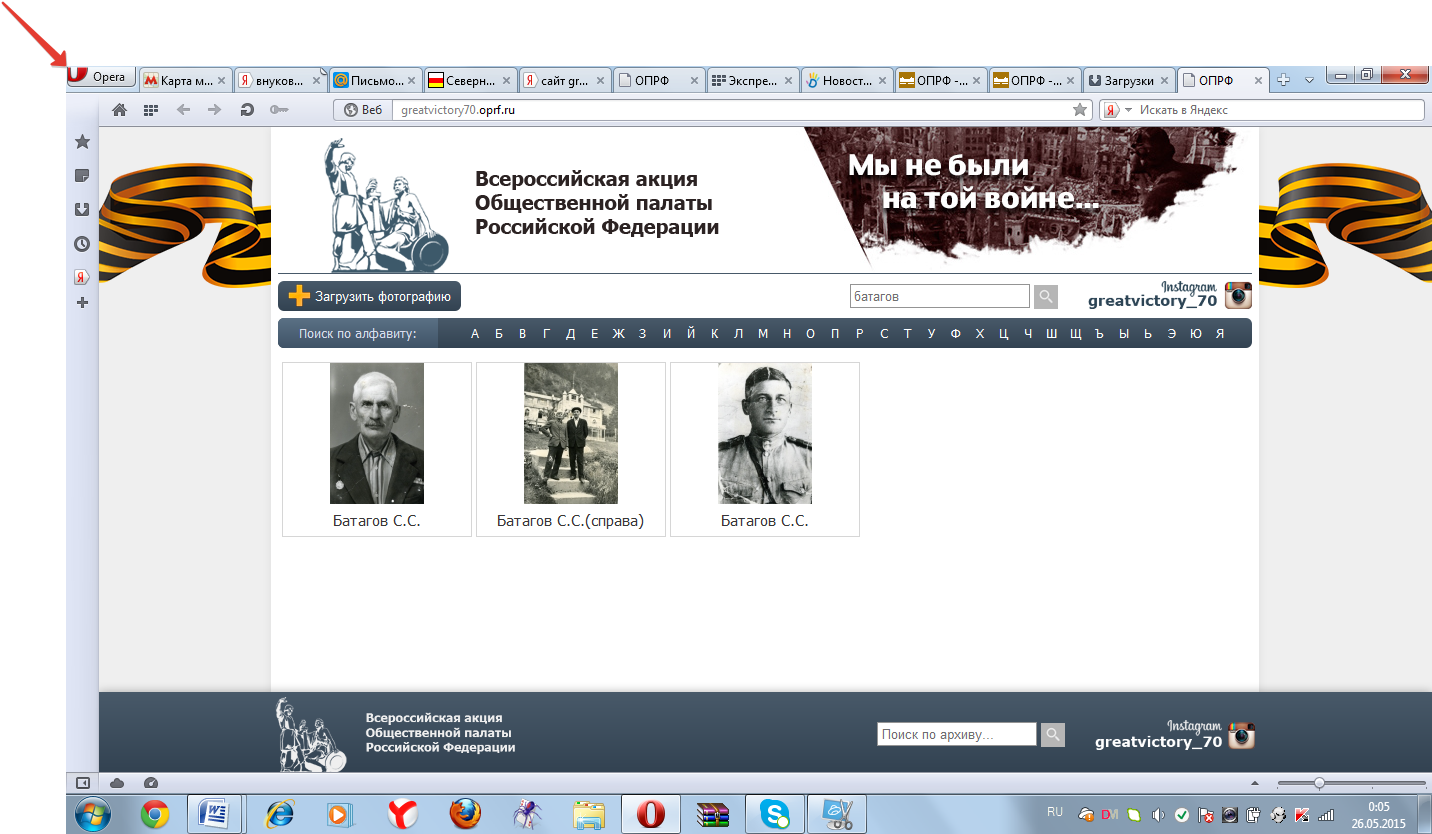         Итогом акции «Мы не были на той войне...» стало многочасовое слайд-шоу из собранных фотографий, публичная демонстрация которого прошла в дни празднования 70-летия Великой Победы в кинозале Музея Современной истории России в Москве, а также во всех регионах страны, в том числе в Городе воинской славы Владикавказе.  Оцифрованные фото наших земляков-фронтовиков размещены на сайте greatvictory70.oprf.ru Общественной палаты РФ. Федеральное руководство высоко оценило участие северо-осетинских общественников в этой акции, направив на имя руководителя Общественной палаты республики благодарственное письмо.        Воспитывать молодёжь в духе глубокого уважения символов государства - важное направление патриотического воспитания . Другая всероссийская акция - "Часовой у Знамени Победы" - стараниями общественников Северной Осетии охватила более 120 образовательных учреждений республики.  Большую помощь поддержку в организации этих мероприятий оказала АМС г.Владикавказ, гражданские активисты. В течение двух недель ребята несли вахту у копий Знамени, некогда водруженного над поверженным Рейхстагом. В рамках акции под эгидой Общественной палаты Северной Осетии проведены торжественные линейки, демонстрация строевой подготовки, исполнение песен фронтовых лет, выступления агитбригад, посвященные истории Знамени, автопробег по местам боевой славы.      Кульминацией праздничных мероприятий, в которых непосредственное участие принимали общественники, стало шествие "Бессмертного полка". Около 40  тысяч жителей республики вышли на главные площади Владикавказа и райцентров с фотографиями своих дедов и прадедов, защитивших Родину от фашизма. Высокогорное село Камунта в Северной Осетии попало в "Книгу рекордов России", как самый высокий населенный пункт, где прошло шествие "Бессмертного полка". В Камунте сегодня проживает всего несколько семей, однако в шествии приняло участие более 200 человек. "Бессмертный полк" преодолел путь протяженностью тысячу двести метров, прошел через все селение Камунта и остановился в самой высокой его части, на отметке 1934 м. Сразу после окончания шествия, его организатору,  руководителю патриотического клуба "Родина" Тимуру Карданову был выдан сертификат за номером №1100, подтверждающий рекорд.      Члены Общественной палаты республики выступили непосредственными организаторами этих шествий в Алагире, Ардоне, с. Коста. Член палаты А.С.Купеева продолжила сотрудничество с руководством общероссийского движения "Бессмертный полк России" и сегодня включена в региональный штаб этого движения.   По инициативе Общественной палаты республики и движения «Бессмертный полк» в год 70-летия Великой Победы во Владикавказе отметили День Неизвестного солдата. Почтить память всех безвестных защитников Отечества к стеле воинской славы во Владикавказе пришли представители всех поколений.         К 70-летию Победы Общественная Палата совместно с Институтом истории и археологии и Северо-Осетинским отделением Российского военно-исторического общества готовит юбилейное издание «Память о великом подвиге: Братские могилы, мемориалы, памятные места Северной Осетии, связанные с историей Великой Отечественной войны». Работая над этим изданием, члены Общественной Палаты совместно со специалистами центра "Наследие Алании" проверили состояние памятников и братских могил, которые расположены вдали от населенных пунктов и о которых мало кто знает. Эксперты Общественной Палаты и специалисты центра "Наследие Алании" тщательно оценили состояние памятников и братских могил, определили их точное местоположение, зафиксировав точки GPS. Члены Общественной Палаты обратились к руководству комитета дорожного хозяйства с предложением установить на ближайших к этим памятникам дорогах указатели. А главам местных администраций рекомендовали привести в надлежащий вид нуждающиеся в ремонте братские могилы и обелиски.      Отвечая на запросы, поступающие в Общественную палату Северной Осетии, по согласованию с главами районных администраций и в соответствии с рекомендациями Общественного совета СКФО, по инициативе палаты нескольким  школам республики присвоены имена Героев ВОВ. Члены Общественной палаты принимали непосредственное участие в открытии мемориальных досок в этих образовательных учреждениях. 29 североосетинским  школам присвоены имена героев войны в рамках проекта «Имя героя — школе». На сегодняшний день это лучший результат по стране.      Члены Общественной палаты в соответствии с рекомендациями Общественного совета СКФО провели в юбилейный Год Победы ряд круглых столов с представителями общественных организаций, на которых обсуждались меры по укреплению патриотического воспитания молодежи. Рекомендации по итогам этих встреч были направлены полномочному представителю Президента РФ в СКФО С.А.Меликову.       Общественные организации Северной Осетии отстояли парк Победы. Вопрос по отчуждению части парка Победы во Владикавказе частному лицу для использования в коммерческих целях, поднятый общественниками в 2014 году и озвученный президенту РФ, лидеру Общероссийского народного фронта Владимиру Путину на Межрегиональном форуме ОНФ в Ставрополе в 2015 году, решен в пользу общественности. Окончательную точку в этом вопросе поставил Верховный суд Северной Осетии.      Духовно-патриотическое развитие детей и молодежи нуждается в глобальном подходе. Сегодня еще встречаются мероприятия и инициативы, направленные на молодежь и на патриотическое воспитание, сформированные на основе устаревших подходов. Общественная палата РСО-Алания считает необходимым сформировать программу патриотического воспитания, которая бы предлагала новые подходы, учитывающие психологию подрастающего поколения и могла бы войти в разрабатываемую госпрограмму «Патриотическое воспитание граждан Российской Федерации на 2016–2020 годы». Одна из инициатив проекта программы – введение в школах уроков патриотизма. Предлагается познакомить детей с современными героями. Для этого организовывать периодические экскурсии в музеи, на киностудии, в центры подготовки олимпийских чемпионов и др. В прошлогоднем докладе Общественной палаты Российской Федерации отмечалась необходимость разработки системы общественного признания и поощрения для новых героев – наших сограждан, проявивших лучшие качества в различных сферах: в военной и гражданской службе, в общественном служении, в благотворительности, в чрезвычайных ситуациях, в спорте и искусстве, в науке и образовании. В этом признании и поощрении должны быть задействованы самые мощные информационные ресурсы, в том числе и главные общенациональные телевизионные каналы в прайм-тайм.       Очень важно, чтобы в такой сфере, как воспитание патриотов в среде молодежи, не было примитивного исполнения мероприятий и акций: формализм и показной патриотизм могут привести к обратному эффекту и вызывать неприятие у молодежи. Существуют уже устоявшиеся формы, подходы и методики патриотической работы, в частности, перекрестное шефство войсковых частей и образовательных учреждений, а также программы дополнительного образования патриотической направленности.    Трагедия в первой бесланской школе, унесшая жизни 334 человек, в том числе 186 детей,  и спустя годы остается незаживающей раной в сознании неравнодушных людей не только в Северной Осетии,  но и далеко за ее пределами.       Достаточно ли делается и сегодня, спустя столько лет, представителями общественных и религиозных организаций для того, чтобы подобное не повторилось? Как общественники могут, во-первых, содействовать сохранению у молодого поколения памяти об этом чудовищном преступлении, во-вторых воспитывать в нем правильные жизненные ориентиры?  На  расширенном заседании Совета Общественной палаты РСО-Алания в 2015 году члены палаты обсудили меры, которые могут и должны принять общественники для того, чтобы память о Беслане не померкла, а из самой трагедии были извлечены соответствующие уроки.      Трагедия в Беслане не может быть сведена к проблемам борьбы с международным терроризмом. Точно так же ошибкой было бы привязывать эти преступления к исламу. Северная Осетия была и остается воплощением российской государственности, российской культуры, и одновременно аланской идентичности на Северном Кавказе. До сих пор не произошло осознания того, что народ Осетии – не случайная цель террористов, выросших в соседних регионах. Беслан лишь стал высшей точкой в длинной череде преступлений. Конечно, международный терроризм существует. Но ссылки на него зачастую звучат как снятие ответственности за произошедшее с тех, кто по долгу службы должен был предотвратить эту трагедию, но, тем не менее, ее допустил.       На уровне государственных структур, несомненно, повинных в том, что столь масштабное преступление против человечности оказалось технологически возможным, до сих пор не нашлось воли признать вину и некомпетентность, или хотя бы дать беспощадную политико-правовую оценку своим провальным действиям.    Все минувшие годы это - боль и обида тех, кого горе коснулось лично. Никто из чиновников, на момент трагедии призванных обеспечить безопасность своих сограждан, но не справившихся с этой задачей, не понес никакой ответственности. Более того, некоторые "высокие мужи" после Беслана «пошли на повышение». Об этом «Матери Беслана» говорили и на встрече с главой государства Владимиром Путиным. Сегодня они пытаются добиться справедливости в Европейском суде по правам человека. В июле 2015 года ЕСПЧ признал нарушения права на жизнь и на эффективную правовую защиту по иску пострадавших в Беслане.     Все потуги в борьбе с терроризмом сводятся к устранению симптомов этой чумы 21 века». Система обеспечения безопасности на государственном уровне «хромает» из-за отсутствия продуманной государственной политики. А в ее основе должно быть понимание того, что террористы «воспитываются» не конкретными людьми в конкретных регионах, а всем нашим обществом. А оно, по мнению членов Общественной палаты республики, сегодня крайне аморфно, общество «спит».    Беслан должен стать своеобразной «прививкой» для общества. И в этом смысле значение патриотического воспитания, школьно-вузовского образования с каждым годом только возрастает. Общественники Северной Осетии приняли обращение, в котором предлагают министерству образования в обязательном порядке ввести в школах Уроки Памяти. Хорошим воспитательным материалом для старшеклассников могла бы послужить серия документальных фильмов о Беслане, его героях и жертвах.    Кроме того, по мнению общественников Северной Осетии необходимо вывести на качественно иной уровень вопрос обеспечения охраны в образовательных учреждениях. Должна быть единая общегосударственная программа безопасности с четкой системой финансирования и контроля.     Также члены Общественной палаты  РСО-Алания предлагают включить мемориальный комплекс ««Беслан. Школа №1» и «Город ангелов» в единый государственный реестр объектов культурного наследия народов РФ.       Ранее на заседании общественного совета по культурному наследию при республиканском комитете по охране и использованию объектов культурного наследия поддержали идею присвоить мемориальному комплексу "Город ангелов" в Беслане статуса памятного места, что позволит обеспечить сохранность всего комплекса. Включение его в перечень объектов культурного наследия будет рекомендовано республиканскому комитету по охране и использованию объектов культурного наследия. Изначально с такой инициативой выступила общественная организация «Ассоциация жертв террористических актов «Матери Беслана».     В 2007 году был издан и направлен во все федеральные и региональные органы власти, библиотеки Осетии и средства массовой информации сборник фактологических материалов о бесланской трагедии «Беслан. Три года спустя». Однако с годами интерес к этому сборнику не ослабевает. В 2016 году к 12-ой годовщине теракта Общественная палата РСО-Алания переиздала книгу и передала ее   представителям общественной организации «Ассоциация жертв террористических актов «Матери Беслана».5. Состояние гражданского  общества в Республике Северная Осетия- Алания      В Российской Федерации, как и в других странах мира, важнейшими предпосылками формирования гражданского общества являются солидарность, доверие, терпимость, ощущение личной безопасности и ответственность граждан, позволяющие члену общества объединяться с другими людьми для каких-либо совместных действий. Гражданское общество не может развиваться без определенного уровня доверия людей друг к другу, к основным общественным институтам. Ответственность наряду с доверием и солидарностью является базовым компонентом и важнейшей предпосылкой развития гражданского общества – тем социальным капиталом, который обеспечивает социальную интеграцию и служит поддержанию моральных основ и социальных норм.        Гражданское общество в Северной Осетии-Алании переживает те же этапы роста и трудности, которые характерны для России в целом. Так, гражданам недостает каналов действенного влияния, чтобы реализовать свое чувство ответственности на практике. Препятствием для вовлечения граждан в практики гражданского общества является также недостаточное ощущение личной безопасности. Результаты всех исследований показывают, что существует прямая связь между уровнем общественной активности жителей и показателями уровня и качества жизни населения в российских регионах. Там, где население отличается более высокими уровнями дохода, образования и долголетия, оно и более активно участвует в общественных делах. Установлено также, что чем выше степень урбанизации в регионе, тем выше в нем уровень общественной активности.       Республика Северная Осетия-Алания имеет весьма средние показатели уровня и качества жизни, но чрезвычайно высокую степень урбанизации и очень высокий статистический уровень образованности населения. К тому же традиционные социальные институты осетинского народа имели территориальные и гражданские принципы организации. В силу этих и иных обстоятельств по состоянию гражданского общества Северная Осетия значительно ближе к центральным регионам России, чем к соседним республикам Северного Кавказа. В частности, не актуальны патриархально-общинные и клановые механизмы удовлетворения потребностей и интересов, отсутствуют этнические, языковые, конфессиональные критерии при оценке человека. Институты гражданского общества, занимающиеся выстраиванием равноправных партнерских отношений с государственной властью, воспринимаются населением подчеркнуто позитивно. У региональной политической элиты и у местной власти есть стремление поддерживать некоммерческие организации, социальные проекты,  культурные и образовательные инициативы. Активно используются возможности по созданию товариществ собственников жилья и другие формы общественной самоорганизации населения, предлагаемые российским законодательством.Социальной базой гражданского общества в Осетии является постоянно растущий слой экономически независимого самодеятельного населения.       Благоприятные перспективы развития гражданского общества в Осетии в равной степени зависят как от осознания государственной властью его необходимости, так и от преодоления политического нигилизма в сознании широких слоев населения, разочарованных в деятельности органов государственной власти и местного самоуправления. Залогом успешности движения в этом направлении можно считать отсутствие в республиканской практике бесперспективных конфронтационных подходов к социальным проблемам и конфликтам. В числе целей, достижение которых лежит на пути сотрудничества государства с заинтересованными структурами гражданского общества – эффективная, ответственная, прозрачная и подотчетная обществу власть, господство права, искоренение коррупции. При этом только активность гражданского общества способна послужить гарантированной основой модернизации государственных институтов, развитию демократии, обеспечению прав человека и гражданина.        Общественная Палата РСО-Алания чутко реагирует на общественные процессы, формулирует актуальные проблемы и вырабатывает алгоритм их решения. Принципиально важным для поступательного развития гражданского общества является укрепление системы институтов и площадок диалога, в рамках которых отдельные граждане и инициативные группы реализуют собственные общественно значимые проекты, находят отклик и поддержку.          Ярким показателем уровня развития гражданского общества является число некоммерческих и общественных организаций разных типов. Значительная часть НКО республики возникла в 1990-е гг., когда существовали завышенные общественные ожидания по поводу развития демократических институтов, а процедура регистрации была упрощенной. За четверть века изменились социально-политические условия, выросла зрелость общественных объединений, сформировались важнейшие направления общественной деятельности. В настоящее время общее число зарегистрированных негосударственных некоммерческих организаций в РСО-А достигло 812, работа которых имеет серьезное общественное значение и широкий резонанс.        Наиболее многочисленная группа НКО действует в сфере труда – это профессиональные союзы, объединения работодателей, ассоциации фермерских хозяйств. Именно перед ними встают сегодня самые острые социальные и экономические проблемы: распределение земельных ресурсов, низкий уровень заработной платы; отсутствие справедливой оценки труда; рост необоснованной дифференциации в оплате труда; нарушения трудового законодательства; потеря престижности производительного труда в реальном секторе экономики и др. Становлению институтов гражданского общества в сфере труда сегодня препятствует отсутствие равноправного диалога между работодателем и профсоюзами, слабый учет мнения профсоюзов в рамках трехстороннего взаимодействия. В этих условиях весьма востребовано такое воздействие на бизнес со стороны структур гражданского общества, которое помогло бы обеспечить справедливое распределение результатов труда, повышение цены труда, стимулирование внедрения трудосберегающих технологий. В условиях финансового кризиса и жесткой бюджетной экономии социально ориентированные общественно-полезные организации должны стать своеобразной «подушкой безопасности» в решении социальных проблем.       Одним из стратегических направлений расширения участия населения в местном самоуправлении и гражданских институтах представляется развитие форм гражданской активности в области благоустройства, решения социально-бытовых и жилищных проблем. На фоне экономического кризиса вновь растет нужда во взаимопомощи населения и происходит активизация граждан по защите собственных прав. Еще одно перспективное направление гражданской активности составляет деятельность по формированию антикоррупционной культуры, общественной атмосферы нетерпимости к коррупционным проявлениям.     Для преодоления разобщенности, обмена опытом, расширения числа проектов в сфере оказания социальных услуг Общественная палата РСО-А начала подготовку к формированию постоянно действующей «площадки третьего сектора» и созданию единого реестра некоммерческих организаций выделив при этом общественно-полезные. Обсуждается также необходимость создания профильной инфраструктуры для представителей третьего сектора по принципу бизнес-инкубаторов для малого и среднего бизнеса. Идет подготовка к республиканскому Форуму общественных организаций и объединений Северной Осетии. Главная цель мероприятия – объединение активных граждан и сообществ, обмен знаниями и компетенциями, объединение единомышленников в различных сферах: наука, творчество, искусство, инновации, спорт и т.д., с целью взаимопомощи в реализации проектов развития Владикавказа и всей республики.       Важнейшее значение для развития институтов гражданского общества имеет общественная активность в сфере информации. К сожалению, большинство общественных объединений пока не достигли уровня постоянного присутствия в средствах массовой информации, не имеют навыков оперативного помещения в СМИ сведений о целях, мотивах и результатах своей деятельности. В то же время тематика, связанная с проявлениями гражданской активности населения, не очень интересна для большинства СМИ, поскольку гражданское общество на сегодняшний момент еще не стало силой, безальтернативно определяющей принятие важных государственных решений. Зато существенную роль в информационном обеспечении гражданской активности играют Интернет технологии, являющиеся важным фактором в самоорганизации граждан. Так, именно через социальные сети граждане республики смогли объединиться для защиты экологической безопасности, для акций по поддержке родного языка и народной культуры.        Значительно расширился спектр гражданских инициатив в сфере культуры. Наряду с традиционными культурными институтами (театрами, библиотеками, клубами, музеями, концертными залами и др.) появились общественные формирования и самодеятельные коллективы, все активнее работающие в сфере культуры. В то же время государственные учреждения демонстрируют тенденцию к большей открытости, все чаще проводятся мероприятия, рассчитанные на широкое привлечение общественности и на ее инициативы, развивается сотрудничество между традиционными институтами культуры и независимыми творческими акциями. Влияние Общественной палаты наиболее актуально в области охраны культурного наследия, где выработан целый ряд инициатив общественно-государственного взаимодействия.        Одним из признанных приоритетов общественной активности и общественного мнения является гармонизация экономического развития и экологической безопасности. Благодаря активности гражданского общества в сфере экологии с помощью профессиональных экспертов и уполномоченных государственных органов постепенно формируется концепция устойчивого развития Осетии. Формирующееся экологическое движение грамотно использует различные формы общественного протеста: митинги, шествия, пикеты, судебные процессы. Наметилась ясная тенденция измерять отношением к окружающей среде как культуру населения, так и степень уважения государства к интересам и потребностям граждан. В то же время очевидно, что реалистичность задач, поставленных экологическим движением, будет определяться активной позицией гражданского общества, а насущная необходимость решения экологических проблем, возникающая в связи с уплотнительной застройкой и возведением объектов без необходимого экологического обоснования, во многом определяет репертуар общественно-политического процесса. Общественная палата стала одним из главных центров общественного обсуждения экологических проблем и экспертизы проектов их решения.         Наблюдатели-практики и исследователи-социологи отмечают высокую степень актуальности интегративных, объединяющих ценностей, которые характерны для традиционных сфер жизнедеятельности в РСО-А. В 2015 г. во Владикавказе состоялся первый Форум городских активистов и сообществ «ВМесте», организованный Общественной палатой Северной Осетии и владикавказским Центром прикладной урбанистки. Форум констатировал развитость локальных сообществ, в которых люди объединены общими заботами, а значит – имеют так необходимый сегодня опыт диалога, пытаются создать новые общественные пространства, насыщают городскую (в равной степени и сельскую) среду новыми событиями. Успешный форум позволил Общественной палате определить «дорожную карту» дальнейшего взаимодействия с общественными организациями и активистами.       Специфической региональной формой развития гражданского общества в Осетии является выработка механизмов проецирования деятельности локальных сообществ на сферу гражданской активности. В целом прямое влияние общественных структур на принятие экономических, социальных и политических решений постоянно возрастает, При этом стабилизирующая роль институтов гражданского общества в Осетии достаточно велика, поэтому темп развития взаимодействия между властью и гражданским обществом можно признать удовлетворительным.        В сфере развития российской гражданской нации Общественная Палата РСО-А констатирует безоговорочную приверженность гражданского общества уважению всех религий, убеждений и культур, противостояние всем формам экстремизма и насилия, информационного подстрекательства, постоянное расширение межкультурного и межрелигиозного диалога на основе укрепления терпимости, доверия и взаимного понимания, целям укрепления гражданского мира и безопасности.     Комплексная и системная деятельность по гармонизации межнациональных отношений включает постоянную социальную диагностику и мониторинг общественных настроений, состояния межэтнических и межрелигиозных отношений, информационное правовое реагирование на негативные интерпретации национального вопроса. Важнейшим принципом является интегративный характер патриотического и интернационального воспитания молодежи, то есть включение воспитательных задач и технологий во все виды образовательной и общественно полезной деятельности.     Языковое и культурное многообразие – одна из базовых характеристик современного общества. Взаимопонимание, диалог и сотрудничество всех этнических и религиозных групп Осетии на уровне социальных, экономических, политических, культурных отношений и интересов – это естественное состояние общества, вполне соответствующее отечественным традициям. Уважительное отношение к этнокультурному самоопределению и религиозному выбору сограждан – необходимое условие для сохранения межрелигиозного и межнационального мира.
   Гарантией существования демократического государства и гражданского общества в Российской Федерации является становление полиэтнической (в этнокультурном смысле) и многонациональной (в смысле федерализма) по составу, но единой по национально-государственному (гражданскому) сознанию российской нации. Эффективность политических и гражданских институтов, целостность территории, социальная мотивированность населения, успех экономических реформ, а в конечном счете – будущее нашего государства в значительной степени определяется необратимостью и темпами формирования общероссийской гражданской идентичности.      Большинство национально-региональных сообществ, складывающихся в рамках субъектов Российской Федерации, так же полиэтничны, как и единая российская гражданская нация. Республика Северная Осетия-Алания – яркий пример полиэтничности, поликультурности и сосуществования разных религиозных традиций. Нет сомнения, единого национально-государственного сознания в федеральном масштабе можно добиться лишь в случае, если так называемые «нетитульные» этнические группы гармонично встроены в региональное сообщество. Вне зависимости от расовой, этнической, религиозной принадлежности конкретных граждан все население РСО-А осознает свое национально-региональное единство, которое вместе с тем является неотъемлемой частью великой российской нации.         Общепринятым тестом на зрелость гражданского общества признается в современном мире состояние межэтнических и межконфессиональных отношений, уровень ксенофобии, национализма и антимигрантских настроений в обществе. Следует констатировать, что по всем этим показателям Северная Осетия демонстрирует надежное благополучие и один из лучших результатов среди субъектов Российской Федерации.       Важной формой обеспечения ориентации органов исполнительной власти и местного самоуправления на общественные интересы становятся общественные советы как институты гражданского представительства. Новый порядок формирования общественных советов на федеральном уровне вывел этот процесс на качественно иной уровень инициативности и обратной связи гражданского общества с властью. Хотя Общественная палата РСО-Алания занимает активную позицию в процессе формирования общественных советов при республиканских органах власти и местного самоуправления, необходимо активнее внедрять федеральные стандарты.    Важный знак роста гражданского общества – конструктивная позиция нового поколения активистов, нацеленных на позитивную работу, добивающихся заметного улучшения дел на местах. Они собирают вокруг себя единомышленников, привлекают волонтеров-добровольцев, обращаются к местным сообществам, собирают тысячи подписей в поддержку социальных инициатив и реально меняют жизнь к лучшему – добиваются ремонта дорог, приведения в порядок районных больниц и поликлиник, создания пандусов для инвалидов, благоустройства дворов. Ответственные активисты взаимодействуют с властью, в случае необходимости оказывают на нее давление и неизбежно приходят к сотрудничеству с хорошо себя зарекомендовавшими организациями, обращаются в Общественную палату, которая становится социальным лифтом для гражданских активистов.      Республиканские власти также двигаются к пониманию того, что вне гражданского общества нет ресурсов развития. Пока в РСО-А «финансовая, имущественная, информационная, консультационная поддержка, а также поддержка в области подготовки, дополнительного профессионального образования работников и добровольцев социально ориентированных некоммерческих организаций», возможность которой предполагается Федеральным законом «О некоммерческих организациях» (Глава VI, ст. 31.1, п. 3), оказывается в символических объемах. Налаживание более тесного контакта североосетинских НКО с властью, организация площадки для эффективного диалога и взаимодействия общества и власти – один из главных векторов работы нового созыва Общественной палаты. Без такого взаимодействия практически невозможен качественный и количественный скачок в сфере частно-государственного партнерства.Публикации в СМИОбщественная палата РФ: новый состав, новые целиГазета «Северная Осетия»27.06.2014В Москве прошло первое пленарное заседание нового, пятого состава Общественной палаты России. Нашу республику в ней представляет член Общественной палаты Северной Осетии, руководитель республиканского отделения всероссийской общественной организации «В защиту человека труда» Заур Кучиев. В интервью газете «Северная Осетия» он рассказал о новшествах в работе этого гражданского института и его целях.– Заур Агубеевич, еще раз поздравляем вас с избранием в самый главный общественный орган страны! Так чем он отличается от предыдущих созывов?– Прежде всего, тем, что сформирован по новым принципам. Отныне половину его членов составляют представители общественных палат всех субъектов страны, а оставшуюся половину поровну определяют Президент России и непосредственно сами ее граждане. Последнее тоже было сделано впервые через интернет-голосование.Таким образом, обеспечено максимально широкое представительство в главном общественном органе страны наиболее достойных, пользующихся доверием и поддержкой населения лидеров гражданского общества.– Что стало предметом обсуждения на первом заседании нового состава ОП РФ?– Разумеется, это были организационные вопросы, но не только. Новым руководителем палаты на альтернативной основе избран руководитель общественной организации «Опора России» и сопредседатель «Народного фронта «За Россию» Александр Бречалов. А бывший до этого бессменным руководителем ОП РФ академик Евгений Велихов отныне является ее почетным секретарем.Мы также утвердили направления и избрали председателей профильных комиссий палаты, число которых выросло до 18. Четыре из них – абсолютно новые и призваны усилить роль этого органа в укреплении экономики страны. Сферы их деятельности – поддержка малого и среднего бизнеса, сельхозпроизводителя, реального сектора экономики и улучшение инвестиционного климата.Это – принципиально новое направление работы палаты, в котором буду активно участвовать и я. Оно отражает насущную необходимость повышения уровня производства в стране, создание благоприятной предпринимательской среды, без чего невозможно добиться и роста благосостояния наших граждан.– Вы сказали, что на первом заседании палата рассмотрела не только организационные вопросы…– Да, мы просто не могли обойти вниманием страшные события на Украине, которые бьют и непосредственно по нашим гражданам. Поэтому заседание началось с телемоста с Белгородской областью, где принимают тысячи беженцев из самопровозглашенных и расстреливаемых Донецкой и Луганской республик.С первых дней гражданской войны на Украине палата активно участвует в оказании гуманитарной помощи страдающему населению, члены палаты постоянно находятся в соседних с Донбассом регионах нашей страны.Иная ситуация складывается в бывших украинских субъектах – Севастополе и Крыму. Сегодня они стали частью России и постепенно входят в ее правовое, политическое и социокультурное поле. Поэтому там идет формирование региональных общественных палат, после завершения которого из числа их членов в Общественную палату России также будут избраны по одному представителю.– Насколько широки для выполнения этих и других задач полномочия членов палаты и достаточен ли уровень их компетентности?– Все выступавшие на первом заседании, в том числе «старожилы» палаты, отметили гораздо более сбалансированный ее профессиональный состав и возросший уровень компетентности по сравнению с предыдущими составами. Полномочия общественных органов и организаций также расширяются, особенно после того, как будет окончательно принят федеральный закон об общественном контроле.Он позволит создать четкую и разветвленную структуру данной деятельности «снизу доверху» во главе с Общественной палатой страны. В первую очередь это необходимо для повышения эффективности общественных советов при различных органах власти, проведения экспертизы принимаемого в стране законодательства, а также для контроля его реализации, работы каждого чиновника через рассмотрение обращений и жалоб граждан.Не секрет, что зачастую не только простым гражданам трудно бывает добиться от органов исполнительной и местной власти своих законных прав, но и даже восстановить их с помощью общественных организаций. Теперь же новый закон устанавливает четкие правила, и здесь уж нерадивым чиновникам не удастся отписаться, заволокитить дела, если вмешается Общественная палата!– Как жители нашей республики смогут обращаться за помощью в Общественную палату страны?– Путей много: написать по почте или через сайт Общественной палаты, но самый короткий – прийти ко мне на прием. В ближайшее время заработает мой офис, адрес и телефоны которого будут широко обнародованы в республиканских СМИ. Ведь, несмотря ни на какие новшества в деятельности Общественной палаты страны, главным ее направлением остается защита законных прав и интересов россиян!***Секретарь Общественной Палаты РСО-Алания Эльбрус Бокоев в интервью ГТРК «Алания» прокомментировал президентское Послание-2014ГТРК "Алания"15.12.2014- Президентское Послание-2014 стало предметом активного обсуждения в России и за рубежом. Вы, как представитель гражданского общества, присутствовали в Кремле на оглашении послания. Каковы ваши впечатления от него в целом?- Так сложилось, что 4 ноября я был в Кремле на торжественном приеме главы государства по случаю Дня Народного Единства. Чуть позже для представителей разных ветвей власти и гражданского общества всех российских регионов проводился семинар по актуальным вопросам современной региональной политики. И вот 4 декабря – послание президента Путина.Мы общались с коллегами и в неофициальной обстановке. И вы знаете? Это общее ощущение – некоего напряженного ожидания, настороженности, и в то же время - однозначно как никогда очень сильного единения. Все мы понимаем, что меняется миропорядок. И у России - далеко не второстепенная роль, если не сказать больше. В этом смысле Послание президента - хотя и не единственный, но все-таки базовый документ по основным вопросам российской политики.Но это еще и настроение, эмоция, энергетика. Определяющим настроением Послания-2014, на мой взгляд, стал исторический оптимизм. Что бы сейчас не говорили представители так называемой оппозиции, как бы не нагнетались панические настроения и не рисовались пессимистичные прогнозы, это было выступление лидера мощного государства, которому ну как-то верится, знаете?! И мне кажется сегодня - это крайне важно. На волне единого патриотического подъема в самом деле можно свернуть горы. Ну а если выражаться языком нынешней реальности – провести необходимые кардинальные экономические преобразования.- … И Путин предложил как…- Да. Президент четко обозначил позицию России по ключевым вопросам мировой политики, и также же четко определил векторы развития страны в это, прямо скажем, непростое время.При этом всем нам очень важно было услышать из уст главы государства, что социальные программы сворачиваться не будут. В сфере здравоохранения 2015 год обозначен, как год борьбы с сердечно сосудистыми заболеваниями. Несмотря на витавшие слухи и переживания многих мамаш, продолжит работать материнский капитал. По крайней мере, заявлено – до 2017 года. Президент также предложил продлить программу "Доступная среда" до 2020 года. В образовании на первый план выдвигается качество образование и авторитет учителя, грантовая поддержка талантливых и одаренных ребят.Но все мы понимаем, что это – деньги. В условиях санкций, в борьбе мы должны все-таки очень крепко думать о том, как поддержать малый и средний бизнес, как найти дополнительные источники экономического роста. Глава государства предложил конкретные шаги. Эффективным лекарством от кризисов должны стать инфраструктурные проекты. Развитие инфраструктуры, и в первую очередь дорог, должно оставаться приоритетом. Это - четкий посыл на ориентацию на отечественного производителя, на локализацию производства. И в этом смысле у нашей республики в силу ее особого географического положения на южных рубежах страны есть некая фора, не воспользоваться которой было бы глупо.Еще в послании порадовали запрет на тотальный контроль бизнеса, амнистия для капиталов, которые вывозились за границу – каждое из этих решений само по себе может принести неплохой результат для экономики, но все в комплексе будет в разы эффективнее.Для реального производства - дешевые кредиты, налоговые льготы и подготовка востребованных специалистов – то, чего сегодня так остро не хватает промышленности. Я сам – производственник, и постоянно сталкиваюсь с проблемой нехватки квалифицированных кадров. Пожалуй, впервые за последние годы глава государства очень твердо поставил акцент на слова «инженер» и «рабочий». В самом деле, ведь именно инженеры и рабочие определяют успех отечественного станкостроения, машиностроения, электроники, робототехники и многих других отраслей производства. Я надеюсь, что этот сигнал будет услышан и правительством.Идея богатой и благополучной России близка каждому. И как отметил в своем послании президент, добиться этого можно, только сохранив национальную и духовную идентичность, не растеряв себя как нация. Такие общечеловеческие ценности, как гражданская ответственность, патриотизм, духовность сегодня приобретают особый смысл. Мне было приятно услышать в Послании Президента то, что с огромным вниманием и уважением важно и нужно относиться к каждому этносу, к каждому народу Российской Федерации. Безусловно, важным условием является понимание того, что необходимо беречь уникальный опыт - многонациональное государство, скрепленное русским народом, русским языком и русской культурой, которые нас объединяют. Кстати, мы планируем встретиться с коллегами – руководителями Общественных Палат Северо-кавказского округа здесь, у нас во Владикавказе, на конгрессе, тему которого мы для себя определили так: «История народов – история России. Взгляд в будущее». Попробуем вместе в это будущее заглянуть и кое-что для себя наметить.- Ну а какой сигнал услышали в Послании Президента общественники?- Отношения между государством и общественными институтами должны строиться на основе сотрудничества и доверия. Для успешного развития нашей страны, государство и общество должны действовать в одной повестке. Владимир Путин призвал значительно расширить возможности площадок, на которых идёт диалог государства и общества, в первую очередь Общественной палаты России и региональных общественных палат. И на федеральном, и на региональном уровне мы должны активнее включаться в комплексную экспертизу законопроектов и государственных решений, в том числе, конечно, и в рамках так называемого нулевого чтения.- Включаетесь?- Пытаемся. И тут я должен, конечно, отметить открытость к такому взаимодействию исполнительной и законодательной ветвей республиканской власти. О нас не забывают, нас приглашают к сотрудничеству. Из последнего могу привести в пример нулевое чтение бюджета республики на будущий год.Общественная палата ведет прием граждан, участвует в публичных слушаниях, обсуждениях бюджета, выездных совещаниях в районах республики, являясь проводником общественного мнения и представляя интересы всех слоев населения. На заседаниях рабочих комиссий члены палаты обсуждают нормативно-правовые акты органов исполнительной власти, вносят свои коррективы и предложения. Этот институт гражданского общества - реально работающий механизм общественного контроля за деятельностью органов власти, гарантия того, что мы будем чутко реагировать на запросы жителей, а значит, выполнять свою непосредственную функцию - работать для людей и создавать комфортные условия жизни.Но и сами мы зачастую являемся инициаторами, не сидим, сложа руки. Например, в ситуации с украинскими беженцами. Мы в рамках общественного контроля, в том числе и по просьбе федеральных коллег, мониторивших эту ситуацию, проверили какие меры предприняты исполнительной властью для обустройства украинских беженцев. Надо отметить, в Северной Осетии с ее многолетним опытом все было организовано очень четко, по отлаженной схеме. Но есть прорехи в миграционном законодательстве. Жители Украины в общении с нами главной проблемой называли трудности в трудоустройстве. Необходим определенный статус, без которого работодатель просто не может принять на работу человека. Это противозаконно. Тем не менее, даже не дожидаясь наших письменных рекомендаций органы исполнительной власти – миграционная служба, служба занятости – приняли наши пожелания. Максимально лояльно отнеслись к вынужденным переселенцам, провели дополнительно ярмарки вакансий. Словом - диалог состоялся.Мы, кстати (Общественная Палата я имею ввиду), тогда помогли пройти дополнительное обследование ребенку, у которого были проблемы с глазами. Еще одному ребенку помогли получить квоту на проведение операции на сердце в Москве. Организовали благотворительный концерт, средства от которого использованы на транспортные расходы этому ребенку и на приобретение теплой одежды беженцам.- Вы говорите о связи власти с обществом, о законодательной инициативе, об общественном контроле. Не есть ли это подмена функций парламента?-Законодательное собрание представляет законодательную власть, а Общественная палата — гражданское общество республики. Но нас объединяют общие задачи по дальнейшему развитию демократических институтов, отстаиванию интересов граждан, формированию на осетинской земле благоприятного экономического, политического и правового климата. Общественная палата ставит перед собой целью выдвигать от имени граждан новые инициативы, отражающие животрепещущие проблемы и задачи, чтобы в итоге совместных действий принимались качественные законы, простые, понятные людям и самое главное исполнимые.Что касается гражданского контроля, то это совершенно самостоятельная функция, которая ничего собой не подменяет, и которая должна существовать постоянно, в том числе и при нормально работающих парламентских механизмах.- Вы можете назвать какие-то основные вопросы, в обсуждении которых голос общественной палаты действительно имел вес и дал определенный результат?- Таких примеров в работе ОП Северной Осетии немало. Возьмем к примеру сферу ЖКХ – наиболее социально–ориентированную и жизнеобеспечивающую. Только ленивый не говорит сегодня о проводимых реформах в этой отрасли. Рост платежей за услуги ЖКХ, не сопровождающийся повышением их качества, вызывает обоснованные претензии потребителей, становится источником постоянного социального напряжения. И естественно эти вопросы были и в центре внимания комиссии по вопросам экономического развития и местного самоуправления нашей Палаты. Общественная Палата нашей республики, одной из первых предложила ограничить рост цен на коммунальные услуги показателем инфляции, которое впоследствии нашло отражение и в и указах президента.     Еще пример - Общественная Палата была площадкой для обсуждения острых экологических проблем. Деятельность «Электроцинка», строительство Зарамагской ГЭС, судьба хвостохранилищ в Унале и Фиагдоне, строительство цемзавода в Алагире… Мы не стояли в стороне от этих проблем. Наоборот - считаем, что голос Общественной Палаты здесь сыграл свою роль.     Или возьмем состояние наших больниц. Если бы вы знали, сколько обращений поступило на сайт нашей палаты! Более 2 с половиной тысяч! Мы с коллегами посетили многие лечебные учреждения республики: Ардонскую районную больницу, туберкулёзный диспансер, детскую больницу, РКБ и КБСП, роддома. Общались с врачами, с руководителями этих учреждений, с пациентами. Результаты этих посещений, а также анализ заявлений и обращений, поступивших в Палату, на сайт и на «горячую линию», легли в основу рекомендаций, которые мы направили органам исполнительной власти. Разговор с руководителями лечебных учреждений, органов здравоохранения и медицинского страхования в рамках пленарного заседания получился непростой. Но все же это - попытка сообща решать накопившиеся проблемы, а не замалчивать их и делать вид, что их нет.В этом году мы вновь побывали в детской больнице, в новом хирургическом корпусе. Это – небо и земля! Качественный ремонт, новое оборудование… Изменения произошли и в туббольнице. Все это, конечно, радует.Мы не питаем иллюзий: вот общественники указали на проблемы, и власть их тут же решила. Понятно, что все сопряжено с финансированием. Но взаимодействие есть и оно вовсе не для галочки. И это приятно.***«Кризис - удивительная для России возможность, выйти из этой ситуации намного более системными, и, конечно, сильными»Газета «Северная Осетия»08.03.2015В конце января российское правительство утвердило антикризисную программу, план первоочередных мероприятий по обеспечению устойчивого развития экономики и социальной стабильности в 2015 году.Программа должна способствовать стабилизации рынка, обеспечению занятости, и, как следствие, повышению качества и уровня жизни людей.К обсуждению этого плана журналист Залина Кайтукова пригласила членов Общественной Палаты Республики Северная Осетия-Алания - руководителя Комиссии по местному самоуправлению, жилищно-коммунальной политике, экономическому развитию и предпринимательству, доктора экономических наук, профессора Таймураза Тускаева и члена Комиссии по социальной политике, здравоохранению, трудовым отношениям и качеству жизни граждан, кандидата медицинских наук Ларису Ревазову.-Таймураз Русланович, Лариса Константиновна, о своевременности, содержании, эффективности тех или иных мер антикризисного плана, конечно, можно и нужно спорить. Но необходимость принятия подобного документа в сложившейся ситуации очевидна. Какие бы позиции вы определили как принципиальные в этих планах?Таймураз Тускаев: - Учитывая ситуацию, в которой оказалась российская экономика, принимаемые правительством меры в буквальном смысле жизненно необходимы. Указанный антикризисный план будет включать докапитализацию банков с госучастием и смягчение налогового бремени. Это, наверное, самые важные положения документа. При этом все эти меры, по моему мнению, носят скорее компенсаторный характер. Складывается впечатление, что программа антикризисная не в том смысле, что направлена на создание точек роста и развития, а скорее всего она определяет различные провалы и убытки и заточена лишь на то, на то, чтобы их покрыть. Сейчас все это больше похоже не на Программу развития экономики, а на программу поддержки пострадавших.Лариса Ревазова: - Согласна с Вами. Согласна еще и потому, что зная о цикличности экономических, да и политических, процессов, думаю, все это возможно было предвидеть и быть готовыми к подобной ситуации. Ведь еще в 2009 году, в рамках прежней Программы антикризисных мер, был выделен ряд проблем российской экономики, усиливающих развитие кризисных явленийИ уже тогда к этим проблемам были отнесены: высокая зависимость от экспорта природных ресурсов; недостаточная конкурентоспособность не сырьевых секторов экономики; недостаточная развитость финансового сектора, банков. То есть, все то, что происходит сейчас, необходимо было предвидеть и уже тогда принять профилактические меры. В этой связи, считаю, что один из майских указов Президента "О долгосрочной государственной экономической политике" - самое важное поручение Путина. В нем идет речь о необходимости стратегического планирования в России.Таймураз Тускаев: - Да, в постсоветской России, в последние 20-25 лет, стратегическое планирование фактически отсутствовало. Из долгосрочного вспоминается только «Стратегия 2020», а из краткосрочного, пожалуй, лишь проекты бюджетов и региональные программы. А те краткосрочные программы, которые пишутся, — как правило, не имеют ни малейшей связи между собой, зачастую абсолютно не увязаны с бюджетными возможностями и порой напоминают перечень благих пожеланий.Поэтому, в последние годы, при отсутствии стратегического государственного плана, главным инструментом государственного воздействия на экономику, естественно, стал бюджет. Именно это определило ведущую роль Минфина среди других экономических ведомств. При этом, Минэкономики смирилось с вторичностью своей роли.- Может быть поэтому минимизация дефицита (или бездефицитность) бюджета возведена в ранг национального интереса России в области экономики?Таймураз Тускаев: - Вся экономическая жизнь страны подчинена этому.При этом, в значительной мере, проигнорированы многие более значимые интересы: уровень жизни населения, развитие ряда важных отраслей, технический прогресс, преодоление депрессивности экономики многих регионов, осуществление военной реформы и многое другое. Лариса Ревазова: - Человек вообще отличается от животного еще и тем, что сознательно (а не инстинктивно) планирует свою деятельность. Любая монополия имеет план. Без него она немыслима. И не только бизнес-план, но и производственный план. Без плана невозможно производство даже зубочисток. Во все времена и народы общество «сознательно планировало», и реформы Солона (после восстаний рабов), и реформы Бисмарка, и введение золотого рубля Витте, и план Маршалла тому подтверждение. А Россия всегда была одним из ведущих государств мира в плане использования опыта стратегического планирования на государственном уровне. На сколько я помню, наша страна первой в мире стала использовать Государственный план для развития различных отраслей хозяйства.Таймураз Тускаев: - Да. Таким органом управления в СССР раньше был Госплан. Помимо Госплана в Москве, во всех союзных и автономных республиках, областях, краях существовали аналогичные управленческие структуры, которые занимались анализом, прогнозированием и планированием. В этих организациях проводился очень большой объем работы. Они буквально до мелочей составляли картину того, что есть и что необходимо области или краю. Это позволяло очень тщательно подходить к вопросам планирования развития экономики. А Госплан Центра увязывал воедино стратегические приоритеты страны и конкурентные преимущества каждого региона. И, на мой взгляд, это единственно правильный подход, особенно в условиях дефицита ресурсов и финансов.Но слабость этого планирования была в том, что все эти документы были излишне централизованными и детализированными: ограничивали товарно-денежные отношения субъектов и убивали инициативу. - То есть, вы считаете, что можно и нужно реанимировать забытую систему Госплана?Таймураз Тускаев: - Да, возрождение подобной структуры необходимо.Госплан вполне должен охватить всю хозяйственную деятельность страны. Работа Госплана всегда базировалась на балансовом методе - соотношения ПОТРЕБНОСТЕЙ и РЕСУРСОВ. Это изобретение Госплана, незаслуженно забыто и отброшено.Лариса Ревазова: - Думаю, надо обязательно возродить эту практику в полной мере. Конечно, балансы эти, и "народно-хозяйственные планы" не должны быть директивными, как в советские времена. Пусть они будут прогнозными. И название и этих программ и подобной структуры не важно -главное, чтобы правительство заблаговременно знало, где может быть тонко.- Правильно ли я понимаю? Раз экономикой движут интересы: интересы отдельных слоев населения, отраслей, ведомств и регионов, то, следовательно, для эффективной работы своих отраслей их руководителей должна меньше всего интересовать проблема дефицита бюджета. Лариса Ревазова: - Их не для того поставили министрами. Они должны доказать в правительстве необходимую для их министерств сумму финансирования. Если они не будут этого делать - они плохие министры. Но, при этом, должно быть одно авторитетное ведомство без своего лоббистского интереса, которое бы объективно находило оптимальное разрешение многочисленных конкурирующих между собой экономических задач.Таймураз Тускаев: - Не "без своего лоббистского интереса", а с одним  интересом: это стратегические интересы и цели России.- Вернемся все же к правительственным мерам. Есть что-то главное и позитивное, что, Вы, Таймураз Русланович, как опытный экономист, можете отметить в принятой Программе?Таймураз Тускаев: - В первую очередь это то, что сельское хозяйство и промышленность стали центральными составляющими этого плана. Крен в пользу сельскохозяйственной составляющей плана понятен всем, не только экономистам, – половину продуктов Россия до сих пор ввозит из-за рубежа, и задачу сокращения доли импорта можно только приветствовать. Что касается промышленности, без нее не может быть государства.Поэтому, в текущих условиях опускать ставки, объявлять налоговые каникулы для значимых отраслей, и в первую очередь для машиностроения, - самое важное решение. То есть, помощь сельскому хозяйству и промышленности - очень правильный шаг. И тот и другой секторы находятся в упадке, и средств на восстановление и модернизацию почти не имеют. Средства, направленные в эти отрасли должны положительно повлиять на развитие этих отраслей.При этом значительное внимание в антикризисной программе Правительства уделяется отраслям, влияющим на развитие смежных отраслей (автомобилестроение, жилищное строительство), важным с точки зрения продовольственной безопасности и социальной стабильности (сельское хозяйство, лесопромышленный комплекс), ключевых с позиции обеспечения обороноспособности страны, обеспечивающих основу для функционирования экономики в целом (ТЭК, транспорт).Лариса Ревазова: - Все же хочу сделать акцент на том, что все эти меры господдержки будут эффективны лишь в том случае, если деньги попадут в ответственные руки, а представители этих секторов будут использовать их исключительно по назначению. То есть, надо, чтобы государство обеспечило жесткий контроль расходования выделенных средств.Таймураз Тускаев: - Естественно, оптимизация бюджетных расходов без борьбы с недобросовестным использованием имеющихся финансов и ресурсов будет малоэффективна.- Во время проведения антикризисной политики государство может столкнуться еще с одной проблемой - отсутствием «кризисного» опыта у руководителей. Лариса Ревазова: – Да. Человеческий фактор, как всегда, будет играть ведущую роль сейчас - начиная с профессионализма исполнителей, их патриотизма и порядочности при принятии решений, заканчивая ответственностью и соблюдением сроков выполнения принятых задач.– Но вернемся к разговору об экономике. Значимые отрасли экономики - это важно. А как обстоит ситуация с малым и средним бизнесом? В антикризисном плане, например, содержится пункт, касающийся предприятий, работающих по упрощенной системе налогообложения. Предлагается предоставить субъектам Российской Федерации право снижать ставки налога для пользователей упрощенной системы налогообложения с 6 процентов до одного.Таймураз Тускаев:  - Эта мера интересная, но она сформулирована обтекаемо: регионам дается право снизить налог по упрощенной системе. Но я сомневаюсь, что регионы им воспользуются: им же надо свои бюджеты пополнять, от них тоже ждут каких-то финансовых вложений в антикризисные меры. Полагаю, у нас будут единицы субъектов, которые именно в таком виде примут этот пункт к исполнению. А вот введение торгового сбора может быть даже ошибочным для развития мелкой торговли, ведь именно дискриминации мелкой торговли может препятствовать импорторазмещению. Возможно, следовало бы снизить уровень федеральных налогов и сборов, либо свести налоги к одному с понижением ставки раза в три. Это серьезно и кардинально поддержало бы сегодня малый и средний бизнес.Лариса Ревазова: - Если суммировать все меры: уже принятые, планируемые к принятию и подлежащие обсуждению в первом квартале - объем их финансирования составляет 1 трлн. 950 млрд. рублей. Из этих денег банкам предоставляется 1 трлн. 665 млрд., или 85 %. На социальные проекты и поддержку населения (инфляционную индексацию пенсий, пособий и зарплат бюджетников, лекарственное обеспечение и т.д.) отводится 11 процентов выделяемых на борьбу с кризисом средств. И примерно столько же – на все остальное, включая поддержку различных отраслей экономики, стимулирование импортозамещения. Даже мне, врачу, кажется очевидным, что докапитализация банков в таком объеме - это все равно, что делать массаж пациенту, истекающему кровью. Не лучше ли использовать бюджетные средства не на докапитализацию, а направлять их на инвестиции в реальный сектор?  Ведь ЭКОНОМИЧЕСКИЙ РОСТ обеспечивает не "круговорот денег" (из Фонда национального благосостояния в банки), а инвестиции в основной капитал.Таймураз Тускаев: - Безусловно, все меры пресечения инфляции должны сочетаться с экономической политикой роста. К сожалению, в России до сих пор нет четкой промышленной политики. Может, одна из причин в том, что в нашем правительстве есть экономисты, юристы, сырьевики, бизнесмены, но нет промышленников, производственников.Лариса Ревазова: - Стратегические цели нашего государства определены уже самим позиционированием его как социального. То есть такого, где все происходит для блага человека. И любая сложная экономическая задача должна планироваться согласно целям общества. Результаты опросов среди представителей малого бизнеса в декабре прошлого года, когда изменилась экономическая ситуация в стране, показали, что около 30% предприятий в качестве одного из вариантов сокращения издержек будут сокращать персонал. Все эти сигналы требуют принятия на всех уровнях согласованных комплексных мер по защите прав трудящихся.Таймураз Тускаев: - Сравнивая принятый антикризисный план с предыдущими, разработанными в 1998 и 2008 годах, можно отметить, что в нем привлекает понимание того, что надо защищать людей, которым особенно трудно во времена экономической нестабильности и которые могут пострадать, лишившись работы. Напомню, что еще до антикризисной программы, было принято постановление правительства о мерах поддержки работника в случае безработицы или частичной занятости. В постановлении предусмотрены меры частичной компенсации потерянного заработка оставшихся без работы граждан.Необходимо разработать и обсудить механизмы взаимодействия частных и государственных структур по поддержке безработных. Ответственность в подобной кризисной ситуации должна быть общей.- Но ведь в антикризисной программе Правительства специально прописан раздел об обеспечении социальной стабильности. Таймураз Тускаев:  - В нем предусмотрены меры содействия изменению структуры занятости, социальная поддержка граждан, меры в сфере здравоохранения, обеспечения лекарственными препаратами и изделиями медицинского назначения. Так, на дополнительные мероприятия в сфере занятости населения планируется потратить до 52,2 миллиардов рублей, еще до 30 миллиардов – на выплаты безработным. Индексация страховых пенсий с 1 февраля на сложившийся за 2014 год индекс роста потребительских цен потребует 188 миллиардов рублей, а на лекарственное обеспечение граждан в условиях девальвации рубля – до 16 млрд.Лариса Ревазова: - Такое ощущение, что прогнозы по безработице выглядят слишком позитивными, так как объем сокращений во многих организациях уже сейчас достигает достигает 25% .Мне, как руководителю учреждения, находящегося на самофинансировании, это понятно, так как это вынужденная антикризисная мера, которую предпринимает организация. Возможно даже, порой, это самый существенный инструмент для работы в кризисное время. Одним из вариантов решения вопроса занятости, может и должна быть, на мой взгляд, профессиональная подготовка и переподготовка кадров.Таймураз Тускаев: - Правительство, пережив уже не первый кризис, до сих пор не имеет системного видения потребностей рынка труда и, соответственно, не имеет мало возможностей им эффективно управлять. Систему подготовки кадров, я считаю, необходимо привести в соответствие с потребностями рынка труда нынешнего, и, конечно, учитывая перспективы его изменения и развития. Необходима разработка концепции кадровой политики – нужно прописать, какие специалисты и в каких количествах требуются стране для разных отраслей хозяйства. А для того чтобы бизнес не сокращал своих сотрудников, он должен видеть перспективу. Именно для этого Правительством и принята Программа антикризисных мер.Лариса Ревазова: - И, хотя, судя по всему, у бизнеса не совсем оптимистические настроения, но будем надеяться, что оптимизировать свои расходы предприятия, в первую очередь, будут за счет сокращения энергоресурсов, существующих вакансий, внутренних административных расходов.Таймураз Тускаев: - Думаю, пессимизм надо отставить в сторону и работать. Я считаю, что кризис - удивительная для России возможность, пройдя через все потрясения и убив в себе все неэффективное и неработоспособное, выйти из этой ситуации намного более системными, и, конечно, сильными.***Хаджимурат Гацалов, член Общественной палаты РСО-Алания, муфтий РСО-Алания:  «Субъективная интерпретация  событий минувшего времени и искажение фактов прошлого - незатейливые, но постоянные  спутники истории». Интернет-портал  «Кавказский геополитический клуб»Случается, что за давностью времени зерна истины трудно отделить от плевел лжи, и злонамеренный  разум обретает возможность строить здание конкретной истории из своих, заготовленных для этой цели фальшивых кирпичиков. И вымысел начинает жить в сознании многих людей, довлея над правдой, создавая иной, ложный образ исторического факта, исподволь формируя заданное отношение к нему следующих поколений. Подготавливается основа для идеологического влияния на общество с дальнейшей фальсификацией новой истории по навязываемым этими же идеологами стереотипам. Перетекание исторической фальсификации в реальность деформирует общественное сознание и дезориентирует народы, создавая бездумную биологическую массу, готовую идти в любом указанном направлении.Нечто похожее происходит в Европе, политики которой, намеренно забывая прошлое и фальсифицируя настоящее, извращают реальность и провоцируют украинцев на братоубийственную войну.Такое же необъективное отношение европейских политиков было и к факту грузинской агрессии против народа Южной Осетии. Наглая дезинформация населения Европы о происходящей в Цхинвале трагедии побило все рекорды цинизма по извращению истины и потока лжи в адрес России.Лукавая игра с прошлым и безответственность к настоящему приведет Европу к серьезным потрясениям. И не только ее. Очередное поколение европейских  политиков историю не учило, и то, что за сделанные глупости придется когда-то отвечать, им, видимо, невдомек. Торжественные шествия недобитых эсэсовцев  в некоторых городах Европы, глумление над могилами и памятниками советским солдатам, освободившим эту самую Европу от порабощения, не вызывает у потомков узников концлагерей, у наследников выживших европейцев, бросавшихся к советским танкам со слезами и букетами цветов, ни удивления, ни осуждения. Приходится только сожалеть, наблюдая высокомерное и безразличное отношение европейцев к народам, отдавшим жизни сотен тысяч своих сыновей и дочерей за их свободу.Неофашизм в Европе прорастает  по той же схеме, по которой пестовали и подпитывали возникновение фашизма его современники, сгоравшие впоследствии миллионами в концлагерях и пожарах Второй мировой. Конец схемы уперся в сапог советского солдата, и фашизм почил под вердиктом Нюрнбергского процесса. Он был раздавлен, а его адепты казнены, наказаны международным трибуналом за военные преступления против человечества. Поэтому реальная история мешает процессу возрождения фашизма и национализма, и ее необходимо отретушировать, чтобы у молодого поколения не возникало никаких параллелей и недоуменных вопросов. История переписывается на глазах живых участников событий военных лет вопреки свидетельствам историков, политиков и полководцев того времени.Но невозможно, чтобы ложь и грязь сатанинских намерений замарали Великое Знамя Великой Победы. Оно вне времени и вне воли этих людей.Кто и зачем   хочет украсть Победу у наших отцов и дедов и изменить результат Второй мировой  войны? Кому не дает покоя весна 45-го года, подтвердившая величие и благородство советского Воина? Почему с приближением  юбилея Великой Победы все явнее желание недругов переиначить происходившее и ускорить процесс фальсификации военной истории?Какие причины толкают фальсификаторов на подлог, на стремление оболгать историю и принизить роль Красной Армии в сокрушении фашизма? Неужели позднее раскаяние за коварную  сдачу Гитлеру Чехословакии, Польши и вообще всех народов Европы, неблагодарно забывших сегодня об истинных освободителях? Или не дают покоя лавры победителей, воздетые историей и памятью на головы солдат и офицеров Советской Армии? Или мания величия США, поразившая элиту этой страны как раз после Второй мировой войны, нависла над реальной историей и не хочет смириться с выдающейся миссией советского народа?Вероятно, что частица логики есть во всех предположениях, но вряд ли только это толкает очернителей истории на борьбу с прошлым. Легче было бы замолчать факты, забыть, как это происходит с неудобными для  нашего времени историческими моментами. К примеру, такими случаями, как  ядерная атака на города Японии. Она была, она унесла жизни сотен тысяч японцев, и память об этой трагедии жива. Но кто бомбил, кто отдавал приказ о чудовищной по своему масштабу античеловеческой акции? Большинство японцев младше сорока лет об этом не знают. И еще удивительней: часть молодежи уверена, что виновник трагедии - СССР. Для них вопрос потери Курил подсознательно связан с атомной бомбардировкой страны. Прекрасный образец фальсификации прошлого на пользу будущего.«Кто владеет прошлым, тот обладает будущим». Не в этом ли желание изменить акценты по делам давно минувших дней? Наверное, и в этом тоже. Но все-таки суть в другом. В том, что советский народ боролся не только с фашистской Германией, но и с теми силами, которые направили ее в сторону СССР. С теми силами, которые взрастили Гитлера, вооружили его, игнорируя условия Версальского договора, и отдали ему на откуп мощнейший экономический, технический и людской потенциал Европы.Все блицкриги и парадные марши гитлеровцев по столицам европейских государств происходили с полного одобрения Британской короны и союзников. Она, извечный противник нашей страны, была идеологом и мозгом антироссийского блока. Ее капитал стал основой финансовой системы США, главной военной машины нашего идеологического противника. Война против СССР была не апогеем противостояния идеологических систем, капитализма против социализма. Нет, это была война черного зла со светлым будущим. При всех идеологических проблемах советского времени - богоборчестве, уничтожении лучшей части народного генофонда в воинах и революциях, нивелировании национальной сути и прочем - Россия оставалась духовно богатой страной с великим прошлым и твердыми религиозными традициями. Вероятно, потому «Моральный кодекс строителя коммунизма» и был воспринят, что содержал в себе религиозную суть равенства и справедливости, не успевшую выветриться из памяти поколений, изучавших Закон Божий.Россия всегда была, есть и будет главным идеологическим бастионом на пути сатанизации Европы и далее всего мира. Вторая мировая война не была войной за территориальное владычество и сырьевые ресурсы. Это была война на тотальное уничтожение, на унижение и лишение воли всех народов на захваченных территориях. Это была вторая попытка глобального изменения мироустройства, реализация стратегического плана абсолютного порабощения народов - порабощения не только физического, но и духовного. Это был аморальный залп в будущее человечества, разложение его нравственного начала с жестоким пресечением возможного  сопротивления в любой форме.Допустив гипотетическую возможность нашего поражения во Второй мировой войне, мы вполне резонно можем допустить полную потерю нравственности на территории России, потерю духовного смысла человеческой жизни. Увидеть извращение семейных ценностей  и даже ликвидацию традиционной семьи, появление миллионов людей с размытыми гендерными границами и полным духовным вакуумом. Мы увидели бы сокрушение прошлого России при полном отсутствии перспективы существования ее народов.Регулярные конфликты, происходящие в разных частях планеты, частично проявляют тайные планы наших недругов и открывают завесу над системой рычагов, приводящих в действие  злое начало.   Откровенное лицемерие  в отношении Украины, всеобщая ложь по поводу гибели «Боинга» и преступлений, творящихся на территории Новороссии, без прикрас подтверждают противостояние добра и зла. Наглядно видно, что украинцы не нужны ни американцам, ни остальному миру. Никто из них не заинтересован ни в остановке кровопролития на этой территории, ни  в сохранении целостности этого государства. Мы наблюдаем момент глобального мирового переустройства, активность его идеологической фазы - насаждение  доктрины абсолютной лжи и лицемерия - воочию видим реальные изменения моральных принципов человечества. Объединению, или точнее, воссоединению частей Вьетнама, Германии в результате крушения идеологических систем, аплодировал весь, как принято говорить, цивилизованный мир. А волеизъявление народа Крыма и как результат – юридически законного во всех аспектах бескровного возвращения его территории в состав России – у тех же людей вызывает возмущение и протест. В чем же проблема? Она в их внутренних убеждениях, в патологической вражде к нам.  А разные глупые претензии к России - лишь внешние атрибуты лицемерия, прикрывающие истину ложью. Процесс реализации идеи мирового Смотрителя развивался согласно разработанной стратегии, пока вплотную не столкнулся с Россией. Война  в Южной Осетии, в Сирии, на Украине, действия России на этих фронтах и реальная остановка противника привели к сбою механизма наступления, к хаосу в стане идеологов мирового господства.Непоследовательность и нелогичность последних действий Госдепа США и президента этой страны говорит о том, что мнения в отношении дельнейших планов у них разделились. Но это сбой в тактике. Стратегическая идея нашего противника неизменна. Цель ее - уничтожение духовной сути наших народов, превращение их в такую же биологическую  массу потребителей, какой стало большинство населения Запада. Превращение России в бессловесное государственное образование, у которого со временем будет отсекаться регион за регионом, край за краем. Отсюда и стремление отнять у нас прошлое, объединяющее нас, Великую Победу, участниками и творцами которой были отцы, деды и прадеды из каждой семьи, из каждой фамилии нашего народа.Россия самим фактом своего существования, самим присутствием внушает надежду многим народам на соблюдение принципов справедливости в международных отношениях.  Россия отвечает на  эти надежды уже не одно столетие, при любых государственных формациях и исторических условиях. И Великая Победа - один из символов свершения справедливости. Это Победа наша и наших друзей, для недругов - это беда, крушение всех их надежд, возврат в исходное положение и новый отчет их лукавым проискам.Нежелание Меркель и остальной политической тусовки - других определений для марионеток не нахожу - присутствовать на Параде Победы не должно нас ни удивлять, ни, тем более, возмущать. Это их естественное состояние души - прозябать в политических сумерках, когда ложь мешает отличать друзей от провокаторов и политических дельцов. Туман в глазах, пустота в душах, неадекватные мысли в голове  -  показательное влияние наущений сатаны. Мы должны также естественно реагировать на это и не разрешать им приближаться к мемориалу Вечного Огня  в любой другой день. Могила «Неизвестного солдата» -  олицетворение памяти о миллионах воинов, погибших в боях с фашизмом и мемориал - не место для присутствия лицемеров.Это - наша Победа. И Парад, и остальные мероприятия мы устраиваем для себя, для еще живых участников войны, для их благодарных потомков. Прибудут друзья и те, кто уважал и уважает память воинов, отдавших жизнь за нашу и их свободу.  Память о людях, сотворивших такую Великую Победу, после которой 70 лет враг не смеет посягнуть на наши рубежи. Это парад торжества и уважения к  народу-победителю, и на нем должны присутствовать те, кто уважает этот народ и его Победу. Тех же, кто не считает эту Победу правдой, нельзя пускать сюда ни 10 мая, ни 20 мая - никогда.  ***Региональным Общественным палатам дано «добро» на критику местной властиГазета «Северная Осети»24.06.2015"Нам не нужно создавать боевые действия вокруг региональных органов власти, - заявил президент РФ Владимир Путин, выступая на пленарном заседании Общественной палаты России, посвященном 10-летию ее образования. «Но нужна точно независимая, открытая экспертиза всех решений, которые принимаются на уровне регионов. Любая страна регионами живет. Поэтому от качества работы управленческих команд очень многое зависит. И в этом смысле общественный контроль чрезвычайно важен на этом уровне".Во встрече с президентом РФ в Кремле участвовал и секретарь Общественной палаты Северной Осетии Эльбрус Бокоев. И вот как он прокомментировал итоги состоявшегося разговора.- Эльбрус Абисалович,  у Вас,  как у представителя гражданского общества в регионе, есть ощущение, что «глас народа» слышат на самом высоком уровне госвласти?- Однозначно, на самом высоком уровне – слышат. Общественная палата России за те 10 лет, что она существует, стала действительно органом качественной экспертизы. В «портфеле» палаты довольно весомый пакет законопроектов, которые благодаря общественникам обросли социально-значимыми поправками. Кроме того, Общественная палата стала эффективной площадкой между гражданами и властью, по сути заложив основы формирования культуры общественной дискуссии. Ведь изначально ОП планировалась для того, чтобы расширить базу демократии, как дополнительный инструмент для отражения мнения общества.В ходе общения с президентом прозвучало около 200 вопросов. В том числе – два от Северной Осетии. Во-первых, мы обратили внимание на то, что, говоря о защите русского языка как государственного, не следует забывать о языках народов, населяющих субъекты федерации.А во-вторых… В новых экономических условиях все яснее становится необходимость системной координации в хозяйственном строительстве. Дело не в соотношении планирования и рыночных механизмов. Речь о том, что масштаб субъектов, прежде всего экономический, иногда не позволяет осуществить назревшие реформы. В частности, Северная Осетия еще с 19 века формировался как промышленный регион. И сегодня восстановить этот статус без встраивания в российскую «программу индустриализации» вряд ли возможно. Наши предложения и мнения не остались без внимания и «взяты на карандаш».- А какие выводы Вы, как руководитель региональной Общественной палаты, сделали для себя?- Без ложной скромности замечу, что и мы в Северной Осетии не сидим, «сложа руки». Практически завершено формирование общественных советов при министерствах и ведомствах. Нам удалось наладить диалог с органами власти. Не со всеми, к сожалению, пока. Но особо хочется отметить министерство образования, министерство юстиции, минздрав и минмолспорта, с которым мы очень тесно сотрудничаем. С парламентом у нас тоже складывается взаимопонимание. На этапе так называемых «нулевых чтений» экспертное мнение членов нашей палаты было учтено при разработке проекта бюджета-2015, закона о льготах на услуги ЖКХ для сельских жителей, республиканской программы экологического оздоровления, программы антикризисных мер. Важность и необходимость общественной экспертизы государственных решений вновь подчеркнул и глава государства. И призвал регионы самостоятельно проработать нормативных базу такой экспертизы, не дожидаясь федерального закона. Кстати, еще одно важное направление общественного контроля, который, впрочем, мы уже не первый год осуществляем в том числе и вместе с Общероссийским Народным фронтом, - исполнение «майских указов» президента.- Но ведь президент Путин призвал активнее привлекать к общественной экспертизе и некоммерческие организации. У нас в республике есть на кого опереться в этом смысле?- В Северной Осетии по данным минюста около 800 некоммерческих организаций. И только несколько десятков из них на виду и занимаются реальным делом. Эту проблему, кстати, мы обсуждали с министром юстиции России Александром Коноваловым на пленарном заседании в Москве, и недавно на общественном совете при полпреде в СКФО. В ближайшее время мы планируем составить реестр республиканских НКО. В Москве сейчас мы с коллегами из других регионов фактически определили "дорожную карту" стимулирования государственной поддержки социально-ориентированных НКО. Выделенные в реестре в особую группу организации смогут рассчитывать на налоговые льготы.- А гранты? Не кажется ли вам, что в нашей республике очень мало ими пользуются?- Да, мы непростительно минимально участвуем в грантовой деятельности. А ведь это мощный инструмент решения, в том числе,  и острых социальных проблем. НКО могли бы взять на себя часть функций органов власти, если бы располагали собственными финансовыми силами. Кстати, один из проектов Общественной палаты России, «Содружество», как раз и направлен на поддержку таких НКО. Это - эффективная площадка для взаимодействия бизнеса, власти и общества. Очередной форум «Содружество» скоро пройдет в СКФО, в Ставропольском крае. Постараемся представить и северо-осетинские проекты.- Зато финансовое обеспечение информационного сопровождения деятельности органов власти, похоже, сократят.- Не исключено. Это - предложение президента страны. Он призвал общественников изобрести такую формулу, которая бы не позволила деньги, которые можно было бы использовать для решения социальных задач, в частности, на строительство детских садов, тратить на « голый пиар». Конечно, власть любого уровня - и муниципальная, и региональная, и национальная обязана освещать свою деятельность и для этого необходимо выделять какие-то средства. Но эти средства должны быть ограниченными, а информация должна быть сухая, она должна констатировать определенные факты, не более того, считает Владимир Путин. У нас в республиканской палате на этой неделе состоятся публичные слушания о современных проблемах СМИ. Обсудим и этот аспект.***«Поднять культуру принятия социально значимых законов до такого уровня, когда даже обсуждение документов депутатами будет невозможно без учёта мнения общественников»Газета «Северная Осетия».15.05.2015В Ессентуках прошло выездное заседание Совета Федерации, на котором обсуждались механизмы участия региональных общественных палат в экспертизе законопроектов и государственных решений. В заседании приняли участие председатель профильного комитета северо-осетинского парламента Геннадий Родионов и руководитель Общественной Палаты Северной Осетии Эльбрус Бокоев. В интервью корреспонденту газеты «Северная Осетия» Всеволоду Рязанову Эльбрус Бокоев рассказал об итогах этого заседания.
– Эльбрус Абисалович, что стало основным предметом обсуждения прошедшего заседания? 
– Во-первых, надо сказать, что его участниками были руководители общественных палат, представители органов законодательной и исполнительной власти субъектов Северо-Кавказского и Южного федеральных округов. Вел заседание председатель Комитета СФ РФ Андрей Клишас, а в его работе принял участие министр юстиции РФ Александр Коновалов. Одно это показывает степень внимания к проблеме проведения общественной экспертизы законопроектов и государственных решений.    Кроме того, ровно год назад, в июне 2014-го, был принят Федеральный закон «Об основах общественного контроля в РФ», в котором особая роль при подготовке и исполнении законов отводится общественным палатам страны и регионов. А происходит это, потому что они являются ключевым звеном всей системы гражданского общества страны и ее субъектов. 
Для того, чтобы общественные палаты смогли в наибольшей степени реализовать положения названного федерального закона на местах, создаваемую им правовую базу необходимо дополнить соответствующими региональными законами. Их примерное содержание и стало предметом обсуждения прошедшего в Ессентуках совещания. 
– Что показала состоявшаяся дискуссия? 
– Надо отметить, что разговор получился очень заинтересованным и профессиональным. Все мы, каждый из нас, заинтересованы в том, чтобы и федеральные, и региональные законы социальной направленности были качественными, в полную силу работающими в интересах граждан страны. И потому, чем больше людей будут участвовать в их обсуждении еще на стадии разработки, тем более совершенным будет законодательство. 
На обеспечение такого права и направлен закон об общественном контроле, который, кстати, создавался с участием федеральной и региональных общественных палат, в том числе и нашей республики. Еще в 2012 году мы внесли ряд предложений и уточнений, принятых Общественной палатой России и внесенных в закон.  Сегодня наработанный нами тогда опыт пригодится при подготовке аналогичного республиканского закона. И хочу сказать, что по этому поводу уже после совещания в Ессентуках у меня состоялась важная встреча с руководителем парламента нашей республики Алексеем Мачневым. 
– И о чем шла речь? 
– Алексей Васильевич также очень заинтересован в развитии системы общественного контроля в сфере законотворчества, а потому поручил представлять наш парламент на выездном заседании Комитета Совета Федерации руководителю профильного парламентского комитета Геннадию Родионову.  Алексей Васильевич сообщил также, что разработка республиканского закона об общественном контроле является одной из приоритетных задач парламента, и он может быть принят уже до конца текущего года. 
– Будет ли участвовать в этой работе Общественная палата? 
– Разумеется, как это было при обсуждении названного и многих других федеральных законов еще на уровне «нулевого» чтения. Так часто называют общественное обсуждение законопроектов еще до их внесения в парламенты.     Мы с членами нашей палаты, особенно с Зауром Кучиевым и Таймуразом Тускаевым, являющимися одновременно членами федеральной палаты, регулярно выезжаем на такие обсуждения в ОП РФ. А перед этим обсуждения законопроектов проходят в профильных комиссиях. 
    Так что на практике общественный контроль принимаемого и действующего законодательств ведется уже давно. В этом ряду можно вспомнить и участие наших представителей в заседаниях парламента и обсуждении законопроектов, в первую очередь бюджета республики, и работу Общественной наблюдательной комиссии по соблюдению прав граждан в местах временного лишения свободы, и работу общественных активистов, в том числе и профильной комиссии во главе с Иваном Алборовым… 
Особо следует сказать о возрастающей роли общественных палат в формировании общественных советов при государственных органах, работа которых перестала устраивать общество. И сейчас принято решение о том, что на три четверти их составы будут формировать общественные палаты, а оставшуюся четверть – экспертные советы при региональных правительствах. Это должно повысить независимость, профессионализм и принципиальность членов советов.     Теперь назрела необходимость объединить в стройную систему все эти разрозненные элементы общественного контроля и заложить в основу прочную законную основу. Это наделит общественных активистов незыблемыми правами и не оставит места для различных спекуляций и даже попыток злоупотреблений со стороны рядящихся под активистов. – Работа над законопроектом будет вестись «с чистого листа» или есть какие-то наработки? 
– В первую очередь мы будем опираться на федеральный закон, а кроме того, в ряде регионов действуют свои законы, некоторые из них были приняты даже раньше федерального. Так что солидный задел уже есть, но необходимо хорошо продумать и местную специфику и не повторить ошибки в уже действующих законах.    И еще один момент в будущем законе требует особого внимания. Федеральный закон предусматривает, что обязательному общественному контролю подлежат только социально важные законопроекты. А экспертиза остальных оставляется на усмотрение самих общественных палат. Так вот нам очень важно четко определить перечень социально важных направлений, чтобы ни один регулирующий их закон не ускользнул от нашего внимания!***Руслан Бзаров: "Если на родном языке не преподавать математику - с ним можно прощаться"Интернет-портал «OnKavkaz»25.05.2015День осетинского языка и литературы отметили 15 мая в Северной Осетии. Традиционно, с 2003 года он начинается с возложения цветов у могил людей, которые внесли огромный вклад в развитие осетинского языка, таких как Коста Хетагуров, Арсен Коцоев, Георгий Малиев, Аксо Колиев, к могилам писателей на Аллее Славы.В разные годы учреждались премии для исследователей в области осетиноведения, почетными грамотами отмечались студенты педагогических вузов. При этом малые народы Северного Кавказа продолжают сталкиваться с проблемой сохранения родного языка, на нем все меньше говорят, практически не пишут, он исключен из официального документооборота.О том, как обстоят дела с сохранением осетинского языка на его исторической родине в интервью «OnKavkaz» рассказал российский историк-кавказовед, член Общественной Палаты РСО-Алания, доктор исторических наук, профессор СОГУ, специалист по скифо-сарматской и аланской истории и культуре Руслан Бзаров.– Руслан Сулейманович, согласны ли Вы с оценкой ЮНЕСКО о том, что осетинский язык находится на грани вымирания?- У ЮНЕСКО строгая шкала оценок, по которой осетинский и многие другие языки народов России, в том числе живущих на Кавказе, находятся в зоне риска. Критерии очень простые и неоспоримые – наличие национальной школы, делопроизводства и прочее.В современном обществе язык, на котором не ведется преподавание, уже находится под угрозой. Бытовой, «семейный» вариант использования языка продлевает его существование лишь в специфических условиях полной замкнутости, когда люди не желают получать образование, не собираются работать и тщательно избегают контактов с окружающим миром.Наша ситуация прямо противоположная. Поэтому, например, родители, говорящие со своими детьми на родном языке и при этом желающие, чтобы в детском саду и школе их учили на другом языке, фактически голосуют за уничтожение языка родного.Представление о том, что умение попросить стакан воды означает знание языка - очень наивно и совершенно оторвано от реальности. Знанием языка называется свободное владение с чтением и письмом. Единственное, что определяет жизнь и развитие любого языка – его социальные функции. Если Вы не используете язык, чтобы учить на нем математике, хотя бы в пределах начальной школы - можете начинать с ним прощаться.– Какие конкретные шаги по возрождению осетинского языка Вы видите?- Слава Богу, осетинский язык пока не нуждается в возрождении, потому что продолжает существовать. Необходимо использовать наш язык, как колоссальный культурный и социальный ресурс – это и будет укреплением его позиций, формой сохранения и развития.Понятно, что не народ существует для языка, а язык для народа. Патриотическими призывами, эмоциональными укоризнами ни народу, ни языку не поможешь. Если народ отказывается от языка своих предков, если прежний родной язык людям в тягость – он неизбежно исчезнет.На свете множество народов, которые на протяжении истории поменяли родной язык. Поэтому, языковую проблему следует формулировать, делая акцент на интересах людей и благополучии общества. Судьба языков – всего лишь производное от обстоятельств жизни народа. Однако, оценка этих обстоятельств – серьезный профессиональный вопрос, а вовсе не предмет для голосования или статистики.Проблемы культуры и науки, как хорошо известно, не решаются голосованием. Пассажиры не избирают пилота из своей среды и даже не участвуют в аттестации летного состава. Студенты не назначают прохожих профессорами, а слушатели концерта – дирижерами. Все это сугубо профессиональные проблемы, как и языковая политика.Так вот, с этой специальной точки зрения, функции и положение осетинского языка сегодня совершенно неадекватны интересам общества и государства. Значительная часть осетинских детей (все в Южной Осетии, сельская часть – в Северной) имеют осетинский язык в качестве родного.Между тем, в школьном образовании для этих детей используется русский язык обучения. Невозможность полноценного обучения на малопонятном или вовсе неизвестном языке – это аксиома научной педагогики. Перейти в обучении на язык, который для ребенка является вторым, возможно только после его многолетнего тщательного школьного изучения.И в этом случае, как и во всех остальных, знанием языка может считаться только свободное владение с грамотным чтением и письмом, а вовсе не способность кое-как объясниться. Относительно низкий уровень образования новых поколений осетин, никак не сравнимый с уровнем образованности старших, в значительной степени объясняется тем, что старшие учились на понятном и свободном родном языке, а младших начинают учить на русском, не позаботившись о том, чтобы дети его освоили.Таким образом, есть единственный и безальтернативный способ преодолеть это препятствие – то есть защитить не язык, а людей, для которых он остается родным – создать систему образования, опирающуюся на основы научной педагогики, а не на сервильные инстинкты идеологической номенклатуры из прошлых эпох.Создать систему образования, в которой дети с родным осетинским языком именно на этом языке могли получить базовые знания, в том числе в совершенстве овладеть русским языком – на тот случай, если им окажется удобно продолжать на нем свое образование.Никакого отношения к анкетной этнической принадлежности детей и их родителей, все это не имеет. Если у ребенка осетинские родители и русский родной язык, его, конечно, следует всему научить на родном русском языке. Точно так же, как если у ребенка осетинский родной язык, его следует научить на нем вне зависимости от этнического происхождения родителей.– Кто больше ответствен за упадок осетинского языка: государство, общество, школа или семья.- В свете всего, что уже сказано, бессмысленно обсуждать распределение ответственности. Краткий ответ - все. Впрочем, понятно, что языковая политика вне компетенции семьи, родители бывают и совершенно невежественными людьми, полагаться на их оценки и выбор зачастую просто невозможно.Детей должно защищать общество и государство. Нужно объяснять, как объясняют пользу образования тем семьям, которые прячут своих детей от школы. Это ведь считается нарушением прав ребенка. А если этот ребенок не понимает объяснений учителя – это не нарушение его прав? В итоге – главная ответственность ложится на главный субъект языковой и образовательной политики – на государство.– Достаточно ли много СМИ в Республике Северная Осетия-Алания работают на осетинском языке?- Думаю, что совершенно недостаточно. Мои запросы, например, осетиноязычные издания обеспечивают не более, чем на полпроцента. В целом, по моим примерным оценкам, осетинских газет, журналов, радиостанций и каналов телевидения необходимо как минимум в пятеро больше.Сделать это чрезвычайно трудно, потому что последние полвека осетинский язык не был языком образования и даже те журналисты, кто сносно владеет бытовым языком, плохо и мало читают, либо не читают вовсе, тем более не пишут по-осетински. Выход и здесь – в правильной школе.– Как Вы думаете, поможет ли спасению осетинского языка введение документооборота в государственных учреждениях на нем и позволяет ли это российское законодательство?- Делопроизводство – важная составляющая полноценного функционирования языка. Российское законодательство дает для этого все необходимые возможности. Однако желающие ими воспользоваться, как и журналисты с хорошим осетинским языком, могут выйти только из школы.– Достаточно ли часов уделяется сегодня в общеобразовательной школе осетинскому языку и литературе? Преподается ли предмет не владеющим, является ли факультативным или обязательным для них?- Когда звучит этот вопрос, я всегда переспрашиваю: достаточно для чего? Массовая общеобразовательная школа в Осетии использует русский язык обучения. Осетинский язык изучается как предмет. Судьба осетинского языка не решается в русскоязычной школе, как не решается в ней и судьба английского языка, который тоже изучается.Отличие – только в общественной цели. Единственная и очень важная цель обязательного преподавания осетинского языка в наших школах – обучение осетинскому языку, как государственному языку субъекта Российской Федерации.Часы постоянно урезают, несколько лет назад их было вдвое больше. Только вот на результатах количество часов почти не отражается. Поэтому о часах говорят не ученики и их родители, заинтересованные в качестве, а учителя и методисты, чья зарплата зависит от количества.Разделение владеющих и не владеющих – на практике чисто технический вопрос, а должен бы быть методическим. Новое поколение учебников разработано и для тех, и для других – с положенным по науке различием в методике преподавания. В ответ лобби желающих жить по старинке развернуло пропагандистскую кампанию.Кто-то, наверное, не желает переучиваться, кому-то обидно, что его лишили монополии на давно устаревшие подходы… Бог им всем судья. Самое главное: существующая ныне школа с русским языком обучения должна в обучении осетинскому языку достичь хотя бы уровня иностранного, поскольку ее предельная цель – знакомство с государственным языком субъекта Российской Федерации.Связывать с этой школой исправление общего положения осетинского языка не имеет смысла. Этот вопрос решается на другом поле.– Российский Конгресс Народов Кавказа намерен обратиться с инициативой к Государственной Думе о включении в общеобразовательный стандарт московских школ уроков национальных языков. Как Вы оцените перспективы этой инициативы? Поможет ли она малым народам в сохранении родной речи?- По-моему, я фактически уже ответил на этот вопрос. Коротко повторю: народам не поможет, а конкретным детям, оторванным от родной языковой среды, может помочь. Такая инициатива вполне укладывается в российское законодательство, обеспечивающее право на изучение родного языка. ***НКО как провайдер качественных соцуслугГазета «Северная Осетия»07.11.2015В Москве в День народного единства состоялся итоговый форум активных граждан «Сообщество», организованный Общественной палатой РФ. Более 3,5 тысячи человек – представители НКО, бизнеса и власти, волонтеры и гражданские активисты – собрались вместе, чтобы обсудить форматы партнерства некоммерческих организаций и государства. Делегацию Северной Осетии на форуме возглавил секретарь Общественной палаты республики Эльбрус Бокоев. В интервью газете "Северная Осетия" он рассказал о своих впечатлениях. – Эльбрус Абисалович, поделитесь впечатлениями от праздничной Москвы. 

– Действительно, у нас были два очень насыщенных дня в Москве, когда мы могли в полной мере ощутить и праздничный настрой, и единение со всей страной. Во-первых, мы полны впечатлений от многотысячного шествия по Тверской в День народного единства. Вопреки досужим разговорам о принудительном участии в этом мероприятии должен заметить, что важен результат. А он был очевиден. Все, кто собрался под лозунгом «Мы едины!», были охвачены общим настроением, общим пониманием того, что этот лозунг – не пустые слова. В них – реальная объединяющая, движущая сила. Об этом говорил и президент страны Владимир Путин на торжественном приеме в Кремле, куда я имел честь быть приглашенным уже четвертый год подряд. И, конечно, весьма символично, что именно в День народного единства Общественная палата России собрала на одной дискуссионной площадке наших активных сограждан. Людей, которые, как отметил, выступая на этом форуме, Владимир Путин, по зову сердца вне зависимости от какого либо финансирования делают все от себя зависящее, чтобы в нашей стране жилось лучше. 
– Какую же роль отводит государственное руководство «третьему сектору»? И какими проблемами озабочено сегодня сообщество активных граждан?– Прежде всего в некоммерческих организациях, которые сейчас и принято называть «третьим сектором», видится помощник, партнер в решении тех проблем, до которых у власти «не доходят руки». В первую очередь проблем социальных. На сегодняшний день в реестры поставщиков социальных услуг включены, по данным Минтруда, более 5500 организаций. Из них 313 – некоммерческие. В нашей республике их считанное количество, но все же и у нас они есть.   Именно их опыт государство и хотело бы использовать. Тем более что оно готово свое стремление поддержать финансово. В 2016 году на социальную поддержку граждан предусмотрена солидная сумма – почти 250 миллиардов рублей. Президент Путин на форуме говорил как раз о необходимости выделять из хорошо зарекомендовавших себя общественных организаций социальной направленности те, которые способны решать задачи, стоящие перед государственными и муниципальными органами власти.
– А разве у общественных организаций есть такие возможности? 

– Некоммерческие организации используют меньше процента тех возможностей, которые у них есть! Например, в законе прописана 15-процентная квота для некоммерческих организации в получении госзаказа, но руководители самих организаций об этом практически не знают. То же самое касается и вступившего с 1 января 2015 года в силу закона о социальном обслуживании. Люди не знают, что они могут быть поставщиками таких услуг и встроиться в систему госзаказа. Словом, предстоит еще огромная работа для создания условий для того чтобы НКО становились провайдерами качественных услуг для нуждающихся категорий граждан. 

– Может быть, общественникам не доверяют? Органам госвласти, наверное, надежнее иметь дело с бюджетными организациями... 

– Основные препятствия при выходе на рынок социальных услуг для социально ориентированных НКО — это отсутствие системы обучения и поддержки, недостаточная информированность. Но вы правы. Надо это признать, имеет место и нежелание ведомств и профильных министерств взаимодействовать с некоммерческими организациями в этом направлении. Вступая на путь оказания соцуслуг, социально ориентированные НКО становятся субъектами социального предпринимательства. Однако пока не разработаны благоприятные условия для их развития в этой сфере. Часто такие НКО предоставляют инновационные услуги, для которых не предусмотрено федеральное или муниципальное финансирование. На форуме приводились конкретные примеры того, как в некоторых субъектах создаются препоны, чтобы НКО не могли выйти на рынок соцуслуг. Иногда региональные власти выдвигают требования, которых на федеральном уровне нет. Например, если организация предоставляет парикмахерские услуги для пенсионеров, то для того чтобы войти в реестр поставщиков социальных услуг, организация должна предоставлять комплекс услуг, а не одну. Но все же движение навстречу друг другу намечается. Министр труда и социального развития РФ Максим Топилин на одной из секций форума призвал НКО подключиться к оказанию социальных услуг, отметив, что государство активно развивает эту сферу и готово обеспечить поддержку социально ориентированных организаций. – Вы имеете в виду гранты? Но, согласитесь, процедура их получения весьма туманна. – Да, пока в этом смысле в законодательстве немало пробелов. Огромные деньги порой получают те группы людей (организациями назвать их можно с натяжкой), которые оказались проворнее, расторопнее, нашли лазейки. И эти грантовые средства в таких случаях не приносят никакой реальной отдачи обществу. Разве что конкретным людям – сами понимаете, в какой форме. Прозрачность грантовой политики, открытость на всех этапах получения финансовой поддержки, подконтрольность и самим НКО, и государству... Над всем этим еще предстоит серьезно поработать. 
– А готово ли государство, чиновники, а главное, сами гражданские активисты к общественному контролю, о котором, насколько я знаю, тоже довольно много говорили на форуме «Сообщество»? 
– Да, действительно. На форуме были представлены весьма любопытные проекты общественного контроля, которые отчетливо демонстрируют возможность осуществления такого контроля без дополнительной правовой регламентации и особых бюрократических процедур. В сфере ЖКХ, например, или в сфере контроля за госзакупками, за обеспечением города спортивными сооружениями... Но участникам общественного контроля часто непонятно, как они должны взаимодействовать между собой. Необходимо уточнение законодательной базы в этом вопросе. Еще одна сторона вопроса – взаимодействие с органами власти. В общественном контроле важно быть публичным. Власти же воспринимают это негативно, как вынесение сора из избы. Сейчас при министерствах и ведомствах создаются общественные советы. И очень бы не хотелось, чтобы этот процесс принял формальный характер. Ведь если нет возможности легко получить информацию, то и общественный контролер не может реализовать те задачи, которые ставятся перед контролем. А между тем общественный контроль – единственный способ «ставить чиновников на место».
– А что же мы? В Северной Осетии насколько уверенно заявляют о себе НКО? 

– Увы, пока очень робко. Конечно, есть несколько общественных организаций, готовых занять и нишу в сфере оказания соцуслуг, и проводить независимый общественный контроль. Но пока они очень разобщены и в своей деятельности одиноки, если можно так выразиться. Сейчас мы находимся в такой точке развития «третьего сектора», в какой были десять лет назад по отношению к малому и среднему бизнесу. То есть, мы много говорим об этом, но не знаем, что делать. Вопросов больше, чем ответов. Поэтому мы планируем в начале следующего года собрать на площадке Общественной палаты республики представителей всех НКО Северной Осетии, чтобы, во-первых, узнать друг друга, во-вторых – услышать о проблемах, с которыми НКО сталкиваются. И, наконец, объединиться и выработать некую единую «дорожную карту». Среди ключевых вопросов – создание единого реестра некоммерческих организаций, налоговые преференции для социально ориентированных НКО, а также введение инфраструктуры для представителей третьего сектора по принципу бизнес-инкубаторов для малого и среднего бизнеса.        Принятая по итогам московского форума резолюция будет включена в ежегодный доклад о состоянии гражданского общества, который Общественная палата России готовит для главы государства Владимира Путина. Нечто подобное хотели бы представить новому руководству республики и мы.Общественники Северной Осетии выразили свой протест против отстранения российской паралимпийской сборной от Олимпиады в Рио-де-ЖанейроПортал гражданской журналистики «Градус.про»09.08.2016Российские паралимпийцы не смогут участвовать в Играх-2016 в Рио-де-Жанейро. Такое решение принял Международный паралимпийский комитет на основании доклада Всемирного антидопингового агентства (ВАДА) о поощрении применения допинга в российском спорте. В докладе руководителя ВАДА Ричарда Макларена утверждается, что как минимум 35 положительных допинг-проб российских паралимпийцев бесследно исчезли между 2011 и 2015 годами. Вот как прокомментировал эту ситуацию член сборной России по паратхеквондо, чемпион Европы, серебряный призер чемпионата мира, член Общественной палаты Северной Осетии Виталий Назаренко.- Насколько неожиданной оказалась для вас и ваших коллег-спортсменов новость о решении международного антидопингового агентства не допускать российскую паралимпийскую сборную к олимпиаде в Рио-де-Жанейро?- Я услышал об этом по радио. Не поверил своим ушам. Придя домой, заглянул в интернет, и, к моему сожалению, новость подтвердилась. Для меня это стало полной неожиданностью! Все мы понимаем, что история с допингом - это политический заказ. Но что в это втянут паралимпийцев, для меня это - как гром среди ясного неба! Все мы хотели надеяться, что все-таки это не политика, а просто недоразумение. Сейчас лично у меня нет сомнений в том, что это спланированная заранее акция.- Насколько обоснованными вы считаете обвинения WADA?- Я нигде так и не увидел внятного и понятного объяснения за что российских паралимпийцев лишают возможности побороться за медали бразильской олимпиады. Решение принято после доклада WADA, в котором утверждается, что в России действует государственная допинговая программа. Я как спортсмен не понимаю, о чем идет речь! Также в этом докладе упоминаются 35 паралимпийцев,  употреблявших допинг. Ну так назовите эти фамилии, скажите какой допинг они употребляли! И если они в реальности существуют, накажите их. Если есть чиновники, причастные к этому, пусть они также будут наказаны. Есть такое юридическое понятие как презумпция невиновности. И я считаю, пока нет подтверждений, спортсмен невиновен. В отношении каждого спортсмена, которого не допускают к Олимпиаде, должно быть доказано, что он употреблял допинг.- А как часто вам приходится сдавать тесты на допинг?- Я с 2011 года состою в составе сборной России по паратхеквондо. Россия из года в год занимает первые командные места на чемпионатах мира и Европы. Я не помню ни одного случая, когда кому-нибудь из состава нашей сборной давали запрещенные препараты. Могу сказать больше - врач сборной категорически запрещает самовольно, без его консультации принимать какие-либо препараты или пищевые добавки. Россия всегда показывала свою заинтересованность в спорте без допинга. И хотя наш вид спорта станет олимпийским только с 2020 года, если соревнования проводятся на территории России, мы всегда проходим тщательный допинг контроль, чего никогда не требуют от нас за рубежом, на международных турнирах. Нам нечего скрывать и нам нечего бояться! Все мы готовы сдавать пробы на допинг хоть каждый день.- Как паралипийцы намерены отстаивать свое право участвовать в олимпиаде и насколько возможен положительный исход этих действий?- Я надеюсь на то, что Россия всеми законными способами будет защищать своих спортсменов. И что на головы ВАДА, Международного паралимпийского комитета посыпятся иски, в том числе о возмещении материального и морального вреда. Ведь для многих паралимпийцев спорт - это единственная возможность для достойного существования. И государство всеми способами должно защитить таких спортсменов. Мы с коллегами по Общественной палате  Северной Осетии подготовили  обращение в Общественную палату РФ, в котором осудили такое решение ВАДА и призвали  поддержать наших паралимпийцев. Общественная палата РФ, опираясь, в том числе,  и  на наше мнение,  коллег в регионах, направила обращение главе Международного паралимпийского комитета  Филипу Крэйвену с просьбой пересмотреть свое решение. Также  запущена акция в поддержку российских спортсменов. Пользователи соцсетей могут писать теплые слова поддержки  с хештегом #нетроньтемечту. - Тем не менее, Вам предстоит презентовать в Рио-де-Жанейро паратхеквандо, как новый олимпийский вид спорта... Когда и с кем вам предстоят спаринги? И каков Ваш настрой на следующую Олимпиаду?- Несмотря на всю эту ситуацию, я 14 августа вылетаю в Бразилию. 18 августа мне предстоит бой со спортсменом из Ирана. Думаю, после того как я одним глазком посмотрю на Олимпийские игры в Рио, мне еще больше захочется попасть на Олимпиаду в Токио. Но, как мы видим сегодня, это, к сожалению, не всегда зависит от нас, спортсменов.Делегация Северной Осетии вернулась из Карачаево-Черкесии, где проходил третий Северо-Кавказский гражданский форум «Архыз-XXI»Газета «Северная Осетия»24.07.2016В форуме участвовали около 300 человек из всех регионов СКФО: представители НКО, средств массовой информации, органов власти, экспертного сообщества и гражданские активисты. Тема «Архыза-XXI» в этом году — «Третий сектор – помощь реальным людям». Каким видит себя сам третий сектор, представители общественных объединений и некоммерческих общественных организаций и готова ли власть переложить решение части социальных проблем на представителей гражданского общества?  Руководитель Северо-осетинской делегации на форуме, секретарь Общественной палаты республики Эльбрус Бокоев поделился своими впечатлениями.- Гражданский форум «Архыз-XXI» проводится уже третий раз. И, на мой взгляд, с каждым годом он эволюционирует в сторону четкого понимания того, для чего он нужен. В первом году, как мне кажется, это был рекламный проект, люди приезжали просто знакомиться с курортным Архызом. В прошлом году был такой переходный период, когда форум нащупывал перспективы развития. В этот раз уже сформировалась его более четкая концепция и, думаю, в дальнейшем он уже будет развиваться в выбранном направлении.- И каково же это направление?- Так называемый «третий сектор» - неравнодушные, люди, как правило, работающие не за деньги, а за идею, общественные объединения, некоммерческие общественные организации – все увереннее заявляет о себе как о силе, способной порой идти впереди государства (разумеется, ни в коем случае не подменяя его) в решении социальных проблем. Более того, оказывается, что общественный сектор в случае возникновения какого-либо вызова демонстрирует большую гибкость и способность давать более адекватные ответы на этот вызов. Форум «Архыз-XXI» как раз становится той площадкой, на которой власть и представители общественных объединений могут дискутировать на равных, понимая и принимая взаимную пользу друг друга. И тот факт, что недавно принят закон «Об общественно полезных организациях», говорит о том, что институты власти готовы сотрудничать с институтами гражданского общества в решении социальных проблем.- Каких именно проблем?- Прежде всего,  речь идет о социально-бытовых услугах, предоставлении социальной помощи и медицинском сопровождении детей, инвалидов, пожилых людей. К общественно-полезным услугам в законе также отнесены профилактика социального сиротства, курения, алкоголизма и наркомании. Как раз на форуме мы с коллегами из других республик Северного Кавказа обсуждали проблемы и перспективы такой деятельности, обменивались опытом. Любопытно было узнать о наработках наших соседей. И самим нам было что рассказать. Все участники нашей делегации презентовали свои проекты. Представителей Чеченской республики, например, заинтересовало взаимодействие благотворительного фонда "Быть добру", который возглавляет Амурхан Кусов, с госорганами и фондом социального страхования. Кстати, прямо там, в Архызе, выяснилось, что в помощи фонда нуждается девушка–осетинка, живущая в Дагестане. Председатель северо-осетинского отделения "Российского движения школьников" Жанна Маргиева рассказала о том, как ее организация сотрудничает с правоохранительными органами в деле выявления фактов продажи несовершеннолетним алкоголя и психотропных веществ. Руководитель «Объединения многодетных семей» Альбина Дзоблаева, заявленная на форуме в качестве спикера, поделилась своим опытом благотворительной деятельности. Мой коллега по Общественной палате Виталий Савенко презентовал проект поддержки одаренных детей, увлеченных научными исследованиями. Все это и есть реальная помощь реальным людям.- Но ведь общественники, хоть и идейные люди, как вы выразились, не могут делать добрые дела совсем без денег. На какие меры финансовой поддержки они все же могут рассчитывать?- Дело в том, что некоммерческая общественная организация по определению не может и не должна пребывать в позиции «с протянутой рукой» к исполнительной власти. Но есть разного уровня гранты. В России сейчас работают сразу несколько операторов так называемых «президентских» грантов, в распоряжении которых более 4,5 миллиардов рублей. В регионах созданы различные ресурсные центры, проводятся семинары, обучающие соискателей социальному проектированию. Кстати, на форуме «Архыз-XXI» этому была посвящена отдельная образовательная площадка. Правильно составить конкурсную заявку, заявить о себе так, чтобы вызвать доверие грантодателя – это половина успеха деятельности НКО. Должен заметить, что некоторые общественные организации умело пользуются этим ресурсом. Так, недавно обладателем 1,13 миллиона рублей стал общественный фонд поддержки образования «Кредо-Знание» с проектом «Организация и проведение интеллектуально-патриотического многоборья по семи базовым школьным предметам среди старшеклассников». Другой проект, «Из добрых рук с любовью», направленный на поддержку семей, оказавшихся в трудных жизненных условиях, выиграл 3,2 миллиона рублей.- Насколько широко представлены в Северной Осетии общественно-полезные организации?- Мы в Общественной палате сейчас как раз занимаемся составлением реестра организаций, попадающих под определение «полезности». Так или иначе многие занимаются действительно нужными социальными проектами. Но все же необходимо определить наиболее успешные и потенциально эффективные организации. Общественная палата республики готова выступить посредником в продвижении идей наших активных сограждан. Кстати, закон о поддержке НКО, предоставляющих общественно-полезные услуги, о котором я уже упомянул, предусматривает преференции таким НКО. Но мы ожидаем встречного движения от «третьего сектора», большей инициативы от самих общественников.- А насколько, на ваш взгляд, готова исполнительная власть, к такому сотрудничеству с общественными объединениями?- Мне кажется, исполнительная власть еще не разглядела весь потенциал, который несут в себе НКО. Но экономическая реальность сама побуждает власть к такому взаимодействию. В условиях финансового кризиса и жесткой бюджетной экономии как раз социально ориентированные общественно-полезные организации могут стать своеобразной «подушкой безопасности» в решении социальных проблем. На уровне руководства Северо-Кавказского федерального округа такое понимание мы к своему удовлетворению наблюдаем. И на встречах в рамках Общественного Совета СКФО, и на форумах, подобных «Архызу», полпред президента РФ Сергей Меликов настойчиво призывает общественников и представителей госвласти к диалогу не оппонентов, а единомышленников. Надеемся, и на уровне республики удастся наладить более тесный контакт и взаимодействие.***Руслан Бзаров: «Надо вернуть Родине ее подлинное имя»

Информационный портал Республики Южная Осетия26.01.2016
 В конце прошлого года на итоговой пресс-конференции Президент Южной Осетии Леонид Тибилов внес предложение о переименовании Республики Южная Осетия в Республику Южная Осетия-Алания. Данное предложение было внесено с целью пресечь попытки некоторых северокавказских народов присвоить наше историческое наследие и прошлое. Здесь имеется в виду недавнее открытие в столице Ингушетии Магасе т.н. аланских ворот. Но на этом власти Ингушетии останавливаться не собираются. Глава Ингушетии Юнус-Бек Евкуров, находившийся недавно с рабочим визитом в Москве, обсудил с автором памятника «Дикая дивизия» в Назрани Равилем Юсуповым эскизы памятника амазонке и аланскому воину, которые планируется установить на площади Алании в Магасе.Данный вопрос корреспонденту газеты  «Южная Осетия» Александру Келехсаеву прокомментировал член общественной палаты Северной Осетии, доктор исторических наук, директор Института истории и археологии РСО-Алания, профессор Руслан Бзаров.- Президент Республики Южная Осетия Леонид Харитонович Тибилов поставил вопрос об изменении названия Республики путем возвращения древнего имени нашей родины — Алания. Как Вы относитесь к этому предложению?- Принимаю безоговорочно. Хорошо известно, что в середине XVIII века, в ходе присоединения Алании к России, русские чиновники стали называть алан осетинами, произведя это имя от грузинского названия Алании — «Осети». Будь бюрократия той эпохи образованней, она использовала бы старое русское название — «ясы». Но оно осталось в летописях и забылось, пришлось спрашивать грузинских переводчиков, и те с готовностью объяснили, что это народ «оси», то есть аланы, а страна «Осети» — Алания. Так Аланию стали называть Осетией на русском языке, из которого это название было заимствовано и в другие языки, поскольку Алания-Осетия стала частью Российской империи. Несколько лет ушло на то, чтобы найти удобную форму имени народа. Сначала пытались называть нас осы или осинцы, пока не остановились на обычном для русского языка способе образовывать название народа от имени страны: Англия — англичане, Кабарда — кабардинцы и т д., соответственно, Осетия — осетины.- Сегодня имя наших предков интересует многих, находится в центре бурных дискуссий, используется в весьма сомнительных целях. Как Вы оцениваете такое положение?- В последние годы наши кавказские соседи наперегонки пытаются присвоить аланское историческое и культурное наследие. Конечно, это делается в сфере политической и идеологической борьбы, а вовсе не в науке, где давно и надежно установлено: аланы — это осетины, аланский язык — осетинский, аланский фольклор — нартовский эпос и т. д. Но не наука, а совершенно иные интересы руководят политикой.Понятно, что борьба за аланское наследство только увеличивает его ценность. В глобальном смысле средневековое Аланское царство, аланская археологическая культура, аланский (осетинский) язык и фольклор — достояние человечества, часть мировой культуры. Пользуйтесь на здоровье. Однако копирование и даже творческое использование, которое происходит давно и беспрепятственно, вовсе не дают права на фальсификацию или присвоение.  Аланская культура и само имя «Алания» — великая ценность, и если наследники от нее отказываются, не умеют владеть и приумножать ее, обязательно появятся желающие ее присвоить с помощью идеологических и политических технологий. Золотая монета недолго пролежит в пыли на проезжей дороге. К великому сожалению, это простое правило не спешат понять только у нас в Осетии. Кое-кто даже не стесняется выступать против возвращения нашего исконного имени. Между тем, ингушский «Магас» и всевозможные «Аланские ворота» — это еще и наказание за грех беспамятства. За то, что мы позволили заменить свое историческое имя. За то, что мы забыли: «Ир» и «Дигор» всего лишь областные названия соответственно Восточной и Западной Алании, а «ирон» и «дигорон» — не более чем адресные уточнения аланской этнической принадлежности. Пользуйтесь ими на здоровье, но не отказывайтесь от древнего имени «аллон-алан», от благозвучного имени своей древней родины Алании. Вы же видите, наше легкомыслие уже расценивается как слабость и глупость, как отсутствие культуры, мужества и благородства. Кстати говоря, обе формы — «аллон» и «алан» — были зафиксированы в начале XX века в живой осетинской речи, этот факт опубликовал в 1926 году наш выдающийся историк Георгий Александрович Кокиев.- Предложены разные варианты: Республика Южная Осетия-Алания, Республика Южная Алания, Республика Алания. Что Вам ближе?- Во что бы то ни стало нам нужно вернуться к своему аланскому имени. Начать это удобнее всего с официального названия двух республик. Около двадцати лет назад Республика Северная Осетия-Алания перешла к двойному названию. Сегодня общественность и эксперты уже обращаются к руководству, ставя вопрос о полном переходе к названию «Республика Алания». Какие бы ни были приняты решения во Владикавказе и Цхинвале, совершенно ясно, что названия двух аланских республик должны быть согласованы. Именно такой — общий и согласованный подход во всех важных вопросах — мне, как гражданину Южной Осетии и России, ближе всего.Уверен, что общество и государственные органы двух республик прошли за три последних десятилетия слишком суровые испытания, чтобы ошибиться в том, что временное имя «Осетия» исчерпало свой национально-культурный и социально-политический потенциал. История, в том числе новейшая, не оставила нам возможности заблуждаться насчет друзей и недругов. Наши предки избрали Россию, передали ей свои горы и вышли к ней на аланскую равнину потому, что увидели в великом государстве исполнение вековой мечты о возрождении Алании. Борьба за право народа самостоятельно определять свою судьбу заняла у нас два с половиной века и завершилась в августе 2008 года. Никто не усомнится в славе псевдонима «Осетия», под которым героически сражались и честно трудились восемь аланских поколений. Но ведь они работали и воевали, рассчитывая на достоинство потомков.    У каждого поколения — своя историческая, своя культурная миссия. Нам удалось отстоять национальный суверенитет и единство Алании с Россией. Осталось вернуть своей Родине ее подлинное имя, принимая и отстаивая ее древнее наследие, принимая вместе с именем аланскую судьбу.Заключение    Доклад  «Об итогах работы Общественной палаты Республики Северная Осетия-Алания четвертого созыва»   и  о состоянии институтов гражданского общества в Республике Северная Осетия-Алания» является документом, визуально представляющим важнейшую функцию, реализуемую Общественной палатой РСО-Алания  в регионе — функцию экспертного сообщества, когда на одной площадке собираются люди, обладающие экспертными знаниями в разных отраслях, и, благодаря консолидированному мнению, вырабатывается высокопрофессиональный и эффективный подход к оценке явлений и событий, происходящих на территории региона.     Сегодня  среди наших сограждан  крайне велик запрос  на кардинальные  перемены. Сейчас очень непростые времена -  в целом для России, для ее экономики. Но это -  тем большая возможность для руководства региона проявить свою неординарность,  управленческий  потенциал, умение сплотить вокруг себя  истинных единомышленников и попытаться осуществить ожидаемые населением  перемены.    А это, прежде всего,  -  возможности пользоваться правами, которые закреплены за каждым гражданином в Конституции Российской Федерации: правами на качественную медицину, должного уровня образование,  безопасность, возможность работать и получать справедливое вознаграждение за этот труд...   Создать такие возможности -  и есть первостепенная задача, которая стоит сейчас перед руководством республики.     Общеизвестно, что от силы гражданского общества зависит мера демократичности в обществе вообще.    Общественная Палата изначально задумывалась не только как «барометр общественных проблем», но прежде всего как форма гражданского влияния на власть. Без такого влияния власть оказывается более уязвимой и рискует вовсе отдалиться от общества.        В Северной Осетии создана и действует сеть площадок для диалога региональных и муниципальных властей и гражданского общества. Её основу составляет система общественных советов всех уровней. 2015 год был отмечен дальнейшей консолидацией и активизацией их работы. Однако часто такие переговорные площадки симулируют общественное обсуждение, а гражданские активисты фактически отстранены от взаимодействия с властью.     Невозможность донести свою позицию и принять участие в общественной дискуссии приводят к росту общественного напряжения, а в крайних случаях оно выливается на улицу. Такое отношение к взаимодействию с гражданскими активистами надо менять. И в этом вопросе важная роль отводится НКО, которые обретают всё большее общественное влияние. Именно посредством третьего сектора транслируются различные общественные и государственные интересы. Гражданские активисты уже начинают составлять на выборах конкуренцию политическим силам.    В 2017 году работа по дальнейшему упорядочению деятельности Общественной палаты и общественных советов должна быть продолжена. В числе приоритетов — принятие республиканского закона «Об Общественном контроле», продолжение перезагрузки общественных советов при региональных органах исполнительной власти.    Исследования Общественной палаты РСО-Алания показали, что организационно «третий сектор» в республике не упорядочен, налицо пробелы в законодательстве и отсутствие работающей системы учёта некоммерческих организаций. Фактически ни одно региональное и муниципальное ведомство не обладает полной и доступной информацией об организациях третьего сектора. Все это затрудняет его поступательное развитие.     Общественная палата РСО-Алания выступает с инициативами, направленными на создание единого реестра НКО, законодательное выделение категории социально ориентированных НКО повышенной социальной пользы. Приоритетом этой работы является упорядочение государственной поддержки тех НКО, которые на практике занимаются реализаций социальных и благотворительных проектов.     Сегодня очень важно, чтобы не только глава региона понимал, что объединенный голос предпринимателей необходимо слушать и слышать, но и все сотрудники органов власти на своих местах прилагали максимум усилий для достижения главной общей цели — социально-экономического развития республики и повышения уровня благополучия её жителей.      В условиях множества внешних и внутренних угроз на первый план выступает задача максимально возможной консолидации общества на основе продвижения в экономику, политику, социальные отношения честности и добросовестности, социальной справедливости, ответственности граждан и институтов гражданского общества, в том числе и бизнеса, органов и должностных лиц публичной власти. Общественная палата Северной Осетии прилагает все усилия для её решения.20052010201120122013Российская Федерация1772716516159661567815189Республика                                    Северная Осетия - Алания96829710787